Государственный стандарт Союза ССР ГОСТ 13738-91
"Профили прессованные прямоугольные неравнополочного уголкового сечения из алюминиевых и магниевых сплавов. Сортамент"
(утв. постановлением Государственного комитета СССР по управлению качеством продукции и стандартам от 3 апреля 1991 г. N 418)Extruded rectangular unequishelf angle-section shapes of aluminium and magnesium alloys. DimensionsДата введения 1 января 1992 г.Взамен ГОСТ 13738-80Настоящий стандарт устанавливает сортамент прессованных прямоугольных профилей неравнополочного уголкового сечения из алюминия, алюминиевых и магниевых сплавов, изготовляемых методом горячего прессования. Требования стандарта являются обязательными.1. Номера профилей и их размеры должны соответствовать приведенным на чертеже и в табл. 1.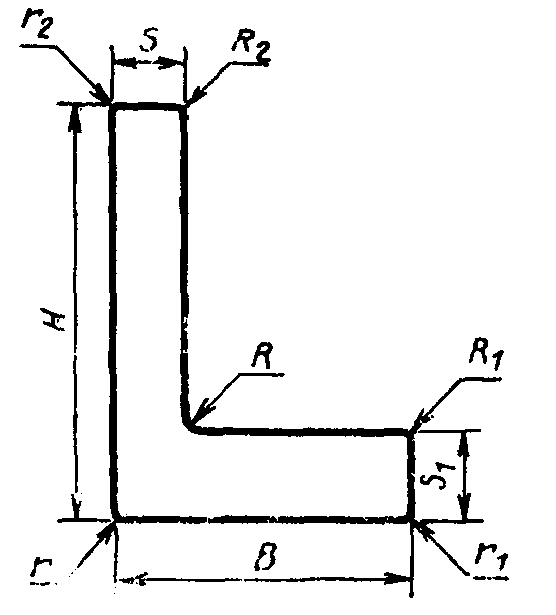 "Номера профилей и их размеры"Таблица 1┌───────┬──────────────────────────────────────────────────────────────────┬───────────┬───────────┬─────────────────────┐│ Номер │                           Размеры, мм                            │  Площадь  │  Диаметр  │ Теоретическая масса ││профиля│                                                                  │ сечения,  │ описанной │       1 м, кг       ││       ├─────────┬─────────┬────────┬─────────┬────────┬─────────┬────────┤    см2    │окружности,├──────────┬──────────┤│       │    H    │    B    │   S    │   S_1   │   R    │   R_1   │  R_2   │           │    мм     │Алюминие- │Магниевый ││       │         │         │        │         │        │         │        │           │           │вый сплав │  сплав   │├───────┼─────────┼─────────┼────────┼─────────┼────────┼─────────┼────────┼───────────┼───────────┼──────────┼──────────┤│410502 │   9,5   │   9,0   │  3,0   │   3,0   │   -    │    -    │   -    │   0,465   │    13     │  0,133   │  0,084   │├───────┼─────────┼─────────┼────────┼─────────┼────────┼─────────┼────────┼───────────┼───────────┼──────────┼──────────┤│412097 │  10,0   │   6,5   │  3,5   │   5,0   │  0,5   │    -    │   -    │   0,501   │    12     │  0,143   │  0,090   │├───────┼─────────┼─────────┼────────┼─────────┼────────┼─────────┼────────┼───────────┼───────────┼──────────┼──────────┤│410504 │  12,0   │   6,0   │  1,0   │   1,0   │  1,5   │    -    │   -    │   0,175   │    13     │  0,050   │  0,031   │├───────┼─────────┼─────────┼────────┼─────────┼────────┼─────────┼────────┼───────────┼───────────┼──────────┼──────────┤│410505 │  12,0   │   8,0   │  1,0   │   1,0   │  1,5   │    -    │   -    │   0,195   │    14     │  0,056   │  0,035   │├───────┼─────────┼─────────┼────────┼─────────┼────────┼─────────┼────────┼───────────┼───────────┼──────────┼──────────┤│410506 │  12,0   │  10,0   │  1,0   │   5,5   │   -    │    -    │  0,5   │   0,615   │    16     │  0,175   │  0,111   │├───────┼─────────┼─────────┼────────┼─────────┼────────┼─────────┼────────┼───────────┼───────────┼──────────┼──────────┤│411830 │  13,0   │   9,0   │  4,0   │   3,0   │  3,0   │   1,0   │  1,0   │   0,685   │    16     │  0,195   │  0,123   │├───────┼─────────┼─────────┼────────┼─────────┼────────┼─────────┼────────┼───────────┼───────────┼──────────┼──────────┤│410508 │  13,0   │  12,0   │  1,0   │   1,5   │  1,5   │   0,7   │  0,5   │   0,298   │    18     │  0,085   │  0,054   │├───────┼─────────┼─────────┼────────┼─────────┼────────┼─────────┼────────┼───────────┼───────────┼──────────┼──────────┤│412098 │  14,0   │  10,15  │  2,0   │   3,0   │  0,8   │   0,8   │  0,8   │   0,523   │    17     │  0,149   │  0,094   │├───────┼─────────┼─────────┼────────┼─────────┼────────┼─────────┼────────┼───────────┼───────────┼──────────┼──────────┤│410509 │  14,0   │  13,0   │  1,0   │   1,0   │  1,5   │    -    │   -    │   0,265   │    19     │  0,075   │  0,048   │├───────┼─────────┼─────────┼────────┼─────────┼────────┼─────────┼────────┼───────────┼───────────┼──────────┼──────────┤│411831 │  15,0   │   8,0   │  3,0   │   3,0   │  2,0   │   1,5   │  1,5   │   0,599   │    17     │  0,171   │  0,108   │├───────┼─────────┼─────────┼────────┼─────────┼────────┼─────────┼────────┼───────────┼───────────┼──────────┼──────────┤│410511 │  15,0   │  10,0   │  3,0   │   3,0   │  3,0   │   2,0   │  2,0   │   0,662   │    18     │  0,189   │  0,119   │├───────┼─────────┼─────────┼────────┼─────────┼────────┼─────────┼────────┼───────────┼───────────┼──────────┼──────────┤│410513 │  15,0   │  13,0   │  1,0   │   1,5   │  1,5   │   0,7   │  0,5   │   0,333   │    20     │  0,095   │  0,060   │├───────┼─────────┼─────────┼────────┼─────────┼────────┼─────────┼────────┼───────────┼───────────┼──────────┼──────────┤│410515 │  15,9   │  12,7   │  3,2   │   3,2   │   -    │    -    │   -    │   0,813   │    20     │  0,232   │  0,146   │├───────┼─────────┼─────────┼────────┼─────────┼────────┼─────────┼────────┼───────────┼───────────┼──────────┼──────────┤│410517 │  16,0   │  13,0   │  1,6   │   1,6   │  1,6   │   0,8   │  0,8   │   0,441   │    21     │  0,126   │  0,079   │├───────┼─────────┼─────────┼────────┼─────────┼────────┼─────────┼────────┼───────────┼───────────┼──────────┼──────────┤│410518 │  16,0   │  15,0   │  3,0   │   3,5   │  3,0   │    -    │   -    │   0,919   │    22     │  0,262   │  0,165   │├───────┼─────────┼─────────┼────────┼─────────┼────────┼─────────┼────────┼───────────┼───────────┼──────────┼──────────┤│410519 │  16,0   │  15,6   │  4,0   │   3,5   │  2,0   │   0,5   │  0,5   │   1,054   │    22     │  0,300   │  0,190   │├───────┼─────────┼─────────┼────────┼─────────┼────────┼─────────┼────────┼───────────┼───────────┼──────────┼──────────┤│410521 │  18,0   │  10,0   │  1,2   │   1,2   │  3,0   │    -    │   -    │   0,340   │    21     │  0,097   │  0,061   │├───────┼─────────┼─────────┼────────┼─────────┼────────┼─────────┼────────┼───────────┼───────────┼──────────┼──────────┤│410522 │  18,0   │  10,0   │  1,5   │   1,5   │  3,0   │    -    │   -    │   0,417   │    21     │  0,119   │  0,075   │├───────┼─────────┼─────────┼────────┼─────────┼────────┼─────────┼────────┼───────────┼───────────┼──────────┼──────────┤│410523 │  18,0   │  12,0   │  1,5   │   1,5   │  2,0   │   0,7   │  0,7   │   0,434   │    22     │  0,124   │  0,078   │├───────┼─────────┼─────────┼────────┼─────────┼────────┼─────────┼────────┼───────────┼───────────┼──────────┼──────────┤│410524 │  18,0   │  16,0   │  1,5   │   1,0   │  2,0   │   0,5   │  0,5   │   0,423   │    24     │  0,120   │  0,076   │├───────┼─────────┼─────────┼────────┼─────────┼────────┼─────────┼────────┼───────────┼───────────┼──────────┼──────────┤│410525 │  18,0   │  16,0   │  1,5   │   1,0   │  2,0   │   1,0   │  1,5   │   0,417   │    24     │  0,119   │  0,075   │├───────┼─────────┼─────────┼────────┼─────────┼────────┼─────────┼────────┼───────────┼───────────┼──────────┼──────────┤│410526 │  20,0   │   5,0   │  2,0   │   2,5   │   -    │    -    │   -    │   0,475   │    21     │  0,135   │  0,086   │├───────┼─────────┼─────────┼────────┼─────────┼────────┼─────────┼────────┼───────────┼───────────┼──────────┼──────────┤│410527 │  20,0   │   6,0   │  1,0   │   1,0   │  1,5   │    -    │   -    │   0,254   │    21     │  0,073   │  0,046   │├───────┼─────────┼─────────┼────────┼─────────┼────────┼─────────┼────────┼───────────┼───────────┼──────────┼──────────┤│410530 │  20,0   │   6,0   │  3,0   │   3,0   │   -    │    -    │   -    │   0,690   │    21     │  0,197   │  0,124   │├───────┼─────────┼─────────┼────────┼─────────┼────────┼─────────┼────────┼───────────┼───────────┼──────────┼──────────┤│410532 │  20,0   │   8,0   │  1,2   │   1,2   │  2,0   │    -    │   -    │   0,330   │    22     │  0,094   │  0,059   │├───────┼─────────┼─────────┼────────┼─────────┼────────┼─────────┼────────┼───────────┼───────────┼──────────┼──────────┤│410533 │  20,0   │   8,0   │  1,5   │   1,5   │  2,0   │    -    │        │   0,406   │    22     │  10,116  │  0,073   │├───────┼─────────┼─────────┼────────┼─────────┼────────┼─────────┼────────┼───────────┼───────────┼──────────┼──────────┤│410535 │  20,0   │   8,0   │  2,0   │   2,0   │  0,5   │    -    │   -    │   0,521   │    22     │  0,148   │  0,094   │├───────┼─────────┼─────────┼────────┼─────────┼────────┼─────────┼────────┼───────────┼───────────┼──────────┼──────────┤│412100 │  20,0   │   9,0   │  2,0   │   2,0   │  1,0   │    -    │   -    │   0,542   │    22     │  0,155   │  0,098   │├───────┼─────────┼─────────┼────────┼─────────┼────────┼─────────┼────────┼───────────┼───────────┼──────────┼──────────┤│410536 │  20,0   │  10,0   │  1,5   │   1,5   │  2,0   │   0,7   │  0,7   │   0,434   │    23     │  0,124   │  0,078   │├───────┼─────────┼─────────┼────────┼─────────┼────────┼─────────┼────────┼───────────┼───────────┼──────────┼──────────┤│410540 │  20,0   │  12,0   │  4,0   │   5,0   │   -    │    -    │   -    │   1,200   │    23     │  0,342   │  0,216   │├───────┼─────────┼─────────┼────────┼─────────┼────────┼─────────┼────────┼───────────┼───────────┼──────────┼──────────┤│410542 │  20,0   │  14,0   │  2,0   │   2,5   │  2,5   │    -    │   -    │   0,713   │    25     │  0,203   │  0,128   │├───────┼─────────┼─────────┼────────┼─────────┼────────┼─────────┼────────┼───────────┼───────────┼──────────┼──────────┤│410543 │  20,0   │  15,0   │  2,0   │   1,0   │  2,0   │   0,5   │  0,5   │   0,348   │    25     │  0,099   │  0,063   │├───────┼─────────┼─────────┼────────┼─────────┼────────┼─────────┼────────┼───────────┼───────────┼──────────┼──────────┤│410544 │  20,0   │  15,0   │  1,0   │   1,5   │  2,0   │    -    │  0,5   │   0,418   │    25     │  0,119   │  0,075   │├───────┼─────────┼─────────┼────────┼─────────┼────────┼─────────┼────────┼───────────┼───────────┼──────────┼──────────┤│410545 │  20,0   │  15,0   │  1,5   │   1,2   │  2,0   │   0,6   │  0,7   │   0,469   │    25     │  0,134   │  0,084   │├───────┼─────────┼─────────┼────────┼─────────┼────────┼─────────┼────────┼───────────┼───────────┼──────────┼──────────┤│412101 │  20,0   │  15,0   │  1,5   │   1,5   │  0,5   │    -    │   -    │   0,503   │    25     │  0,143   │  0,091   │├───────┼─────────┼─────────┼────────┼─────────┼────────┼─────────┼────────┼───────────┼───────────┼──────────┼──────────┤│410547 │  20,0   │  15,0   │  1,5   │   1,5   │  2,0   │   0,7   │  0,7   │   0,509   │    25     │  0,145   │  0,092   │├───────┼─────────┼─────────┼────────┼─────────┼────────┼─────────┼────────┼───────────┼───────────┼──────────┼──────────┤│410548 │  20,0   │  15,0   │  1,5   │   2,0   │  2,0   │   1,0   │  0,7   │   0,575   │    25     │  0,164   │  0,104   │├───────┼─────────┼─────────┼────────┼─────────┼────────┼─────────┼────────┼───────────┼───────────┼──────────┼──────────┤│410549 │  20,0   │  15,0   │  2,0   │   1,5   │  2,0   │  10,7   │  1,0   │   0,600   │    25     │  0,171   │  0,108   │├───────┼─────────┼─────────┼────────┼─────────┼────────┼─────────┼────────┼───────────┼───────────┼──────────┼──────────┤│410550 │  20,0   │  15,0   │  3,0   │   3,0   │  3,0   │   1,5   │  1,5   │   0,970   │    25     │  0,276   │  0,175   │├───────┼─────────┼─────────┼────────┼─────────┼────────┼─────────┼────────┼───────────┼───────────┼──────────┼──────────┤│410553 │  20,0   │  18,0   │  1,0   │   1,0   │  2,0   │   0,5   │  0,5   │   0,378   │    27     │  0,108   │  0,068   │├───────┼─────────┼─────────┼────────┼─────────┼────────┼─────────┼────────┼───────────┼───────────┼──────────┼──────────┤│410555 │  20,0   │  18,0   │  2,0   │   2,0   │  2,0   │   1,0   │  1,0   │   0,724   │    27     │  0,206   │  0,130   │├───────┼─────────┼─────────┼────────┼─────────┼────────┼─────────┼────────┼───────────┼───────────┼──────────┼──────────┤│410556 │  20,0   │  18,0   │  2,5   │   1,5   │  2,5   │   1,0   │  1,0   │   0,742   │    27     │  0,211   │  0,133   │├───────┼─────────┼─────────┼────────┼─────────┼────────┼─────────┼────────┼───────────┼───────────┼──────────┼──────────┤│410557 │  20,0   │  10,0   │  3,0   │   2,5   │  3,0   │   1,2   │  1,5   │   0,986   │    27     │  0,281   │  0,178   │├───────┼─────────┼─────────┼────────┼─────────┼────────┼─────────┼────────┼───────────┼───────────┼──────────┼──────────┤│110558 │  20,0   │  18,0   │  3,0   │   4,0   │  4,0   │   2,0   │  2,0   │   1,217   │    27     │  0,347   │  0,219   │├───────┼─────────┼─────────┼────────┼─────────┼────────┼─────────┼────────┼───────────┼───────────┼──────────┼──────────┤│410559 │  20,0   │  18,5   │  1,5   │   3,0   │  3,0   │    -    │   -    │   0,829   │    27     │  0,236   │  0,149   │├───────┼─────────┼─────────┼────────┼─────────┼────────┼─────────┼────────┼───────────┼───────────┼──────────┼──────────┤│412018 │  21,0   │   8,0   │  4,0   │   3,0   │  1,0   │    -    │   -    │   0,962   │    23     │  0,274   │  0,173   │├───────┼─────────┼─────────┼────────┼─────────┼────────┼─────────┼────────┼───────────┼───────────┼──────────┼──────────┤│410561 │  21,0   │   8,5   │  2,0   │   2,0   │  1,0   │    -    │   -    │   0,552   │    23     │  0,157   │  0,099   │├───────┼─────────┼─────────┼────────┼─────────┼────────┼─────────┼────────┼───────────┼───────────┼──────────┼──────────┤│410562 │  21,0   │  18,0   │  1,5   │   2,5   │  2,5   │   0,3   │  0,3   │   0,741   │    28     │  0,211   │  0,133   │├───────┼─────────┼─────────┼────────┼─────────┼────────┼─────────┼────────┼───────────┼───────────┼──────────┼──────────┤│410563 │  21,0   │  18,0   │  3,0   │   3,0   │  3,0   │   1,5   │  1,5   │   1,090   │    28     │  0,311   │  0,186   │├───────┼─────────┼─────────┼────────┼─────────┼────────┼─────────┼────────┼───────────┼───────────┼──────────┼──────────┤│411832 │  22,0   │  10,0   │  2,2   │   2,0   │  0,2   │    -    │   -    │   0,600   │    24     │  0,171   │  0,108   │├───────┼─────────┼─────────┼────────┼─────────┼────────┼─────────┼────────┼───────────┼───────────┼──────────┼──────────┤│410566 │  22,0   │  14,0   │  9,0   │   5,0   │  0,5   │   0,5   │  0,5   │   2,229   │    26     │  0,635   │  0,401   │├───────┼─────────┼─────────┼────────┼─────────┼────────┼─────────┼────────┼───────────┼───────────┼──────────┼──────────┤│411833 │  22,0   │  16,0   │  1,5   │   2,5   │  2,5   │    -    │   -    │   0,706   │    27     │  0,201   │  0,127   │├───────┼─────────┼─────────┼────────┼─────────┼────────┼─────────┼────────┼───────────┼───────────┼──────────┼──────────┤│410569 │  22,0   │  20,0   │  1,5   │   1,5   │  2,0   │   0,7   │  0,7   │   0,614   │    30     │  0,175   │  0,111   │├───────┼─────────┼─────────┼────────┼─────────┼────────┼─────────┼────────┼───────────┼───────────┼──────────┼──────────┤│410570 │  22,0   │  20,0   │  3,0   │   3,0   │  4,0   │   2,0   │  2,0   │   1,187   │    30     │  0,338   │  0,214   │├───────┼─────────┼─────────┼────────┼─────────┼────────┼─────────┼────────┼───────────┼───────────┼──────────┼──────────┤│410571 │  22,0   │  20,6   │  2,4   │   2,4   │  1,5   │   2,4   │  2,4   │   0,945   │    30     │  0,269   │  0,170   │├───────┼─────────┼─────────┼────────┼─────────┼────────┼─────────┼────────┼───────────┼───────────┼──────────┼──────────┤│410572 │  22,0   │  21,0   │  1,5   │   1,5   │  2,0   │   0,7   │  0,7   │   0,629   │    31     │  0,179   │  0,113   │├───────┼─────────┼─────────┼────────┼─────────┼────────┼─────────┼────────┼───────────┼───────────┼──────────┼──────────┤│410574 │  23,0   │  15,0   │  3,0   │   3,0   │  0,5   │   1,5   │  1,5   │   1,041   │    28     │  0,297   │  0,187   │├───────┼─────────┼─────────┼────────┼─────────┼────────┼─────────┼────────┼───────────┼───────────┼──────────┼──────────┤│410575 │  23,0   │  18,0   │  1,5   │   1,5   │  2,0   │    -    │   -    │   0,601   │    29     │  0,171   │  0,108   │├───────┼─────────┼─────────┼────────┼─────────┼────────┼─────────┼────────┼───────────┼───────────┼──────────┼──────────┤│410834 │  28,0   │  18,0   │  3,0   │   3,0   │  4,0   │   1,0   │  1,0   │   1,170   │    29     │  0,333   │  0,211   │├───────┼─────────┼─────────┼────────┼─────────┼────────┼─────────┼────────┼───────────┼───────────┼──────────┼──────────┤│410676 │  23,0   │  20,0   │  2,5   │   2,5   │  2,0   │   1,2   │  1,2   │   1,015   │    31     │  0,289   │  0,183   │├───────┼─────────┼─────────┼────────┼─────────┼────────┼─────────┼────────┼───────────┼───────────┼──────────┼──────────┤│410677 │  23,0   │  21,0   │  3,0   │   1,5   │  4,0   │    -    │   -    │   0,994   │    31     │  0,283   │  0,179   │├───────┼─────────┼─────────┼────────┼─────────┼────────┼─────────┼────────┼───────────┼───────────┼──────────┼──────────┤│410579 │  24,0   │  19,0   │  2,0   │   5,0   │  2,0   │    -    │   -    │   1,339   │    31     │  0,381   │  0,241   │├───────┼─────────┼─────────┼────────┼─────────┼────────┼─────────┼────────┼───────────┼───────────┼──────────┼──────────┤│410581 │  24,5   │  22,0   │  2,5   │   2,5   │  2,5   │    -    │   -    │   1,113   │    33     │  0,317   │  0,200   │├───────┼─────────┼─────────┼────────┼─────────┼────────┼─────────┼────────┼───────────┼───────────┼──────────┼──────────┤│410582 │  25,0   │  10,0   │  1,2   │   1,2   │  1,0   │    -    │   -    │   0,408   │    27     │  0,116   │  0,073   │├───────┼─────────┼─────────┼────────┼─────────┼────────┼─────────┼────────┼───────────┼───────────┼──────────┼──────────┤│412023 │  25,0   │  10,0   │  1,5   │   1,5   │  2,0   │    -    │   -    │   0,511   │    27     │  0,146   │  0,092   │├───────┼─────────┼─────────┼────────┼─────────┼────────┼─────────┼────────┼───────────┼───────────┼──────────┼──────────┤│410583 │  25,0   │  10,0   │  3,0   │   4,0   │  4,0   │    -    │   -    │   1,064   │    27     │  0,303   │  0,192   │├───────┼─────────┼─────────┼────────┼─────────┼────────┼─────────┼────────┼───────────┼───────────┼──────────┼──────────┤│410584 │  25,0   │  11,0   │  2,0   │   2,5   │  2,5   │   1,2   │  1,0   │   0,733   │    27     │  0,209   │  0,132   │├───────┼─────────┼─────────┼────────┼─────────┼────────┼─────────┼────────┼───────────┼───────────┼──────────┼──────────┤│411835 │  25,0   │  12,0   │  4,0   │  12,0   │   -    │   0,5   │  0,5   │   1,959   │    28     │  0,558   │  0,353   │├───────┼─────────┼─────────┼────────┼─────────┼────────┼─────────┼────────┼───────────┼───────────┼──────────┼──────────┤│410586 │  25,0   │  13,0   │  3,0   │   2,5   │  3,0   │    -    │  1,2   │   1,016   │    28     │  0,290   │  0,183   │├───────┼─────────┼─────────┼────────┼─────────┼────────┼─────────┼────────┼───────────┼───────────┼──────────┼──────────┤│410587 │  25,0   │  15,0   │  1,0   │   1,5   │  2,0   │   0,7   │  0,5   │   0,467   │    29     │  0,133   │  0,084   │├───────┼─────────┼─────────┼────────┼─────────┼────────┼─────────┼────────┼───────────┼───────────┼──────────┼──────────┤│410588 │  25,0   │  15,0   │  1,3   │   1,5   │  2,5   │   0,7   │  0,6   │   0,542   │    29     │  0,154   │  0,098   │├───────┼─────────┼─────────┼────────┼─────────┼────────┼─────────┼────────┼───────────┼───────────┼──────────┼──────────┤│410589 │  25,0   │  15,0   │  1,5   │   1,0   │  2,0   │   0,5   │  0,7   │   0,517   │    29     │  0,147   │  0,093   │├───────┼─────────┼─────────┼────────┼─────────┼────────┼─────────┼────────┼───────────┼───────────┼──────────┼──────────┤│410590 │  25,0   │  15,0   │  1,5   │   1,5   │  2,5   │   0,7   │  0,7   │   0,589   │    29     │  0,168   │  0,106   │├───────┼─────────┼─────────┼────────┼─────────┼────────┼─────────┼────────┼───────────┼───────────┼──────────┼──────────┤│410591 │  25,0   │  16,0   │  2,5   │   2,5   │  2,0   │    -    │   -    │   0,971   │    30     │  0,277   │  0,175   │├───────┼─────────┼─────────┼────────┼─────────┼────────┼─────────┼────────┼───────────┼───────────┼──────────┼──────────┤│410592 │  25,0   │  18,0   │  1,5   │   1,5   │  2,0   │   0,5   │  0,5   │   0,630   │    31     │  0,180   │  0,113   │├───────┼─────────┼─────────┼────────┼─────────┼────────┼─────────┼────────┼───────────┼───────────┼──────────┼──────────┤│410594 │  25,0   │  18,0   │  2,0   │   1,5   │  2,0   │   0,7   │  1,0   │   0,745   │    31     │  0,212   │  0,134   │├───────┼─────────┼─────────┼────────┼─────────┼────────┼─────────┼────────┼───────────┼───────────┼──────────┼──────────┤│410596 │  25,0   │  18,0   │  2,5   │   2,0   │  2,5   │   1,0   │  1,2   │   0,943   │    31     │  0,269   │  0,170   │├───────┼─────────┼─────────┼────────┼─────────┼────────┼─────────┼────────┼───────────┼───────────┼──────────┼──────────┤│410597 │  25,0   │  18,0   │  3,0   │   2,5   │  3,0   │   1,2   │  1,5   │   1,136   │    31     │  0,324   │  0,205   │├───────┼─────────┼─────────┼────────┼─────────┼────────┼─────────┼────────┼───────────┼───────────┼──────────┼──────────┤│411836 │  25,0   │  18,0   │  5,0   │   5,0   │  0,5   │   0,5   │  0,5   │   1,899   │    31     │  0,541   │  0,342   │├───────┼─────────┼─────────┼────────┼─────────┼────────┼─────────┼────────┼───────────┼───────────┼──────────┼──────────┤│410598 │  25,0   │  19,0   │  1,8   │   1,8   │  1,6   │   0,9   │  0,9   │   0,762   │    32     │  0,217   │  0,137   │├───────┼─────────┼─────────┼────────┼─────────┼────────┼─────────┼────────┼───────────┼───────────┼──────────┼──────────┤│410599 │  25,0   │  19,0   │  2,4   │   2,4   │  3,2   │   1,2   │  1,2   │   1,014   │    32     │  0,289   │  0,183   │├───────┼─────────┼─────────┼────────┼─────────┼────────┼─────────┼────────┼───────────┼───────────┼──────────┼──────────┤│410600 │  25,0   │  20,0   │  1,2   │   1,2   │  2,0   │   0,5   │  0,5   │   0,533   │    32     │  0,152   │  0,096   │├───────┼─────────┼─────────┼────────┼─────────┼────────┼─────────┼────────┼───────────┼───────────┼──────────┼──────────┤│410601 │  25,0   │  20,0   │  1,5   │   1,5   │  2,0   │    -    │   -    │   0,661   │    32     │  0,188   │  0,119   │├───────┼─────────┼─────────┼────────┼─────────┼────────┼─────────┼────────┼───────────┼───────────┼──────────┼──────────┤│410602 │  25,0   │  20,0   │  1,5   │   2,5   │  2,5   │   1,2   │  0,7   │   0,846   │    32     │  0,241   │  0,152   │├───────┼─────────┼─────────┼────────┼─────────┼────────┼─────────┼────────┼───────────┼───────────┼──────────┼──────────┤│410603 │  25,0   │  20,0   │  2,0   │   2,0   │  2,0   │   1,0   │  1,0   │   0,864   │    32     │  0,246   │   0,156  │├───────┼─────────┼─────────┼────────┼─────────┼────────┼─────────┼────────┼───────────┼───────────┼──────────┼──────────┤│410604 │  25,0   │  20,0   │  2,0   │   2,5   │  2,5   │   1,2   │  1,0   │   0,958   │    32     │  0,273   │  0,172   │├───────┼─────────┼─────────┼────────┼─────────┼────────┼─────────┼────────┼───────────┼───────────┼──────────┼──────────┤│410605 │  25,0   │  20,0   │  2,0   │   5,0   │  2,0   │   2,5   │  1,0   │   1,393   │    32     │  0,397   │  0,251   │├───────┼─────────┼─────────┼────────┼─────────┼────────┼─────────┼────────┼───────────┼───────────┼──────────┼──────────┤│410606 │  25,0   │  20,0   │  2,5   │   2,5   │  2,0   │    -    │   -    │   1,071   │    32     │  0,305   │  0,193   │├───────┼─────────┼─────────┼────────┼─────────┼────────┼─────────┼────────┼───────────┼───────────┼──────────┼──────────┤│410607 │  25,0   │  20,0   │  2,5   │   3,0   │  3,0   │   1,5   │  1,2   │   1,161   │    32     │  0,331   │  0,209   │├───────┼─────────┼─────────┼────────┼─────────┼────────┼─────────┼────────┼───────────┼───────────┼──────────┼──────────┤│410608 │  25,0   │  20,0   │  5,0   │   3,0   │  4,0   │   1,0   │  1,0   │   1,730   │    32     │  0,493   │  0,311   │├───────┼─────────┼─────────┼────────┼─────────┼────────┼─────────┼────────┼───────────┼───────────┼──────────┼──────────┤│410609 │  25,0   │  22,0   │  1,0   │   1,0   │  2,0   │   0,5   │  0,5   │   0,468   │    33     │  0,133   │  0,084   │├───────┼─────────┼─────────┼────────┼─────────┼────────┼─────────┼────────┼───────────┼───────────┼──────────┼──────────┤│410610 │  25,0   │  22,0   │  2,0   │   2,0   │  2,0   │   1,0   │  1,0   │   0,904   │    33     │  0,258   │  0,163   │├───────┼─────────┼─────────┼────────┼─────────┼────────┼─────────┼────────┼───────────┼───────────┼──────────┼──────────┤│410612 │  25,0   │  23,0   │  3,0   │   2,5   │  3,0   │   1,2   │  1,5   │   1,261   │    34     │  0,359   │  0,227   │├───────┼─────────┼─────────┼────────┼─────────┼────────┼─────────┼────────┼───────────┼───────────┼──────────┼──────────┤│411837 │  25,0   │  24,0   │  1,8   │   2,5   │  1,5   │    -    │   -    │   1,010   │    35     │  0,288   │  0,182   │├───────┼─────────┼─────────┼────────┼─────────┼────────┼─────────┼────────┼───────────┼───────────┼──────────┼──────────┤│410614 │  25,5   │  22,0   │  2,5   │   2,5   │  2,5   │    -    │   -    │   1,138   │    34     │  0,324   │  0,205   │├───────┼─────────┼─────────┼────────┼─────────┼────────┼─────────┼────────┼───────────┼───────────┼──────────┼──────────┤│412025 │  26,0   │   4,0   │  1,2   │   1,2   │  1,0   │    -    │   -    │   0,348   │    26     │  0,099   │  0,063   │├───────┼─────────┼─────────┼────────┼─────────┼────────┼─────────┼────────┼───────────┼───────────┼──────────┼──────────┤│410615 │  26,0   │   4,0   │  1,2   │   1,5   │  1,0   │    -    │   -    │   0,356   │    26     │  0,102   │  0,064   │├───────┼─────────┼─────────┼────────┼─────────┼────────┼─────────┼────────┼───────────┼───────────┼──────────┼──────────┤│411838 │  26,0   │  18,0   │  8,0   │   4,0   │  0,5   │   0,5   │  0,5   │   2,479   │    32     │  0,707   │  0,446   │├───────┼─────────┼─────────┼────────┼─────────┼────────┼─────────┼────────┼───────────┼───────────┼──────────┼──────────┤│411839 │  26,1   │  16,0   │  3,0   │   6,5   │  1,0   │   0,5   │  0,5   │   1,499   │    31     │  0,427   │  0,270   │├───────┼─────────┼─────────┼────────┼─────────┼────────┼─────────┼────────┼───────────┼───────────┼──────────┼──────────┤│411840 │  27,0   │  18,0   │  1,8   │   2,5   │  2,5   │   0,5   │  0,5   │   0,903   │    33     │  0,257   │  0,163   │├───────┼─────────┼─────────┼────────┼─────────┼────────┼─────────┼────────┼───────────┼───────────┼──────────┼──────────┤│411841 │  27,0   │  20,0   │  2,0   │   4,0   │  3,0   │    -    │   -    │   1,279   │    34     │  0,365   │  0,230   │├───────┼─────────┼─────────┼────────┼─────────┼────────┼─────────┼────────┼───────────┼───────────┼──────────┼──────────┤│410618 │  27,0   │  20,0   │  3,0   │   3,0   │  3,0   │    -    │   -    │   1,339   │    34     │  0,382   │  0,241   │├───────┼─────────┼─────────┼────────┼─────────┼────────┼─────────┼────────┼───────────┼───────────┼──────────┼──────────┤│410619 │  27,0   │  22,0   │  4,0   │   4,0   │  3,0   │   2,0   │  2,0   │   1,802   │    35     │  0,514   │  0,324   │├───────┼─────────┼─────────┼────────┼─────────┼────────┼─────────┼────────┼───────────┼───────────┼──────────┼──────────┤│410620 │  27,0   │  25,0   │  3,2   │   1,8   │  2,0   │    -    │   -    │   1,265   │    37     │  0,361   │  0,228   │├───────┼─────────┼─────────┼────────┼─────────┼────────┼─────────┼────────┼───────────┼───────────┼──────────┼──────────┤│410621 │  27,0   │  25,0   │  3,0   │   5,0   │  4,0   │   1,0   │  1,0   │   1,940   │    37     │  0,553   │  0,349   │├───────┼─────────┼─────────┼────────┼─────────┼────────┼─────────┼────────┼───────────┼───────────┼──────────┼──────────┤│411842 │  28,0   │   6,6   │  2,0   │  20,0   │   -    │   0,8   │   -    │   1,279   │    29     │  0,364   │  0,230   │├───────┼─────────┼─────────┼────────┼─────────┼────────┼─────────┼────────┼───────────┼───────────┼──────────┼──────────┤│410624 │  28,0   │   8,0   │  2,0   │   2,0   │  0,5   │    -    │   -    │   0,681   │    29     │  0,194   │  0,122   │├───────┼─────────┼─────────┼────────┼─────────┼────────┼─────────┼────────┼───────────┼───────────┼──────────┼──────────┤│411843 │  88,0   │  18,0   │  2,0   │   2,0   │  0,5   │   0,5   │  0,5   │   0,879   │    33     │  0,251   │  0,158   │├───────┼─────────┼─────────┼────────┼─────────┼────────┼─────────┼────────┼───────────┼───────────┼──────────┼──────────┤│411844 │  28,0   │  20,0   │  2,0   │   2,0   │        │   0,5   │  0,5   │   0,919   │    35     │  0,262   │  0,165   │├───────┼─────────┼─────────┼────────┼─────────┼────────┼─────────┼────────┼───────────┼───────────┼──────────┼──────────┤│411845 │  28,0   │  25,0   │  1,8   │   3,0   │  3,0   │   0,5   │  0,5   │   1,218   │    38     │  0,347   │  0,219   │├───────┼─────────┼─────────┼────────┼─────────┼────────┼─────────┼────────┼───────────┼───────────┼──────────┼──────────┤│410626 │  58,0   │  25,0   │  5,0   │   2,5   │  3,0   │    -    │  2,5   │   1,906   │    38     │  0,543   │  0,343   │├───────┼─────────┼─────────┼────────┼─────────┼────────┼─────────┼────────┼───────────┼───────────┼──────────┼──────────┤│410627 │  28,0   │  25,0   │  5,5   │   4,5   │  4,0   │   0,5   │  0,5   │   2,451   │    38     │  0,698   │  0,441   │├───────┼─────────┼─────────┼────────┼─────────┼────────┼─────────┼────────┼───────────┼───────────┼──────────┼──────────┤│410931 │  30,0   │   8,0   │  2,0   │   2,0   │  0,5   │    -    │   -    │   0,721   │    31     │  0,205   │  0,130   │├───────┼─────────┼─────────┼────────┼─────────┼────────┼─────────┼────────┼───────────┼───────────┼──────────┼──────────┤│110633 │  30,0   │  12,0   │  6,0   │   4,0   │   -    │    -    │   -    │   2,040   │    33     │  0,581   │  0,367   │├───────┼─────────┼─────────┼────────┼─────────┼────────┼─────────┼────────┼───────────┼───────────┼──────────┼──────────┤│410634 │  30,0   │  15,0   │  1,5   │   1,5   │  1,5   │   0,7   │  0,7   │   0,655   │    34     │  0,187   │  0,118   │├───────┼─────────┼─────────┼────────┼─────────┼────────┼─────────┼────────┼───────────┼───────────┼──────────┼──────────┤│410635 │  30,0   │  15,0   │  1,5   │   1,5   │  2,0   │    -    │   -    │   0,601   │    34     │  0,188   │  0,119   │├───────┼─────────┼─────────┼────────┼─────────┼────────┼─────────┼────────┼───────────┼───────────┼──────────┼──────────┤│410636 │  30,0   │  15,0   │  3,0   │   3,0   │  2,0   │   1,5   │  1,5   │   1,259   │    34     │  0,359   │  0,227   │├───────┼─────────┼─────────┼────────┼─────────┼────────┼─────────┼────────┼───────────┼───────────┼──────────┼──────────┤│410637 │  30,0   │  16,0   │  1,5   │   1,5   │  1,5   │   0,7   │  0,7   │   0,670   │    34     │  0,191   │  0,121   │├───────┼─────────┼─────────┼────────┼─────────┼────────┼─────────┼────────┼───────────┼───────────┼──────────┼──────────┤│110638 │  30,0   │  16,0   │  5,5   │   5,0   │  1,0   │    -    │  4,0   │   2,143   │    34     │  0,611   │  0,386   │├───────┼─────────┼─────────┼────────┼─────────┼────────┼─────────┼────────┼───────────┼───────────┼──────────┼──────────┤│411846 │  30,0   │  16,0   │  6,0   │   5,0   │  5,0   │   0,5   │  0,5   │   2,353   │    34     │  0,670   │  0,423   │├───────┼─────────┼─────────┼────────┼─────────┼────────┼─────────┼────────┼───────────┼───────────┼──────────┼──────────┤│410639 │  30,0   │  18,0   │  2,0   │   1,5   │  2,0   │   0,7   │  1,0   │   0,845   │    35     │  0,241   │  0,152   │├───────┼─────────┼─────────┼────────┼─────────┼────────┼─────────┼────────┼───────────┼───────────┼──────────┼──────────┤│410640 │  30,0   │  18,0   │  3,0   │   2,5   │  3,0   │   1,2   │  1,5   │   1,286   │    35     │  0,367   │  0,232   │├───────┼─────────┼─────────┼────────┼─────────┼────────┼─────────┼────────┼───────────┼───────────┼──────────┼──────────┤│411847 │  30,0   │  18,0   │  8,0   │   4,0   │  2,0   │   0,5   │  0,5   │   2,808   │    35     │  0,800   │  0,505   │├───────┼─────────┼─────────┼────────┼─────────┼────────┼─────────┼────────┼───────────┼───────────┼──────────┼──────────┤│410641 │  30,0   │  20,0   │  1,5   │   1,5   │  1,5   │   0,7   │  0,7   │   0,730   │    36     │  0,208   │  0,131   │├───────┼─────────┼─────────┼────────┼─────────┼────────┼─────────┼────────┼───────────┼───────────┼──────────┼──────────┤│410042 │  30,0   │  20,0   │  1,5   │   1,5   │  2,0   │    -    │   -    │   0,736   │    36     │  0,210   │  0,132   │├───────┼─────────┼─────────┼────────┼─────────┼────────┼─────────┼────────┼───────────┼───────────┼──────────┼──────────┤│410644 │  30,0   │  20,0   │  1,5   │   2,0   │  2,0   │   1,0   │  0,7   │   0,825   │    36     │  0,235   │  0,149   │├───────┼─────────┼─────────┼────────┼─────────┼────────┼─────────┼────────┼───────────┼───────────┼──────────┼──────────┤│410645 │  30,0   │  20,0   │  1,5   │   2,5   │  2,5   │   0,5   │  0,5   │   0,925   │    36     │  0,264   │  0,166   │├───────┼─────────┼─────────┼────────┼─────────┼────────┼─────────┼────────┼───────────┼───────────┼──────────┼──────────┤│410646 │  30,0   │  20,0   │  2,0   │   2,0   │  2,0   │   1,0   │  1,0   │   0,964   │    36     │  0,275   │  0,174   │├───────┼─────────┼─────────┼────────┼─────────┼────────┼─────────┼────────┼───────────┼───────────┼──────────┼──────────┤│410647 │  30,0   │  20,0   │  2,0   │   2,0   │  2,5   │   2,0   │  2,0   │   0,956   │    36     │  0,273   │  0,172   │├───────┼─────────┼─────────┼────────┼─────────┼────────┼─────────┼────────┼───────────┼───────────┼──────────┼──────────┤│410648 │  30,0   │  20,0   │  2,0   │   2,5   │  2,5   │    -    │   -    │   1,063   │    36     │  0,303   │  0,191   │├───────┼─────────┼─────────┼────────┼─────────┼────────┼─────────┼────────┼───────────┼───────────┼──────────┼──────────┤│410649 │  30,0   │  20,0   │  2,0   │   3,0   │  4,0   │    -    │   -    │   1,174   │    36     │  0,335   │  0,211   │├───────┼─────────┼─────────┼────────┼─────────┼────────┼─────────┼────────┼───────────┼───────────┼──────────┼──────────┤│410650 │  30,0   │  20,0   │  2,5   │   2,0   │  3,0   │   1,2   │  1,5   │   1,111   │    36     │  0,317   │  0,200   │├───────┼─────────┼─────────┼────────┼─────────┼────────┼─────────┼────────┼───────────┼───────────┼──────────┼──────────┤│410651 │  30,0   │  20,0   │  2,5   │   2,5   │  2,5   │    -    │   -    │   1,201   │    36     │  0,342   │  0,216   │├───────┼─────────┼─────────┼────────┼─────────┼────────┼─────────┼────────┼───────────┼───────────┼──────────┼──────────┤│410652 │  30,0   │  20,0   │  2,5   │   3,0   │  3,0   │   1,5   │  1,2   │   1,286   │    36     │  0,367   │  0,232   │├───────┼─────────┼─────────┼────────┼─────────┼────────┼─────────┼────────┼───────────┼───────────┼──────────┼──────────┤│410654 │  30,0   │  20,0   │  3,0   │   3,0   │  3,0   │   1,5   │  1,5   │   1,420   │    36     │  0,405   │  0,256   │├───────┼─────────┼─────────┼────────┼─────────┼────────┼─────────┼────────┼───────────┼───────────┼──────────┼──────────┤│410655 │  30,0   │  20,0   │  3,0   │   4,0   │  4,0   │   2,0   │  1,5   │   1,601   │    36     │  0,456   │  0,288   │├───────┼─────────┼─────────┼────────┼─────────┼────────┼─────────┼────────┼───────────┼───────────┼──────────┼──────────┤│410657 │  30,0   │  21,0   │  3,0   │   8,5   │  3,0   │    -    │   -    │   2,449   │    37     │  0,698   │  0,441   │├───────┼─────────┼─────────┼────────┼─────────┼────────┼─────────┼────────┼───────────┼───────────┼──────────┼──────────┤│410658 │  30,0   │  24,5   │  2,5   │   2,5   │  2,5   │    -    │   -    │   1,313   │    39     │  0,374   │  0,236   │├───────┼─────────┼─────────┼────────┼─────────┼────────┼─────────┼────────┼───────────┼───────────┼──────────┼──────────┤│410659 │  30,0   │  25,0   │  1,5   │   1,5   │  3,0   │   0,7   │  0,7   │   0,820   │    39     │  0,234   │  0,148   │├───────┼─────────┼─────────┼────────┼─────────┼────────┼─────────┼────────┼───────────┼───────────┼──────────┼──────────┤│410660 │  30,0   │  25,0   │  2,0   │   2,0   │  2,0   │    -    │  1,0   │   1,066   │    39     │  0,304   │  0,192   │├───────┼─────────┼─────────┼────────┼─────────┼────────┼─────────┼────────┼───────────┼───────────┼──────────┼──────────┤│410661 │  30,0   │  25,0   │  3,0   │   2,5   │  3,0   │   1,2   │  1,5   │   1,461   │    39     │  0,416   │  0,263   │├───────┼─────────┼─────────┼────────┼─────────┼────────┼─────────┼────────┼───────────┼───────────┼──────────┼──────────┤│410662 │  30,0   │  25,0   │  3,0   │   3,0   │  2,0   │   1,5   │  1,5   │   1,559   │    39     │  0,444   │  0,281   │├───────┼─────────┼─────────┼────────┼─────────┼────────┼─────────┼────────┼───────────┼───────────┼──────────┼──────────┤│410663 │  30,0   │  25,0   │  3,0   │   5,0   │  5,0   │   1,0   │  1,5   │   2,047   │    39     │  0,583   │  0,353   │├───────┼─────────┼─────────┼────────┼─────────┼────────┼─────────┼────────┼───────────┼───────────┼──────────┼──────────┤│410664 │  30,0   │  25,0   │  3,0   │   7,0   │  3,0   │    -    │   -    │   2,459   │    39     │  0,701   │  0,443   │├───────┼─────────┼─────────┼────────┼─────────┼────────┼─────────┼────────┼───────────┼───────────┼──────────┼──────────┤│410665 │  30,0   │  25,0   │  4,0   │   3,0   │  4,0   │   0,5   │  0,5   │   1,863   │    39     │  0,531   │  0,335   │├───────┼─────────┼─────────┼────────┼─────────┼────────┼─────────┼────────┼───────────┼───────────┼──────────┼──────────┤│410666 │  30,0   │  25,0   │  4,0   │   4,0   │  4,0   │   1,5   │  1,5   │   2,065   │    39     │  0,688   │  0,372   │├───────┼─────────┼─────────┼────────┼─────────┼────────┼─────────┼────────┼───────────┼───────────┼──────────┼──────────┤│410667 │  30,0   │  25,0   │  6,0   │   5,0   │  5,0   │   0,5   │  0,5   │   2,803   │    39     │  0,799   │  0,504   │├───────┼─────────┼─────────┼────────┼─────────┼────────┼─────────┼────────┼───────────┼───────────┼──────────┼──────────┤│410668 │  30,0   │  25,5   │  2,5   │   2,5   │  2,5   │    -    │   -    │   1,338   │    40     │  0,381   │  0,241   │├───────┼─────────┼─────────┼────────┼─────────┼────────┼─────────┼────────┼───────────┼───────────┼──────────┼──────────┤│410669 │  30,0   │  27,0   │  4,0   │   5,0   │  5,0   │   0,5   │  0,5   │   2,403   │    41     │  0,685   │  0,432   │├───────┼─────────┼─────────┼────────┼─────────┼────────┼─────────┼────────┼───────────┼───────────┼──────────┼──────────┤│410671 │  30,0   │  28,0   │  2,5   │   6,5   │  3,0   │    -    │   -    │   2,427   │    41     │  0,692   │  0,437   │├───────┼─────────┼─────────┼────────┼─────────┼────────┼─────────┼────────┼───────────┼───────────┼──────────┼──────────┤│411848 │  30,0   │  28,0   │  3,5   │   2,5   │  5,0   │    -    │   -    │   1,716   │    41     │  0,489   │  0,309   │├───────┼─────────┼─────────┼────────┼─────────┼────────┼─────────┼────────┼───────────┼───────────┼──────────┼──────────┤│410673 │  30,0   │  28,0   │  4,0   │   2,0   │  3,0   │    -    │   -    │   1,699   │    41     │  0,481   │  0,306   │├───────┼─────────┼─────────┼────────┼─────────┼────────┼─────────┼────────┼───────────┼───────────┼──────────┼──────────┤│410674 │  30,0   │  29,0   │  6,0   │   2,0   │  5,0   │   0,5   │  0,5   │   2,033   │    42     │  0,579   │  0,366   │├───────┼─────────┼─────────┼────────┼─────────┼────────┼─────────┼────────┼───────────┼───────────┼──────────┼──────────┤│410677 │  31,0   │  21,0   │  2,5   │   5,0   │  3,0   │   2,5   │  1,2   │   1,703   │    38     │  0,485   │  0,307   │├───────┼─────────┼─────────┼────────┼─────────┼────────┼─────────┼────────┼───────────┼───────────┼──────────┼──────────┤│410678 │  31,0   │  25,0   │  2,5   │   5,0   │  3,0   │   2,5   │  1,2   │   1,903   │    40     │  0,542   │  0,343   │├───────┼─────────┼─────────┼────────┼─────────┼────────┼─────────┼────────┼───────────┼───────────┼──────────┼──────────┤│410679 │  31,0   │  28,0   │  2,5   │   5,0   │  2,5   │   2,5   │  1,2   │   2,047   │    42     │  0,583   │  0,368   │├───────┼─────────┼─────────┼────────┼─────────┼────────┼─────────┼────────┼───────────┼───────────┼──────────┼──────────┤│410681 │  32,0   │   4,0   │  1,8   │   1,8   │   -    │    -    │   -    │   0,616   │    32     │  0,175   │  0,111   │├───────┼─────────┼─────────┼────────┼─────────┼────────┼─────────┼────────┼───────────┼───────────┼──────────┼──────────┤│411849 │  32,0   │  15,0   │  8,0   │  14,0   │  2,0   │   1,0   │  1,0   │   3,544   │    36     │  1,010   │  0,638   │├───────┼─────────┼─────────┼────────┼─────────┼────────┼─────────┼────────┼───────────┼───────────┼──────────┼──────────┤│410684 │  32,0   │  16,0   │  4,0   │  22,0   │   -    │   2,0   │  2,0   │   3,903   │    36     │  1,112   │  0,703   │├───────┼─────────┼─────────┼────────┼─────────┼────────┼─────────┼────────┼───────────┼───────────┼──────────┼──────────┤│410686 │  32,0   │  19,0   │  1,5   │   1,5   │  1,5   │   0,7   │  0,7   │   0,745   │    37     │  0,212   │  0,134   │├───────┼─────────┼─────────┼────────┼─────────┼────────┼─────────┼────────┼───────────┼───────────┼──────────┼──────────┤│410687 │  32,0   │  19,0   │  1,5   │   1,5   │  2,0   │    -    │   -    │   0,751   │    37     │  0,214   │  0,135   │├───────┼─────────┼─────────┼────────┼─────────┼────────┼─────────┼────────┼───────────┼───────────┼──────────┼──────────┤│410688 │  32,0   │  19,0   │  2,0   │   5,0   │  2,0   │    -    │   -    │   1,499   │    37     │  0,427   │  0,270   │├───────┼─────────┼─────────┼────────┼─────────┼────────┼─────────┼────────┼───────────┼───────────┼──────────┼──────────┤│410689 │  32,0   │  19,0   │  2,4   │   2,4   │  2,4   │   1,2   │  1,2   │   1,173   │    37     │  0,334   │  0,211   │├───────┼─────────┼─────────┼────────┼─────────┼────────┼─────────┼────────┼───────────┼───────────┼──────────┼──────────┤│410690 │  32,0   │  20,0   │  2,0   │   2,0   │  2,5   │    -    │        │   1,013   │    38     │  0,289   │  0,182   │├───────┼─────────┼─────────┼────────┼─────────┼────────┼─────────┼────────┼───────────┼───────────┼──────────┼──────────┤│410691 │  32,0   │  20,0   │  2,5   │   3,0   │  3,0   │   1,5   │  0,5   │   1,339   │    38     │  0,382   │  0,241   │├───────┼─────────┼─────────┼────────┼─────────┼────────┼─────────┼────────┼───────────┼───────────┼──────────┼──────────┤│411850 │  32,0   │  20,0   │  6,0   │   8,0   │  3,0   │    -    │   -    │   3,059   │    38     │  0,872   │  0,551   │├───────┼─────────┼─────────┼────────┼─────────┼────────┼─────────┼────────┼───────────┼───────────┼──────────┼──────────┤│411851 │  32,0   │  25,0   │  2,0   │   4,0   │  4,0   │    -    │   -    │   1,594   │    41     │  0,454   │  0,287   │├───────┼─────────┼─────────┼────────┼─────────┼────────┼─────────┼────────┼───────────┼───────────┼──────────┼──────────┤│410693 │  32,0   │  25,0   │  3,5   │   3,5   │  3,0   │   1,7   │  1,7   │   1,879   │    41     │  0,536   │  0,338   │├───────┼─────────┼─────────┼────────┼─────────┼────────┼─────────┼────────┼───────────┼───────────┼──────────┼──────────┤│41,0694│  32,0   │  25,5   │  3,7   │   3,7   │  2,5   │   2,0   │  2,0   │   1,987   │    41     │  0,566   │  0,358   │├───────┼─────────┼─────────┼────────┼─────────┼────────┼─────────┼────────┼───────────┼───────────┼──────────┼──────────┤│410695 │  32,0   │  26,0   │  2,5   │   3,0   │  3,0   │   1,5   │  1,2   │   1,516   │    41     │  0,432   │  0,273   │├───────┼─────────┼─────────┼────────┼─────────┼────────┼─────────┼────────┼───────────┼───────────┼──────────┼──────────┤│411852 │  32,0   │  30,0   │  1,5   │   3,0   │  2,5   │    -    │   -    │   1,348   │    44     │  0,384   │  0,243   │├───────┼─────────┼─────────┼────────┼─────────┼────────┼─────────┼────────┼───────────┼───────────┼──────────┼──────────┤│410699 │  32,5   │  28,0   │  2,0   │   2,0   │  2,5   │    -    │   -    │   1,183   │    43     │  0,337   │  0,213   │├───────┼─────────┼─────────┼────────┼─────────┼────────┼─────────┼────────┼───────────┼───────────┼──────────┼──────────┤│411853 │  32,5   │  30,0   │  2,5   │   5,5   │  2,0   │   0,5   │  0,5   │   2,333   │    44     │  0,665   │  0,420   │├───────┼─────────┼─────────┼────────┼─────────┼────────┼─────────┼────────┼───────────┼───────────┼──────────┼──────────┤│410700 │  33,0   │   9,0   │  3,0   │   3,0   │  0,5   │   0,5   │  0,5   │   1,169   │    34     │  0,333   │  0,211   │├───────┼─────────┼─────────┼────────┼─────────┼────────┼─────────┼────────┼───────────┼───────────┼──────────┼──────────┤│410701 │  33,0   │  12,0   │  5,0   │  25,0   │  1,0   │   1,0   │  1,0   │   3,398   │    35     │  0,968   │  0,612   │├───────┼─────────┼─────────┼────────┼─────────┼────────┼─────────┼────────┼───────────┼───────────┼──────────┼──────────┤│410703 │  33,0   │  30,0   │  4,0   │   7,0   │  3,0   │   0,5   │  0,5   │   3,158   │    45     │  0,900   │  0,568   │├───────┼─────────┼─────────┼────────┼─────────┼────────┼─────────┼────────┼───────────┼───────────┼──────────┼──────────┤│410704 │  33,0   │  31,0   │  6,0   │   4,0   │  4,0   │    -    │   -    │   3,014   │    45     │  0,859   │  0,543   │├───────┼─────────┼─────────┼────────┼─────────┼────────┼─────────┼────────┼───────────┼───────────┼──────────┼──────────┤│410706 │  34,0   │  22,0   │  4,0   │   3,0   │  4,0   │   1,5   │  2,0   │   1,921   │    41     │  0,547   │  0,346   │├───────┼─────────┼─────────┼────────┼─────────┼────────┼─────────┼────────┼───────────┼───────────┼──────────┼──────────┤│412033 │  34,0   │  25,0   │  6,5   │   3,0   │  3,0   │   1,5   │  1,5   │   2,775   │    42     │  0,791   │  0,499   │├───────┼─────────┼─────────┼────────┼─────────┼────────┼─────────┼────────┼───────────┼───────────┼──────────┼──────────┤│410707 │  34,0   │  27,0   │  6,0   │   2,0   │  3,0   │   1,0   │  0,5   │   2,477   │    44     │  0,706   │  0,446   │├───────┼─────────┼─────────┼────────┼─────────┼────────┼─────────┼────────┼───────────┼───────────┼──────────┼──────────┤│411855 │  34,0   │  28,0   │  2,5   │   5,0   │  3,0   │    -    │   -    │   2,144   │    44     │  0,611   │  0,386   │├───────┼─────────┼─────────┼────────┼─────────┼────────┼─────────┼────────┼───────────┼───────────┼──────────┼──────────┤│412034 │  34,0   │  28,0   │  6,5   │   3,0   │  3,0   │   1,5   │  1,5   │   2,865   │    44     │  0,816   │  0,516   │├───────┼─────────┼─────────┼────────┼─────────┼────────┼─────────┼────────┼───────────┼───────────┼──────────┼──────────┤│410709 │  35,0   │   9,0   │  2,5   │   6,5   │  1,5   │    -    │   -    │   1,302   │    36     │  0,371   │  0,234   │├───────┼─────────┼─────────┼────────┼─────────┼────────┼─────────┼────────┼───────────┼───────────┼──────────┼──────────┤│412038 │  35,0   │  10,0   │  1,5   │   1,5   │  2,0   │    -    │   -    │   0,661   │    37     │  0,188   │  0,119   │├───────┼─────────┼─────────┼────────┼─────────┼────────┼─────────┼────────┼───────────┼───────────┼──────────┼──────────┤│411856 │  35,0   │  10,0   │  2,0   │  30,0   │  2,0   │    -    │   -    │   3,109   │    37     │  0,886   │  0,560   │├───────┼─────────┼─────────┼────────┼─────────┼────────┼─────────┼────────┼───────────┼───────────┼──────────┼──────────┤│410710 │  35,0   │  10,0   │  4,0   │  12,0   │  3,0   │    -    │   -    │   2,139   │    37     │  0,610   │  0,385   │├───────┼─────────┼─────────┼────────┼─────────┼────────┼─────────┼────────┼───────────┼───────────┼──────────┼──────────┤│410711 │  35,0   │  15,0   │  1,5   │   1,5   │  1,5   │   0,7   │  0,7   │   0,730   │    38     │  0,208   │  0,131   │├───────┼─────────┼─────────┼────────┼─────────┼────────┼─────────┼────────┼───────────┼───────────┼──────────┼──────────┤│410714 │  35,0   │  16,0   │  2,0   │   1,5   │  2,0   │   1,5   │  2,0   │   0,905   │    39     │  0,258   │  0,163   │├───────┼─────────┼─────────┼────────┼─────────┼────────┼─────────┼────────┼───────────┼───────────┼──────────┼──────────┤│410715 │  35,0   │  18,0   │  3,0   │   3,0   │  1,0   │   0,5   │  0,5   │   1,501   │    39     │  0,428   │  0,270   │├───────┼─────────┼─────────┼────────┼─────────┼────────┼─────────┼────────┼───────────┼───────────┼──────────┼──────────┤│411857 │  35,0   │  19,0   │  13,0  │  10,0   │  2,0   │   1,0   │  1,0   │   5,154   │    40     │  1,469   │  0,928   │├───────┼─────────┼─────────┼────────┼─────────┼────────┼─────────┼────────┼───────────┼───────────┼──────────┼──────────┤│410716 │  35,0   │  20,0   │  2,0   │   2,0   │  2,0   │   1,0   │  1,0   │   1,064   │    40     │  0,303   │  0,192   │├───────┼─────────┼─────────┼────────┼─────────┼────────┼─────────┼────────┼───────────┼───────────┼──────────┼──────────┤│410717 │  35,0   │  20,0   │  2,4   │   2,4   │  2,4   │    -    │   -    │   1,275   │    40     │  0,363   │  0,229   │├───────┼─────────┼─────────┼────────┼─────────┼────────┼─────────┼────────┼───────────┼───────────┼──────────┼──────────┤│410718 │  35,0   │  20,0   │  3,0   │   3,0   │  3,0   │   1,5   │  1,5   │   1,570   │    40     │  0,447   │  0,283   │├───────┼─────────┼─────────┼────────┼─────────┼────────┼─────────┼────────┼───────────┼───────────┼──────────┼──────────┤│410719 │  35,0   │  20,0   │  3,0   │   5,0   │  3,0   │   2,0   │   -    │   1,911   │    40     │  0,545   │  0,341   │├───────┼─────────┼─────────┼────────┼─────────┼────────┼─────────┼────────┼───────────┼───────────┼──────────┼──────────┤│410720 │  35,0   │  20,0   │  4,0   │   4,0   │  3,5   │   1,2   │  1,2   │   2,060   │    40     │  0,587   │  0,371   │├───────┼─────────┼─────────┼────────┼─────────┼────────┼─────────┼────────┼───────────┼───────────┼──────────┼──────────┤│410721 │  35,0   │  22,0   │  8,5   │   3,5   │  3,5   │   1,7   │  1,7   │   1,886   │    41     │  0,538   │  0,340   │├───────┼─────────┼─────────┼────────┼─────────┼────────┼─────────┼────────┼───────────┼───────────┼──────────┼──────────┤│110722 │  35,0   │  24,0   │  3,5   │   6,5   │  3,0   │    -    │   -    │   2,577   │    43     │  0,734   │  0,464   │├───────┼─────────┼─────────┼────────┼─────────┼────────┼─────────┼────────┼───────────┼───────────┼──────────┼──────────┤│410723 │  35,0   │  25,0   │  2,0   │   2,0   │  3,0   │   0,7   │  0,7   │   1,177   │    43     │  0,336   │  0,212   │├───────┼─────────┼─────────┼────────┼─────────┼────────┼─────────┼────────┼───────────┼───────────┼──────────┼──────────┤│410724 │  35,0   │  25,0   │  3,0   │   3,0   │  3,0   │   2,0   │  2,0   │   1,712   │    43     │  0,488   │  0,308   │├───────┼─────────┼─────────┼────────┼─────────┼────────┼─────────┼────────┼───────────┼───────────┼──────────┼──────────┤│410725 │  35,0   │  25,0   │  3,0   │   4,0   │  3,0   │   2,0   │  1,5   │   1,936   │    43     │  0,552   │  0,348   │├───────┼─────────┼─────────┼────────┼─────────┼────────┼─────────┼────────┼───────────┼───────────┼──────────┼──────────┤│410726 │  35,0   │  25,0   │  6,0   │   4,0   │  2,5   │   0,5   │  0,5   │   2,872   │    43     │   0819   │  0,517   │├───────┼─────────┼─────────┼────────┼─────────┼────────┼─────────┼────────┼───────────┼───────────┼──────────┼──────────┤│410727 │  35,0   │  25,0   │  7,0   │   7,0   │  8,0   │   3,0   │  3,0   │   3,809   │    43     │  1,085   │  0,686   │├───────┼─────────┼─────────┼────────┼─────────┼────────┼─────────┼────────┼───────────┼───────────┼──────────┼──────────┤│410728 │  35,0   │  26,0   │  4,0   │   2,5   │  4,0   │   0,5   │  0,5   │   1,983   │    44     │  0,565   │  0,357   │├───────┼─────────┼─────────┼────────┼─────────┼────────┼─────────┼────────┼───────────┼───────────┼──────────┼──────────┤│410729 │  35,0   │  28,0   │  2,0   │   2,0   │  2,0   │   1,0   │  1,0   │   1,224   │    45     │  0,349   │  0,220   │├───────┼─────────┼─────────┼────────┼─────────┼────────┼─────────┼────────┼───────────┼───────────┼──────────┼──────────┤│411858 │  35,0   │  28,0   │  5,0   │   2,5   │  2,0   │    -    │   -    │   2,334   │    45     │  0,665   │  0,420   │├───────┼─────────┼─────────┼────────┼─────────┼────────┼─────────┼────────┼───────────┼───────────┼──────────┼──────────┤│410730 │  35,0   │  28,0   │  10,0  │   3,0   │  5,0   │    -    │   -    │   4,094   │    45     │  1,167   │  0,737   │├───────┼─────────┼─────────┼────────┼─────────┼────────┼─────────┼────────┼───────────┼───────────┼──────────┼──────────┤│410731 │  35,0   │  30,0   │  2,0   │   2,0   │  3,0   │   0,7   │  0,7   │   1,277   │    46     │  0,364   │  0,230   │├───────┼─────────┼─────────┼────────┼─────────┼────────┼─────────┼────────┼───────────┼───────────┼──────────┼──────────┤│410732 │  35,0   │  30,0   │  2,5   │   3,0   │  2,5   │   0,5   │  0,5   │   1,712   │    46     │  0,488   │  0,308   │├───────┼─────────┼─────────┼────────┼─────────┼────────┼─────────┼────────┼───────────┼───────────┼──────────┼──────────┤│410733 │  35,0   │  30,0   │  3,0   │   3,0   │  3,0   │   1,5   │  1,5   │   1,870   │    46     │  0,533   │  0,337   │├───────┼─────────┼─────────┼────────┼─────────┼────────┼─────────┼────────┼───────────┼───────────┼──────────┼──────────┤│410735 │  35,0   │  30,0   │  4,0   │   4,0   │  4,0   │   2,0   │  2,0   │   2,457   │    46     │  0,700   │  0,442   │├───────┼─────────┼─────────┼────────┼─────────┼────────┼─────────┼────────┼───────────┼───────────┼──────────┼──────────┤│410736 │  35,0   │  30,0   │  5,0   │   5,0   │  4,0   │   1,0   │  1,0   │   3,030   │    46     │  0,864   │  0,545   │├───────┼─────────┼─────────┼────────┼─────────┼────────┼─────────┼────────┼───────────┼───────────┼──────────┼──────────┤│410738 │  35,0   │  32,0   │  3,5   │   6,5   │  3,0   │   0,5   │  0,5   │   3,096   │    48     │  0,882   │  0,557   │├───────┼─────────┼─────────┼────────┼─────────┼────────┼─────────┼────────┼───────────┼───────────┼──────────┼──────────┤│410741 │  36,0   │  15,0   │  1,5   │   2,0   │  2,0   │   1,0   │  0,7   │   0,815   │    39     │  0,232   │  0,147   │├───────┼─────────┼─────────┼────────┼─────────┼────────┼─────────┼────────┼───────────┼───────────┼──────────┼──────────┤│410744 │  36,0   │  20,0   │  3,0   │   2,0   │  3,0   │   3,0   │  3,0   │   1,401   │    41     │  0,399   │  0,252   │├───────┼─────────┼─────────┼────────┼─────────┼────────┼─────────┼────────┼───────────┼───────────┼──────────┼──────────┤│410745 │  36,0   │  22,0   │  2,0   │   2,0   │  2,4   │   1,0   │  1,0   │   1,128   │    42     │  0,321   │  0,203   │├───────┼─────────┼─────────┼────────┼─────────┼────────┼─────────┼────────┼───────────┼───────────┼──────────┼──────────┤│410746 │  36,0   │  22,0   │  8,0   │  19,0   │  3,0   │   2,0   │  2,0   │   5,542   │    42     │  1,580   │  0,998   │├───────┼─────────┼─────────┼────────┼─────────┼────────┼─────────┼────────┼───────────┼───────────┼──────────┼──────────┤│410747 │  36,0   │  23,0   │  2,0   │   2,0   │  2,4   │    -    │  1,0   │   1,150   │    43     │  0,328   │  0,207   │├───────┼─────────┼─────────┼────────┼─────────┼────────┼─────────┼────────┼───────────┼───────────┼──────────┼──────────┤│410749 │  36,0   │  25,0   │  2,5   │   2,5   │  2,0   │    -    │  0,5   │   1,471   │    44     │  0,419   │  0,265   │├───────┼─────────┼─────────┼────────┼─────────┼────────┼─────────┼────────┼───────────┼───────────┼──────────┼──────────┤│411860 │  36,0   │  25,0   │  2,5   │   6,5   │  3,0   │   0,5   │  0,3   │   2,381   │    44     │  0,679   │  0,429   │├───────┼─────────┼─────────┼────────┼─────────┼────────┼─────────┼────────┼───────────┼───────────┼──────────┼──────────┤│410750 │  36,0   │  30,0   │  2,0   │   5,0   │  2,5   │    -    │   -    │   2,133   │    47     │  0,608   │  0,384   │├───────┼─────────┼─────────┼────────┼─────────┼────────┼─────────┼────────┼───────────┼───────────┼──────────┼──────────┤│411861 │  36,0   │  31,0   │  2,5   │  11,0   │  5,0   │   0,5   │  0,5   │   4,088   │    48     │  1,165   │  0,736   │├───────┼─────────┼─────────┼────────┼─────────┼────────┼─────────┼────────┼───────────┼───────────┼──────────┼──────────┤│410751 │  36,0   │  35,0   │  5,0   │   3,0   │  3,0   │   1,5   │  2,5   │   2,701   │    50     │  0,770   │  0,486   │├───────┼─────────┼─────────┼────────┼─────────┼────────┼─────────┼────────┼───────────┼───────────┼──────────┼──────────┤│411859 │  36,0   │  35,0   │  5,0   │  18,0   │  2,0   │   0,5   │  0,5   │   7,208   │    50     │  2,054   │  1,297   │├───────┼─────────┼─────────┼────────┼─────────┼────────┼─────────┼────────┼───────────┼───────────┼──────────┼──────────┤│410753 │  37,0   │  20,0   │  6,0   │   8,0   │  2,0   │    -    │   -    │   3,349   │    42     │  0,954   │  0,603   │├───────┼─────────┼─────────┼────────┼─────────┼────────┼─────────┼────────┼───────────┼───────────┼──────────┼──────────┤│410754 │  37,0   │  21,0   │  3,0   │   4,0   │  4,0   │    -    │   -    │   1,861   │    43     │  0,531   │  0,336   │├───────┼─────────┼─────────┼────────┼─────────┼────────┼─────────┼────────┼───────────┼───────────┼──────────┼──────────┤│411862 │  37,0   │  35,0   │  4,0   │  12,0   │  3,0   │   0,5   │  0,5   │   5,218   │    51     │  1,487   │  0,939   │├───────┼─────────┼─────────┼────────┼─────────┼────────┼─────────┼────────┼───────────┼───────────┼──────────┼──────────┤│410756 │  38,0   │  15,0   │  1,5   │   1,5   │  1,5   │   0,7   │  0,7   │   0,775   │    41     │  0,221   │  0,140   │├───────┼─────────┼─────────┼────────┼─────────┼────────┼─────────┼────────┼───────────┼───────────┼──────────┼──────────┤│410757 │  38,0   │  16,0   │  2,0   │   2,0   │  2,0   │   1,0   │  1,0   │   1,044   │    41     │  0,298   │  0,188   │├───────┼─────────┼─────────┼────────┼─────────┼────────┼─────────┼────────┼───────────┼───────────┼──────────┼──────────┤│410759 │  38,0   │  19,0   │  1,2   │   1,2   │  2,5   │    -    │   -    │   0,683   │    43     │  0,195   │  0,123   │├───────┼─────────┼─────────┼────────┼─────────┼────────┼─────────┼────────┼───────────┼───────────┼──────────┼──────────┤│410760 │  38,0   │  19,0   │  1,5   │   1,5   │  2,0   │   0,7   │  0,7   │   0,839   │    43     │  0,239   │  0,151   │├───────┼─────────┼─────────┼────────┼─────────┼────────┼─────────┼────────┼───────────┼───────────┼──────────┼──────────┤│410761 │  38,0   │  19,0   │  2,0   │   1,0   │  4,0   │   1,5   │  1,5   │   1,465   │    43     │  0,417   │  0,264   │├───────┼─────────┼─────────┼────────┼─────────┼────────┼─────────┼────────┼───────────┼───────────┼──────────┼──────────┤│410762 │  38,0   │  22,0   │  2,4   │   2,4   │  2,4   │   1,2   │  1,2   │   1,389   │    44     │  0,390   │  0,250   │├───────┼─────────┼─────────┼────────┼─────────┼────────┼─────────┼────────┼───────────┼───────────┼──────────┼──────────┤│410763 │  38,0   │  25,0   │  2,4   │   2,4   │  2,4   │   1,2   │  1,2   │   1,461   │    46     │  0,416   │  0,263   │├───────┼─────────┼─────────┼────────┼─────────┼────────┼─────────┼────────┼───────────┼───────────┼──────────┼──────────┤│410764 │  38,0   │  25,0   │  2,5   │   3,0   │  3,0   │    -    │   -    │   1,644   │    46     │  0,469   │  0,296   │├───────┼─────────┼─────────┼────────┼─────────┼────────┼─────────┼────────┼───────────┼───────────┼──────────┼──────────┤│411863 │  38,0   │  25,0   │  4,5   │   3,5   │  3,0   │   0,5   │  0,5   │   2,446   │    46     │  0,697   │  0,440   │├───────┼─────────┼─────────┼────────┼─────────┼────────┼─────────┼────────┼───────────┼───────────┼──────────┼──────────┤│410765 │  38,0   │  25,0   │  6,0   │   3,0   │  4,0   │    -    │   -    │   2,884   │    46     │  0,822   │  0,519   │├───────┼─────────┼─────────┼────────┼─────────┼────────┼─────────┼────────┼───────────┼───────────┼──────────┼──────────┤│411864 │  38,0   │  25,0   │  12,0  │   6,0   │  2,0   │    -    │   -    │   5,349   │    46     │  1,524   │  0,963   │├───────┼─────────┼─────────┼────────┼─────────┼────────┼─────────┼────────┼───────────┼───────────┼──────────┼──────────┤│410766 │  38,0   │  27,5   │  1,5   │   3,0   │  4,0   │    -    │   -    │   1,384   │    47     │  0,395   │  0,249   │├───────┼─────────┼─────────┼────────┼─────────┼────────┼─────────┼────────┼───────────┼───────────┼──────────┼──────────┤│410767 │  38,0   │  30,0   │  2,0   │   2,0   │  2,0   │   1,0   │  1,0   │   1,324   │    49     │  0,377   │  0,238   │├───────┼─────────┼─────────┼────────┼─────────┼────────┼─────────┼────────┼───────────┼───────────┼──────────┼──────────┤│410768 │  38,0   │  30,0   │  3,0   │   5,0   │  4,0   │    -    │   -    │   2,524   │    49     │  0,719   │  0,454   │├───────┼─────────┼─────────┼────────┼─────────┼────────┼─────────┼────────┼───────────┼───────────┼──────────┼──────────┤│410769 │  38,0   │  30,0   │  13,0  │   3,0   │  4,0   │    -    │   -    │   5,484   │    49     │  1,563   │  0,987   │├───────┼─────────┼─────────┼────────┼─────────┼────────┼─────────┼────────┼───────────┼───────────┼──────────┼──────────┤│411865 │  38,0   │  30,0   │  5,0   │   3,0   │  3,0   │    -    │   -    │   2,669   │    49     │  0,761   │  0,480   │├───────┼─────────┼─────────┼────────┼─────────┼────────┼─────────┼────────┼───────────┼───────────┼──────────┼──────────┤│410770 │  38,0   │  32,0   │  3,0   │   3,0   │  3,0   │   1,5   │  1,5   │   2,020   │    50     │  0,576   │  0,364   │├───────┼─────────┼─────────┼────────┼─────────┼────────┼─────────┼────────┼───────────┼───────────┼──────────┼──────────┤│410772 │  38,0   │  32,0   │  5,0   │   5,0   │  4,0   │   2,5   │  2,5   │   3,258   │    50     │  0,928   │  0,586   │├───────┼─────────┼─────────┼────────┼─────────┼────────┼─────────┼────────┼───────────┼───────────┼──────────┼──────────┤│410773 │  38,0   │  32,0   │  6,5   │   6,5   │  4,5   │   3,2   │  3,2   │   4,127   │    50     │  1,176   │  0,743   │├───────┼─────────┼─────────┼────────┼─────────┼────────┼─────────┼────────┼───────────┼───────────┼──────────┼──────────┤│411866 │  38,0   │  33,0   │  4,0   │   7,0   │  4,0   │    -    │   -    │   3,584   │    51     │  1,022   │  0,645   │├───────┼─────────┼─────────┼────────┼─────────┼────────┼─────────┼────────┼───────────┼───────────┼──────────┼──────────┤│411867 │  38,0   │  34,0   │  4,5   │   3,5   │  3,0   │    -    │   -    │   2,762   │    51     │  0,787   │  0,497   │├───────┼─────────┼─────────┼────────┼─────────┼────────┼─────────┼────────┼───────────┼───────────┼──────────┼──────────┤│410775 │  38,0   │  35,0   │  4,0   │   5,0   │  5,0   │   2,5   │  2,0   │   3,102   │    52     │  0,884   │  0,558   │├───────┼─────────┼─────────┼────────┼─────────┼────────┼─────────┼────────┼───────────┼───────────┼──────────┼──────────┤│410776 │  38,0   │  35,0   │  5,0   │  16,0   │  4,0   │    -    │   -    │   6,734   │    52     │  1,919   │  1,212   │├───────┼─────────┼─────────┼────────┼─────────┼────────┼─────────┼────────┼───────────┼───────────┼──────────┼──────────┤│411868 │  38,0   │  35,0   │  8,0   │   3,0   │  6,0   │   0,5   │  0,5   │   3,926   │    52     │  1,119   │  0,707   │├───────┼─────────┼─────────┼────────┼─────────┼────────┼─────────┼────────┼───────────┼───────────┼──────────┼──────────┤│411869 │  38,0   │  35,5   │  5,0   │   8,0   │  5,0   │   1,0   │  1,0   │   4,389   │    52     │  1,251   │  0,790   │├───────┼─────────┼─────────┼────────┼─────────┼────────┼─────────┼────────┼───────────┼───────────┼──────────┼──────────┤│410778 │  39,0   │  22,0   │  16,0  │  12,0   │  2,0   │   1,0   │  1,0   │   6,964   │    45     │  1,985   │  1,254   │├───────┼─────────┼─────────┼────────┼─────────┼────────┼─────────┼────────┼───────────┼───────────┼──────────┼──────────┤│411870 │  39,0   │  28,0   │  8,0   │   8,0   │  6,0   │   4,0   │  4,0   │   4,729   │    48     │  1,348   │  0,851   │├───────┼─────────┼─────────┼────────┼─────────┼────────┼─────────┼────────┼───────────┼───────────┼──────────┼──────────┤│410780 │  39,0   │  35,0   │  2,5   │  10,0   │  3,0   │    -    │   -    │   4,244   │    52     │  1,210   │  0,764   │├───────┼─────────┼─────────┼────────┼─────────┼────────┼─────────┼────────┼───────────┼───────────┼──────────┼──────────┤│410781 │  39,0   │  35,0   │  3,0   │  10,0   │  4,0   │    -    │   -    │   4,404   │    52     │  1,255   │  0,793   │├───────┼─────────┼─────────┼────────┼─────────┼────────┼─────────┼────────┼───────────┼───────────┼──────────┼──────────┤│410782 │  39,0   │  36,0   │  3,0   │   5,0   │  5,0   │   2,5   │  1,5   │   2,855   │    53     │  0,814   │  0,514   │├───────┼─────────┼─────────┼────────┼─────────┼────────┼─────────┼────────┼───────────┼───────────┼──────────┼──────────┤│410785 │  40,0   │   7,0   │  2,5   │  23,0   │  5,0   │    -    │   -    │   2,089   │    41     │  0,595   │  0,376   │├───────┼─────────┼─────────┼────────┼─────────┼────────┼─────────┼────────┼───────────┼───────────┼──────────┼──────────┤│412043 │  40,0   │   7,5   │  1,5   │  14,0   │  1,0   │    -    │   -    │   1,442   │    41     │  0,411   │  0,260   │├───────┼─────────┼─────────┼────────┼─────────┼────────┼─────────┼────────┼───────────┼───────────┼──────────┼──────────┤│410786 │  40,0   │   9,0   │  3,0   │   5,0   │   -    │    -    │   -    │   1,500   │    41     │  0,428   │  0,270   │├───────┼─────────┼─────────┼────────┼─────────┼────────┼─────────┼────────┼───────────┼───────────┼──────────┼──────────┤│412140 │  40,0   │  10,0   │  4,0   │   3,0   │  4,0   │   1,5   │  2,0   │  1,80,1   │    41     │  0,513   │  0,324   │├───────┼─────────┼─────────┼────────┼─────────┼────────┼─────────┼────────┼───────────┼───────────┼──────────┼──────────┤│410788 │  40,0   │  15,0   │  3,0   │   3,0   │  3,0   │   1,5   │  1,5   │   1,570   │    43     │  0,447   │  0,283   │├───────┼─────────┼─────────┼────────┼─────────┼────────┼─────────┼────────┼───────────┼───────────┼──────────┼──────────┤│411872 │  40,0   │  18,0   │  1,2   │   1,7   │  3,0   │    -    │   -    │   0,785   │    44     │  0,224   │  0,141   │├───────┼─────────┼─────────┼────────┼─────────┼────────┼─────────┼────────┼───────────┼───────────┼──────────┼──────────┤│410733 │  40,0   │  20,0   │  2,0   │   2,0   │  2,0   │   1,0   │  1,0   │   1,164   │    45     │  0,332   │  0,210   │├───────┼─────────┼─────────┼────────┼─────────┼────────┼─────────┼────────┼───────────┼───────────┼──────────┼──────────┤│410794 │  40,0   │  20,0   │  2,0   │   3,0   │  4,0   │    -    │   -    │   1,374   │    45     │  0,392   │  0,247   │├───────┼─────────┼─────────┼────────┼─────────┼────────┼─────────┼────────┼───────────┼───────────┼──────────┼──────────┤│411873 │  40,0   │  20,0   │  3,0   │   3,0   │  3,0   │    -    │   -    │   1,729   │    45     │  0,493   │  0,311   │├───────┼─────────┼─────────┼────────┼─────────┼────────┼─────────┼────────┼───────────┼───────────┼──────────┼──────────┤│410796 │  40,0   │  20,0   │  5,0   │   5,0   │  5,0   │   3,0   │  3,0   │   2,765   │    45     │  0,788   │  0,498   │├───────┼─────────┼─────────┼────────┼─────────┼────────┼─────────┼────────┼───────────┼───────────┼──────────┼──────────┤│410798 │  40,0   │  24,0   │  4,0   │   4,0   │  4,0   │   2,0   │  2,0   │   2,417   │    47     │  0,689   │  0,435   │├───────┼─────────┼─────────┼────────┼─────────┼────────┼─────────┼────────┼───────────┼───────────┼──────────┼──────────┤│410799 │  40,0   │  25,0   │  2,0   │   2,0   │  2,5   │   1,0   │  1,0   │   1,269   │    47     │  0,362   │  0,228   │├───────┼─────────┼─────────┼────────┼─────────┼────────┼─────────┼────────┼───────────┼───────────┼──────────┼──────────┤│410801 │  40,0   │  25,0   │  2,2   │   3,5   │  3,0   │    -    │   -    │   1,697   │    47     │  0,484   │  0,306   │├───────┼─────────┼─────────┼────────┼─────────┼────────┼─────────┼────────┼───────────┼───────────┼──────────┼──────────┤│410802 │  40,0   │  25,0   │  2,5   │   2,5   │  2,5   │   1,2   │  1,2   │   1,570   │    47     │  0,447   │  0,283   │├───────┼─────────┼─────────┼────────┼─────────┼────────┼─────────┼────────┼───────────┼───────────┼──────────┼──────────┤│410803 │  40,0   │  25,0   │  2,5   │   4,0   │  2,5   │    -    │   -    │   1,913   │    47     │  0,545   │  0,344   │├───────┼─────────┼─────────┼────────┼─────────┼────────┼─────────┼────────┼───────────┼───────────┼──────────┼──────────┤│410804 │  40,0   │  25,0   │  2,5   │   9,0   │  3,0   │   3,0   │  1,0   │   3,023   │    47     │  0,862   │  0,544   │├───────┼─────────┼─────────┼────────┼─────────┼────────┼─────────┼────────┼───────────┼───────────┼──────────┼──────────┤│410805 │  40,0   │  25,0   │  3,0   │   3,0   │  3,0   │   1,5   │  1,5   │   1,870   │    47     │  0,533   │  0,337   │├───────┼─────────┼─────────┼────────┼─────────┼────────┼─────────┼────────┼───────────┼───────────┼──────────┼──────────┤│410806 │  40,0   │  25,0   │  3,0   │   4,0   │  4,0   │   2,0   │  1,5   │   2,101   │    47     │  0,599   │  0,378   │├───────┼─────────┼─────────┼────────┼─────────┼────────┼─────────┼────────┼───────────┼───────────┼──────────┼──────────┤│410608 │  40,0   │  25,0   │  3,5   │   3,5   │  3,0   │   1,5   │  1,5   │   2,162   │    47     │  0,616   │  0,389   │├───────┼─────────┼─────────┼────────┼─────────┼────────┼─────────┼────────┼───────────┼───────────┼──────────┼──────────┤│410809 │  40,0   │  25,0   │  4,0   │   3,0   │  4,0   │   1,5   │  2,0   │   2,251   │    47     │  0,642   │  0,405   │├───────┼─────────┼─────────┼────────┼─────────┼────────┼─────────┼────────┼───────────┼───────────┼──────────┼──────────┤│410810 │  40,0   │  25,0   │  4,0   │   5,0   │  5,0   │   2,5   │  2,0   │   2,682   │    47     │  0,764   │  0,483   │├───────┼─────────┼─────────┼────────┼─────────┼────────┼─────────┼────────┼───────────┼───────────┼──────────┼──────────┤│410811 │  40,0   │  25,0   │  5,0   │   5,0   │   -    │    -    │   -    │   3,000   │    47     │  0,855   │  0,540   │├───────┼─────────┼─────────┼────────┼─────────┼────────┼─────────┼────────┼───────────┼───────────┼──────────┼──────────┤│411874 │  40,0   │  26,0   │  6,5   │   6,5   │  3,0   │    -    │   -    │   3,887   │    47     │  1,108   │  0,700   │├───────┼─────────┼─────────┼────────┼─────────┼────────┼─────────┼────────┼───────────┼───────────┼──────────┼──────────┤│411875 │  40,0   │  27,0   │  5,0   │   4,0   │  5,0   │   0,5   │  0,5   │   2,933   │    48     │  0,836   │  0,528   │├───────┼─────────┼─────────┼────────┼─────────┼────────┼─────────┼────────┼───────────┼───────────┼──────────┼──────────┤│410812 │  40,0   │  28,0   │  2,0   │   2,0   │  1,0   │   1,0   │   -    │   1,320   │    49     │  0,376   │  0,238   │├───────┼─────────┼─────────┼────────┼─────────┼────────┼─────────┼────────┼───────────┼───────────┼──────────┼──────────┤│410813 │  40,0   │  28,0   │  2,5   │   3,0   │  3,0   │   2,5   │   -    │   1,771   │    49     │  0,505   │  0,319   │├───────┼─────────┼─────────┼────────┼─────────┼────────┼─────────┼────────┼───────────┼───────────┼──────────┼──────────┤│410814 │  40,0   │  28,0   │  2,5   │   5,0   │  3,0   │   2,5   │   -    │   2,281   │    49     │  0,650   │  0,411   │├───────┼─────────┼─────────┼────────┼─────────┼────────┼─────────┼────────┼───────────┼───────────┼──────────┼──────────┤│410817 │  40,0   │  28,0   │  4,0   │   5,0   │  6,0   │   2,5   │  2,0   │   2,832   │    49     │  0,807   │  0,510   │├───────┼─────────┼─────────┼────────┼─────────┼────────┼─────────┼────────┼───────────┼───────────┼──────────┼──────────┤│411876 │  40,0   │  29,0   │  12,0  │  16,0   │  1,0   │   0,5   │  0,5   │   7,521   │    50     │  2,144   │  1,354   │├───────┼─────────┼─────────┼────────┼─────────┼────────┼─────────┼────────┼───────────┼───────────┼──────────┼──────────┤│410818 │  40,0   │  30,0   │  1,5   │   3,0   │  3,0   │    -    │   -    │   1,474   │    50     │  0,420   │  0,265   │├───────┼─────────┼─────────┼────────┼─────────┼────────┼─────────┼────────┼───────────┼───────────┼──────────┼──────────┤│410819 │  40,0   │  30,0   │  2,0   │   2,0   │  2,0   │   1,0   │  1,0   │   1,364   │    50     │  0,389   │  0,246   │├───────┼─────────┼─────────┼────────┼─────────┼────────┼─────────┼────────┼───────────┼───────────┼──────────┼──────────┤│411877 │  40,0   │  30,0   │  2,5   │   2,5   │  2,5   │    -    │   -    │   1,701   │    50     │  0,485   │  0,306   │├───────┼─────────┼─────────┼────────┼─────────┼────────┼─────────┼────────┼───────────┼───────────┼──────────┼──────────┤│410820 │  40,0   │  30,0   │  2,5   │   3,0   │  3,0   │   0,5   │  0,5   │   1,843   │    50     │  0,525   │  0,332   │├───────┼─────────┼─────────┼────────┼─────────┼────────┼─────────┼────────┼───────────┼───────────┼──────────┼──────────┤│410821 │  40,0   │  30,0   │  3,0   │   3,0   │  3,0   │   1,5   │  1,5   │   2,020   │    50     │  0,576   │  0,364   │├───────┼─────────┼─────────┼────────┼─────────┼────────┼─────────┼────────┼───────────┼───────────┼──────────┼──────────┤│410822 │  40,0   │  30,0   │  3,0   │   4,0   │  4,0   │   2,0   │  1,5   │   2,301   │    50     │  0,656   │  0,414   │├───────┼─────────┼─────────┼────────┼─────────┼────────┼─────────┼────────┼───────────┼───────────┼──────────┼──────────┤│410823 │  40,0   │  30,0   │  3,0   │   6,0   │  3,0   │   6,0   │   -    │   2,762   │    50     │  0,787   │  0,497   │├───────┼─────────┼─────────┼────────┼─────────┼────────┼─────────┼────────┼───────────┼───────────┼──────────┼──────────┤│411878 │  40,0   │  30,0   │  3,5   │   6,5   │  3,0   │    -    │   -    │   3,142   │    50     │  0,895   │  0,566   │├───────┼─────────┼─────────┼────────┼─────────┼────────┼─────────┼────────┼───────────┼───────────┼──────────┼──────────┤│410824 │  40,0   │  30,0   │  4,0   │   3,0   │  4,0   │   1,5   │  2,0   │   2,401   │    50     │  0,684   │  0,432   │├───────┼─────────┼─────────┼────────┼─────────┼────────┼─────────┼────────┼───────────┼───────────┼──────────┼──────────┤│410826 │  40,0   │  30,0   │  4,0   │   4,0   │  4,0   │   2,0   │  2,0   │   2,657   │    50     │  0,757   │  0,478   │├───────┼─────────┼─────────┼────────┼─────────┼────────┼─────────┼────────┼───────────┼───────────┼──────────┼──────────┤│410827 │  40,0   │  30,0   │  4,0   │  12,0   │  5,0   │   0,5   │  0,5   │   4,773   │    50     │  1,360   │  0,859   │├───────┼─────────┼─────────┼────────┼─────────┼────────┼─────────┼────────┼───────────┼───────────┼──────────┼──────────┤│411879 │  40,0   │  30,0   │  5,0   │   4,0   │  5,0   │   0,5   │  0,5   │   3,053   │    50     │  0,870   │  0,549   │├───────┼─────────┼─────────┼────────┼─────────┼────────┼─────────┼────────┼───────────┼───────────┼──────────┼──────────┤│411880 │  40,0   │  30,0   │  10,0  │  11,0   │  3,0   │    -    │   -    │   6,219   │    50     │  1,773   │  1,119   │├───────┼─────────┼─────────┼────────┼─────────┼────────┼─────────┼────────┼───────────┼───────────┼──────────┼──────────┤│410829 │  40,0   │  32,0   │  2,5   │   5,0   │  2,5   │    -    │   -    │   2,488   │    51     │  0,709   │  0,448   │├───────┼─────────┼─────────┼────────┼─────────┼────────┼─────────┼────────┼───────────┼───────────┼──────────┼──────────┤│410830 │  40,0   │  32,0   │  2,5   │   5,0   │  2,5   │   2,5   │  1,2   │   2,472   │    51     │  0,704   │  0,445   │├───────┼─────────┼─────────┼────────┼─────────┼────────┼─────────┼────────┼───────────┼───────────┼──────────┼──────────┤│410831 │  40,0   │  33,0   │  10,0  │   6,0   │  5,0   │    -    │   -    │   5,434   │    52     │  1,549   │  0,978   │├───────┼─────────┼─────────┼────────┼─────────┼────────┼─────────┼────────┼───────────┼───────────┼──────────┼──────────┤│411881 │  40,0   │  34,0   │  5,0   │   4,0   │  5,0   │   0,5   │  0,5   │   3,213   │    53     │  0,916   │  0,578   │├───────┼─────────┼─────────┼────────┼─────────┼────────┼─────────┼────────┼───────────┼───────────┼──────────┼──────────┤│410832 │  40,0   │  35,0   │  3,0   │   3,0   │  3,0   │   1,5   │  1,5   │   2,170   │    53     │  0,618   │  0,391   │├───────┼─────────┼─────────┼────────┼─────────┼────────┼─────────┼────────┼───────────┼───────────┼──────────┼──────────┤│410833 │  40,0   │  35,0   │  3,5   │   6,5   │  3,0   │    -    │   -    │   3,467   │    53     │  0,988   │  0,624   │├───────┼─────────┼─────────┼────────┼─────────┼────────┼─────────┼────────┼───────────┼───────────┼──────────┼──────────┤│410834 │  40,0   │  35,0   │  4,0   │   4,0   │  4,0   │   2,0   │  2,0   │   2,857   │    53     │  0,814   │  0,514   │├───────┼─────────┼─────────┼────────┼─────────┼────────┼─────────┼────────┼───────────┼───────────┼──────────┼──────────┤│411882 │  40,0   │  35,0   │  5,0   │   2,9   │   -    │    -    │   -    │   2,870   │    53     │  0,818   │  0,517   │├───────┼─────────┼─────────┼────────┼─────────┼────────┼─────────┼────────┼───────────┼───────────┼──────────┼──────────┤│411883 │  40,0   │  36,0   │  3,0   │   3,0   │  3,0   │    -    │   -    │   2,209   │    54     │  0,630   │  0,398   │├───────┼─────────┼─────────┼────────┼─────────┼────────┼─────────┼────────┼───────────┼───────────┼──────────┼──────────┤│410835 │  40,0   │  36,0   │  3,0   │   4,0   │  3,0   │    -    │   -    │   2,539   │    54     │  0,724   │  0,457   │├───────┼─────────┼─────────┼────────┼─────────┼────────┼─────────┼────────┼───────────┼───────────┼──────────┼──────────┤│410837 │  40,0   │  36,0   │  5,0   │   5,0   │  5,0   │   2,5   │  2,5   │   3,577   │    54     │  1,019   │  0,644   │├───────┼─────────┼─────────┼────────┼─────────┼────────┼─────────┼────────┼───────────┼───────────┼──────────┼──────────┤│411884 │  40,5   │  30,0   │  6,6   │   6,0   │  2,5   │   0,5   │  0,5   │   3,882   │    51     │  1,106   │  0,699   │├───────┼─────────┼─────────┼────────┼─────────┼────────┼─────────┼────────┼───────────┼───────────┼──────────┼──────────┤│411885 │  41,0   │  34,0   │  10,0  │   2,0   │  4,0   │    -    │   -    │   4,614   │    53     │  1,315   │  0,831   │├───────┼─────────┼─────────┼────────┼─────────┼────────┼─────────┼────────┼───────────┼───────────┼──────────┼──────────┤│410842 │  41,0   │  40,0   │  4,0   │   6,0   │  5,0   │   2,0   │  2,0   │   3,836   │    57     │  1,093   │  0,691   │├───────┼─────────┼─────────┼────────┼─────────┼────────┼─────────┼────────┼───────────┼───────────┼──────────┼──────────┤│411886 │  42,0   │  15,0   │  8,0   │   8,0   │  2,0   │   0,5   │  0,5   │   3,928   │    45     │  1,119   │  0,707   │├───────┼─────────┼─────────┼────────┼─────────┼────────┼─────────┼────────┼───────────┼───────────┼──────────┼──────────┤│411887 │  42,0   │  22,0   │  1,2   │   2,0   │  2,5   │   0,5   │  0,5   │   0,932   │    48     │  0,266   │  0,168   │├───────┼─────────┼─────────┼────────┼─────────┼────────┼─────────┼────────┼───────────┼───────────┼──────────┼──────────┤│410844 │  42,0   │  28,0   │  2,5   │   5,0   │  3,0   │    -    │   -    │   2,344   │    51     │  0,668   │  0,422   │├───────┼─────────┼─────────┼────────┼─────────┼────────┼─────────┼────────┼───────────┼───────────┼──────────┼──────────┤│410846 │  42,0   │  30,0   │  3,5   │   2,0   │  4,0   │    -    │   -    │   2,034   │    52     │  0,580   │  0,366   │├───────┼─────────┼─────────┼────────┼─────────┼────────┼─────────┼────────┼───────────┼───────────┼──────────┼──────────┤│411888 │  42,0   │  30,0   │  4,0   │   2,0   │  4,0   │    -    │   -    │   2,234   │    52     │  0,637   │  0,402   │├───────┼─────────┼─────────┼────────┼─────────┼────────┼─────────┼────────┼───────────┼───────────┼──────────┼──────────┤│411889 │  42,0   │  35,0   │  3,0   │   6,5   │  6,0   │   0,5   │  0,5   │   3,393   │    55     │  0,967   │  0,611   │├───────┼─────────┼─────────┼────────┼─────────┼────────┼─────────┼────────┼───────────┼───────────┼──────────┼──────────┤│411890 │  42,0   │  35,0   │  4,0   │  11,0   │  5,0   │   1,0   │  1,0   │   5,139   │    55     │  1,465   │  0,925   │├───────┼─────────┼─────────┼────────┼─────────┼────────┼─────────┼────────┼───────────┼───────────┼──────────┼──────────┤│410848 │  42,0   │  39,0   │  16,0  │  12,0   │  5,0   │   3,0   │  3,0   │   9,495   │    57     │  2,706   │  1,709   │├───────┼─────────┼─────────┼────────┼─────────┼────────┼─────────┼────────┼───────────┼───────────┼──────────┼──────────┤│410849 │  42,0   │  40,0   │  3,0   │   4,0   │  4,0   │    -    │   -    │   2,774   │    58     │  0,791   │  0,499   │├───────┼─────────┼─────────┼────────┼─────────┼────────┼─────────┼────────┼───────────┼───────────┼──────────┼──────────┤│410850 │  42,0   │  40,0   │  3,5   │   5,0   │  5,0   │    -    │   -    │   3,349   │    58     │  0,954   │  0,603   │├───────┼─────────┼─────────┼────────┼─────────┼────────┼─────────┼────────┼───────────┼───────────┼──────────┼──────────┤│410851 │  42,0   │  40,0   │  10,0  │  10,0   │  6,0   │    -    │   -    │   7,277   │    58     │  2,074   │  1,310   │├───────┼─────────┼─────────┼────────┼─────────┼────────┼─────────┼────────┼───────────┼───────────┼──────────┼──────────┤│411891 │  43,0   │   8,0   │  4,0   │   3,0   │  1,0   │    -    │   -    │   1,842   │    44     │  0,525   │  0,332   │├───────┼─────────┼─────────┼────────┼─────────┼────────┼─────────┼────────┼───────────┼───────────┼──────────┼──────────┤│411892 │  43,0   │  21,0   │  2,5   │   2,5   │  3,0   │    -    │   -    │   1,557   │    48     │  0,444   │  0,280   │├───────┼─────────┼─────────┼────────┼─────────┼────────┼─────────┼────────┼───────────┼───────────┼──────────┼──────────┤│411893 │  43,0   │  30,0   │  2,0   │   8,0   │  2,5   │    -    │   -    │   3,113   │    53     │  0,887   │  0,560   │├───────┼─────────┼─────────┼────────┼─────────┼────────┼─────────┼────────┼───────────┼───────────┼──────────┼──────────┤│410855 │  43,0   │  30,0   │  2,5   │   2,5   │  2,5   │    -    │  1,0   │   1,774   │    53     │  0,506   │  0,319   │├───────┼─────────┼─────────┼────────┼─────────┼────────┼─────────┼────────┼───────────┼───────────┼──────────┼──────────┤│411895 │  43,5   │  30,0   │  4,0   │   9,0   │  6,0   │         │   -    │   4,157   │    53     │  1,185   │  0,748   │├───────┼─────────┼─────────┼────────┼─────────┼────────┼─────────┼────────┼───────────┼───────────┼──────────┼──────────┤│411894 │  43,5   │  30,0   │  7,0   │   3,0   │  3,0   │    -    │   -    │   3,754   │    53     │  1,070   │  0,676   │├───────┼─────────┼─────────┼────────┼─────────┼────────┼─────────┼────────┼───────────┼───────────┼──────────┼──────────┤│411896 │  44,0   │  18,0   │  5,0   │  12,0   │  5,0   │   1,0   │  1,0   │   3,809   │    48     │  1,086   │  0,686   │├───────┼─────────┼─────────┼────────┼─────────┼────────┼─────────┼────────┼───────────┼───────────┼──────────┼──────────┤│410859 │  44,0   │  25,0   │  2,0   │   2,0   │  2,5   │   1,0   │  1,0   │   1,349   │    51     │  0,384   │  0,243   │├───────┼─────────┼─────────┼────────┼─────────┼────────┼─────────┼────────┼───────────┼───────────┼──────────┼──────────┤│410860 │  44,0   │  25,0   │  2,5   │   1,5   │  2,0   │    -    │   -    │   1,446   │    51     │  0,412   │  0,260   │├───────┼─────────┼─────────┼────────┼─────────┼────────┼─────────┼────────┼───────────┼───────────┼──────────┼──────────┤│410862 │  44,0   │  29,0   │  1,6   │   1,6   │  1,6   │   0,8   │  0,8   │   1,145   │    53     │  0,326   │  0,206   │├───────┼─────────┼─────────┼────────┼─────────┼────────┼─────────┼────────┼───────────┼───────────┼──────────┼──────────┤│410863 │  44,0   │  29,0   │  5,0   │   5,0   │  4,0   │   2,5   │  2,5   │   3,408   │    53     │  0,971   │  0,613   │├───────┼─────────┼─────────┼────────┼─────────┼────────┼─────────┼────────┼───────────┼───────────┼──────────┼──────────┤│410864 │  44,0   │  31,0   │  5,0   │  12,0   │  4,0   │   0,5   │  0,5   │   5,353   │    54     │  1,526   │  0,964   │├───────┼─────────┼─────────┼────────┼─────────┼────────┼─────────┼────────┼───────────┼───────────┼──────────┼──────────┤│410666 │  44,0   │  38,0   │  2,4   │   2,4   │  2,4   │   1,2   │  1,2   │   1,917   │    58     │  0,546   │  0,345   │├───────┼─────────┼─────────┼────────┼─────────┼────────┼─────────┼────────┼───────────┼───────────┼──────────┼──────────┤│411897 │  45,0   │  15,0   │  2,0   │   2,0   │  3,0   │   1,0   │   -    │   1,177   │    48     │  0,335   │  0,212   │├───────┼─────────┼─────────┼────────┼─────────┼────────┼─────────┼────────┼───────────┼───────────┼──────────┼──────────┤│410867 │  45,0   │  16,0   │  2,0   │   1,5   │  2,0   │   0,7   │  1,0   │   1,115   │    48     │  0,318   │  0,201   │├───────┼─────────┼─────────┼────────┼─────────┼────────┼─────────┼────────┼───────────┼───────────┼──────────┼──────────┤│410868 │  45,0   │  16,0   │  2,0   │   1,5   │  2,0   │   1,5   │  2,0   │   1,105   │    48     │  0,315   │  0,199   │├───────┼─────────┼─────────┼────────┼─────────┼────────┼─────────┼────────┼───────────┼───────────┼──────────┼──────────┤│410869 │  45,0   │  16,0   │  2,0   │   2,0   │  2,5   │    -    │   -    │   1,193   │    48     │  0,340   │  0,215   │├───────┼─────────┼─────────┼────────┼─────────┼────────┼─────────┼────────┼───────────┼───────────┼──────────┼──────────┤│410870 │  45,0   │  18,0   │  2,0   │   2,0   │  2,5   │   1,0   │  1,0   │   1,229   │    49     │  0,350   │  0,221   │├───────┼─────────┼─────────┼────────┼─────────┼────────┼─────────┼────────┼───────────┼───────────┼──────────┼──────────┤│410872 │  45,0   │  20,0   │  2,0   │   3,0   │  3,0   │    -    │   -    │   1,459   │    49     │  0,416   │  0,263   │├───────┼─────────┼─────────┼────────┼─────────┼────────┼─────────┼────────┼───────────┼───────────┼──────────┼──────────┤│410873 │  45,0   │  23,0   │  2,0   │   2,0   │  2,0   │   1,0   │  1,0   │   1,324   │    51     │  0,377   │  0,238   │├───────┼─────────┼─────────┼────────┼─────────┼────────┼─────────┼────────┼───────────┼───────────┼──────────┼──────────┤│410874 │  45,0   │  24,0   │  5,0   │   5,0   │  5,0   │   1,0   │  2,5   │   3,238   │    51     │  0,923   │  0,583   │├───────┼─────────┼─────────┼────────┼─────────┼────────┼─────────┼────────┼───────────┼───────────┼──────────┼──────────┤│411898 │  45,0   │  25,0   │  1,5   │   2,0   │  2,5   │    -    │   -    │   1,158   │    52     │  0,330   │  0,209   │├───────┼─────────┼─────────┼────────┼─────────┼────────┼─────────┼────────┼───────────┼───────────┼──────────┼──────────┤│410875 │  45,0   │  25,0   │  4,0   │   4,0   │  4,0   │   2,0   │  2,0   │   2,657   │    52     │  0,757   │  0,478   │├───────┼─────────┼─────────┼────────┼─────────┼────────┼─────────┼────────┼───────────┼───────────┼──────────┼──────────┤│411899 │  45,0   │  25,0   │  6,0   │   6,0   │  6,0   │   0,5   │  1,0   │   3,915   │    52     │  1,116   │  0,705   │├───────┼─────────┼─────────┼────────┼─────────┼────────┼─────────┼────────┼───────────┼───────────┼──────────┼──────────┤│410877 │  45,0   │  27,0   │  6,0   │   6,0   │  2,0   │    -    │   -    │   3,969   │    53     │  1,131   │  0,714   │├───────┼─────────┼─────────┼────────┼─────────┼────────┼─────────┼────────┼───────────┼───────────┼──────────┼──────────┤│410878 │  45,0   │  28,0   │  2,0   │   2,0   │  2,0   │   1,0   │  1,0   │   1,429   │    53     │  0,407   │  0,257   │├───────┼─────────┼─────────┼────────┼─────────┼────────┼─────────┼────────┼───────────┼───────────┼──────────┼──────────┤│410880 │  45,0   │  28,0   │  16,0  │  20,0   │   -    │    -    │   -    │   9,600   │    53     │  2,736   │  1,728   │├───────┼─────────┼─────────┼────────┼─────────┼────────┼─────────┼────────┼───────────┼───────────┼──────────┼──────────┤│410881 │  45,0   │  29,0   │  5,0   │   9,0   │  2,5   │    -    │   -    │   4,423   │    54     │  1,261   │  0,796   │├───────┼─────────┼─────────┼────────┼─────────┼────────┼─────────┼────────┼───────────┼───────────┼──────────┼──────────┤│410882 │  45,0   │  29,5   │  3,0   │   6,0   │  3,0   │    -    │   -    │   2,959   │    54     │  0,843   │  0,533   │├───────┼─────────┼─────────┼────────┼─────────┼────────┼─────────┼────────┼───────────┼───────────┼──────────┼──────────┤│411900 │  45,0   │  30,0   │  1,5   │   3,0   │  2,0   │    -    │   -    │   1,539   │    54     │  0,438   │  0,277   │├───────┼─────────┼─────────┼────────┼─────────┼────────┼─────────┼────────┼───────────┼───────────┼──────────┼──────────┤│410883 │  45,0   │  30,0   │  3,0   │   3,0   │  3,0   │   1,5   │  1,5   │   2,170   │    54     │  0,618   │  0,391   │├───────┼─────────┼─────────┼────────┼─────────┼────────┼─────────┼────────┼───────────┼───────────┼──────────┼──────────┤│410886 │  45,0   │  30,0   │  4,0   │  10,0   │  5,0   │   2,0   │  2,0   │   4,436   │    54     │  1,264   │  0,799   │├───────┼─────────┼─────────┼────────┼─────────┼────────┼─────────┼────────┼───────────┼───────────┼──────────┼──────────┤│410887 │  45,0   │  34,0   │  4,0   │   8,0   │  6,0   │    -    │   -    │   4,277   │    57     │  1,219   │  0,770   │├───────┼─────────┼─────────┼────────┼─────────┼────────┼─────────┼────────┼───────────┼───────────┼──────────┼──────────┤│410888 │  45,0   │  35,0   │  2,5   │   2,5   │  4,0   │    -    │   -    │   1,972   │    57     │  0,562   │  0,355   │├───────┼─────────┼─────────┼────────┼─────────┼────────┼─────────┼────────┼───────────┼───────────┼──────────┼──────────┤│411902 │  45,0   │  35,0   │  2,5   │   3,0   │  2,0   │    -    │   -    │   2,109   │    57     │  0,601   │  0,380   │├───────┼─────────┼─────────┼────────┼─────────┼────────┼─────────┼────────┼───────────┼───────────┼──────────┼──────────┤│411903 │  45,0   │  35,0   │  10,0  │   6,0   │  3,0   │   0,5   │  0,5   │   5,768   │    57     │  1,644   │  1,038   │├───────┼─────────┼─────────┼────────┼─────────┼────────┼─────────┼────────┼───────────┼───────────┼──────────┼──────────┤│410890 │  45,0   │  37,0   │  4,0   │   4,0   │  4,0   │    -    │   -    │   3,154   │    58     │  0 899   │  0,568   │├───────┼─────────┼─────────┼────────┼─────────┼────────┼─────────┼────────┼───────────┼───────────┼──────────┼──────────┤│410892 │  45,0   │  38,0   │  6,5   │   6,5   │  6,0   │    -    │   -    │   5,050   │    59     │  1,439   │  0,909   │├───────┼─────────┼─────────┼────────┼─────────┼────────┼─────────┼────────┼───────────┼───────────┼──────────┼──────────┤│411904 │  45,0   │  40,0   │  3,5   │   3,5   │  4,0   │   1,0   │  1,0   │   2,883   │    60     │  0,822   │  0,519   │├───────┼─────────┼─────────┼────────┼─────────┼────────┼─────────┼────────┼───────────┼───────────┼──────────┼──────────┤│410893 │  45,0   │  40,0   │  4,0   │   4,0   │  5,0   │    -    │   -    │   3,294   │    60     │  0,939   │  0,593   │├───────┼─────────┼─────────┼────────┼─────────┼────────┼─────────┼────────┼───────────┼───────────┼──────────┼──────────┤│410894 │  45,0   │  40,0   │  4,0   │   5,0   │  5,0   │   2,5   │  2,0   │   3,632   │    60     │  1,035   │  0,654   │├───────┼─────────┼─────────┼────────┼─────────┼────────┼─────────┼────────┼───────────┼───────────┼──────────┼──────────┤│410895 │  45,0   │  40,0   │  5,0   │   4,0   │  5,0   │    -    │   -    │   3,704   │    60     │  1,056   │  0,667   │├───────┼─────────┼─────────┼────────┼─────────┼────────┼─────────┼────────┼───────────┼───────────┼──────────┼──────────┤│410896 │  45,0   │  40,0   │  5,0   │  10,0   │  4,0   │   1,0   │  1,0   │   5,780   │    60     │  1,647   │  1,040   │├───────┼─────────┼─────────┼────────┼─────────┼────────┼─────────┼────────┼───────────┼───────────┼──────────┼──────────┤│410899 │  45,0   │  42,0   │  5,0   │   9,0   │  4,0   │   1,0   │   -    │   5,612   │    62     │  1,599   │  1,010   │├───────┼─────────┼─────────┼────────┼─────────┼────────┼─────────┼────────┼───────────┼───────────┼──────────┼──────────┤│410900 │  45,0   │  42,0   │  7,0   │   4,0   │  6,0   │    -    │   -    │   4,627   │    62     │  1,319   │  0,833   │├───────┼─────────┼─────────┼────────┼─────────┼────────┼─────────┼────────┼───────────┼───────────┼──────────┼──────────┤│411905 │  45,5   │  45,0   │  5,0   │   8,0   │  3,0   │   1,0   │  1,0   │   5,490   │    64     │  1,565   │  0,988   │├───────┼─────────┼─────────┼────────┼─────────┼────────┼─────────┼────────┼───────────┼───────────┼──────────┼──────────┤│412103 │  46,0   │  10,0   │  3,0   │   2,0   │  2,5   │    -    │   -    │   1,533   │    47     │  0,437   │  0,276   │├───────┼─────────┼─────────┼────────┼─────────┼────────┼─────────┼────────┼───────────┼───────────┼──────────┼──────────┤│410901 │  46,0   │  20,0   │  2,5   │   3,5   │  2,5   │   1,5   │   -    │   1,771   │    50     │  0,505   │  0,319   │├───────┼─────────┼─────────┼────────┼─────────┼────────┼─────────┼────────┼───────────┼───────────┼──────────┼──────────┤│410902 │  46,0   │  27,0   │  2,0   │   3,5   │  2,0   │    -    │   -    │   1,804   │    54     │  0,514   │  0,325   │├───────┼─────────┼─────────┼────────┼─────────┼────────┼─────────┼────────┼───────────┼───────────┼──────────┼──────────┤│411906 │  46,0   │  27,0   │  15,0  │  22,0   │  2,0   │    -    │   -    │   9,549   │    54     │  2,721   │  1,719   │├───────┼─────────┼─────────┼────────┼─────────┼────────┼─────────┼────────┼───────────┼───────────┼──────────┼──────────┤│410903 │  46,0   │  30,0   │  5,0   │   8,0   │  5,0   │    -    │   -    │   4,354   │    55     │  1,241   │  0,784   │├───────┼─────────┼─────────┼────────┼─────────┼────────┼─────────┼────────┼───────────┼───────────┼──────────┼──────────┤│410904 │  46,0   │  32,0   │  6,0   │   4,0   │  2,0   │    -    │   -    │   3,809   │    56     │  1,085   │  0,686   │├───────┼─────────┼─────────┼────────┼─────────┼────────┼─────────┼────────┼───────────┼───────────┼──────────┼──────────┤│410905 │  46,0   │  35,0   │  3,0   │   4,0   │  3,0   │   0,5   │  0,5   │   2,678   │    56     │  0,763   │  0,482   │├───────┼─────────┼─────────┼────────┼─────────┼────────┼─────────┼────────┼───────────┼───────────┼──────────┼──────────┤│410906 │  46,0   │  40,0   │  2,5   │   2,5   │  2,5   │    -    │   -    │   2,101   │    61     │  0,599   │  0,378   │├───────┼─────────┼─────────┼────────┼─────────┼────────┼─────────┼────────┼───────────┼───────────┼──────────┼──────────┤│410907 │  46,0   │  40,0   │  5,0   │   6,0   │  3,5   │   0,5   │  0,5   │   4,425   │    61     │  1,261   │  0,797   │├───────┼─────────┼─────────┼────────┼─────────┼────────┼─────────┼────────┼───────────┼───────────┼──────────┼──────────┤│410908 │  46,0   │  45,0   │  4,0   │   3,0   │  3,0   │   2,0   │  1,0   │   5,129   │    64     │  1,462   │  0,923   │├───────┼─────────┼─────────┼────────┼─────────┼────────┼─────────┼────────┼───────────┼───────────┼──────────┼──────────┤│410909 │  46,5   │  35,0   │  3,5   │   6,5   │  3,0   │    -    │   -    │   3,694   │    58     │  1,053   │  0,665   │├───────┼─────────┼─────────┼────────┼─────────┼────────┼─────────┼────────┼───────────┼───────────┼──────────┼──────────┤│410910 │  47,0   │  23,0   │  2,5   │   2,5   │  3,0   │    -    │  1,2   │   1,704   │    52     │  0,486   │  0,307   │├───────┼─────────┼─────────┼────────┼─────────┼────────┼─────────┼────────┼───────────┼───────────┼──────────┼──────────┤│410911 │  47,0   │  40,0   │  3,0   │  11,0   │  4,0   │   2,0   │   -    │   5,506   │    62     │  1,569   │  0,991   │├───────┼─────────┼─────────┼────────┼─────────┼────────┼─────────┼────────┼───────────┼───────────┼──────────┼──────────┤│410912 │  47,0   │  45,0   │  3,0   │  12,0   │  5,0   │    -    │   -    │   6,504   │    65     │  1,854   │  1,171   │├───────┼─────────┼─────────┼────────┼─────────┼────────┼─────────┼────────┼───────────┼───────────┼──────────┼──────────┤│410914 │  48,0   │  20,0   │  2,5   │   2,5   │  3,0   │    -    │   -    │   1,657   │    52     │  0,472   │  0,298   │├───────┼─────────┼─────────┼────────┼─────────┼────────┼─────────┼────────┼───────────┼───────────┼──────────┼──────────┤│411907 │  48,0   │  22,0   │  12,0  │   4,0   │  2,0   │   0,5   │  0,5   │   6,168   │    53     │  1,758   │  1,110   │├───────┼─────────┼─────────┼────────┼─────────┼────────┼─────────┼────────┼───────────┼───────────┼──────────┼──────────┤│410917 │  48,0   │  30,0   │  4,0   │   9,0   │  3,0   │   3,0   │  3,0   │   4,241   │    57     │  1,209   │  0,763   │├───────┼─────────┼─────────┼────────┼─────────┼────────┼─────────┼────────┼───────────┼───────────┼──────────┼──────────┤│411908 │  48,0   │  33,5   │  3,8   │   2,0   │  2,0   │    -    │   -    │   2,427   │    59     │  0,692   │  0,437   │├───────┼─────────┼─────────┼────────┼─────────┼────────┼─────────┼────────┼───────────┼───────────┼──────────┼──────────┤│410919 │  48,0   │  33,5   │  6,5   │   2,0   │  2,0   │    -    │   -    │   3,669   │    59     │  1,046   │  0,660   │├───────┼─────────┼─────────┼────────┼─────────┼────────┼─────────┼────────┼───────────┼───────────┼──────────┼──────────┤│410920 │  48,0   │  40,0   │  4,0   │   4,0   │  5,0   │   2,0   │  2,0   │   3,396   │    63     │  0,968   │  0,611   │├───────┼─────────┼─────────┼────────┼─────────┼────────┼─────────┼────────┼───────────┼───────────┼──────────┼──────────┤│410921 │  48,0   │  41,0   │  8,0   │  15,0   │  5,0   │    -    │   -    │   8,844   │    63     │  2,520   │  1,592   │├───────┼─────────┼─────────┼────────┼─────────┼────────┼─────────┼────────┼───────────┼───────────┼──────────┼──────────┤│410922 │  48,0   │  42,0   │  2,5   │   2,5   │  2,5   │   1,3   │  1,3   │   2,194   │    64     │  0,625   │  0,395   │├───────┼─────────┼─────────┼────────┼─────────┼────────┼─────────┼────────┼───────────┼───────────┼──────────┼──────────┤│410923 │  48,0   │  45,0   │  4,0   │   6,0   │  5,0   │   5,0   │  5,0   │   4,326   │    66     │  1,233   │  0,779   │├───────┼─────────┼─────────┼────────┼─────────┼────────┼─────────┼────────┼───────────┼───────────┼──────────┼──────────┤│410925 │  49,0   │  45,0   │  3,0   │   5,0   │  5,0   │   2,0   │  1,0   │   3,613   │    67     │  1,030   │  0,650   │├───────┼─────────┼─────────┼────────┼─────────┼────────┼─────────┼────────┼───────────┼───────────┼──────────┼──────────┤│410926 │  49,0   │  47,0   │  3,0   │   2,5   │  5,0   │   1,0   │  1,0   │   2,619   │    68     │  0,747   │  0,471   │├───────┼─────────┼─────────┼────────┼─────────┼────────┼─────────┼────────┼───────────┼───────────┼──────────┼──────────┤│411909 │  50,0   │   8,0   │  4,0   │  25,0   │   -    │   1,5   │   -    │   2,995   │    51     │  0,854   │  0,539   │├───────┼─────────┼─────────┼────────┼─────────┼────────┼─────────┼────────┼───────────┼───────────┼──────────┼──────────┤│410934 │  50,0   │  16,0   │  2,0   │   1,5   │  2,0   │   1,5   │  2,0   │   1,205   │    53     │  0,343   │  0,217   │├───────┼─────────┼─────────┼────────┼─────────┼────────┼─────────┼────────┼───────────┼───────────┼──────────┼──────────┤│411910 │  50,0   │  20,0   │  1,8   │   3,0   │  2,0   │   0,5   │  0,5   │   1,454   │    54     │  0,414   │  0,262   │├───────┼─────────┼─────────┼────────┼─────────┼────────┼─────────┼────────┼───────────┼───────────┼──────────┼──────────┤│410935 │  50,0   │  20,0   │  3,0   │   4,0   │  4,0   │   1,5   │  2,0   │   2,201   │    54     │  0,627   │  0,396   │├───────┼─────────┼─────────┼────────┼─────────┼────────┼─────────┼────────┼───────────┼───────────┼──────────┼──────────┤│410936 │  50,0   │  20,0   │  3,0   │   4,0   │  4,0   │   2,0   │  1,5   │   2,201   │    54     │  0,627   │  0,396   │├───────┼─────────┼─────────┼────────┼─────────┼────────┼─────────┼────────┼───────────┼───────────┼──────────┼──────────┤│410937 │  50,0   │  20,0   │  3,0   │   5,0   │  3,0   │   2,0   │  2,0   │   2,352   │    54     │  0,670   │  0,423   │├───────┼─────────┼─────────┼────────┼─────────┼────────┼─────────┼────────┼───────────┼───────────┼──────────┼──────────┤│410938 │  50,0   │  25,0   │  3,0   │   3,0   │  3,0   │   1,5   │  1,5   │   2,170   │    56     │  0,618   │  0,391   │├───────┼─────────┼─────────┼────────┼─────────┼────────┼─────────┼────────┼───────────┼───────────┼──────────┼──────────┤│410939 │  50,0   │  25,0   │  3,0   │   4,0   │  4,0   │   1,5   │  1,5   │   2,405   │    56     │  0,685   │  0,433   │├───────┼─────────┼─────────┼────────┼─────────┼────────┼─────────┼────────┼───────────┼───────────┼──────────┼──────────┤│410940 │  50,0   │  25,0   │  4,0   │   3,0   │  4,0   │    -    │  2,0   │   2,656   │    56     │  0,757   │  0,478   │├───────┼─────────┼─────────┼────────┼─────────┼────────┼─────────┼────────┼───────────┼───────────┼──────────┼──────────┤│410941 │  50,0   │  26,0   │  3,0   │   4,0   │  3,0   │    -    │   -    │   2,439   │    56     │  0,695   │  0,439   │├───────┼─────────┼─────────┼────────┼─────────┼────────┼─────────┼────────┼───────────┼───────────┼──────────┼──────────┤│410942 │  50,0   │  30,0   │  2,0   │   2,5   │  3,0   │    -    │   -    │   1,719   │    58     │  0,490   │  0,309   │├───────┼─────────┼─────────┼────────┼─────────┼────────┼─────────┼────────┼───────────┼───────────┼──────────┼──────────┤│410943 │  50,0   │  30,0   │  2,0   │   4,0   │  4,0   │    -    │   -    │   2,154   │    58     │  0,614   │  0,388   │├───────┼─────────┼─────────┼────────┼─────────┼────────┼─────────┼────────┼───────────┼───────────┼──────────┼──────────┤│410944 │  50,0   │  30,0   │  3,0   │   3,0   │  3,0   │   1,5   │  1,5   │   2,320   │    58     │  0,661   │  0,418   │├───────┼─────────┼─────────┼────────┼─────────┼────────┼─────────┼────────┼───────────┼───────────┼──────────┼──────────┤│410945 │  50,0   │  30,0   │  3,0   │   4,0   │  4,0   │   2,0   │  1,5   │   2,601   │    58     │  0,741   │  0,468   │├───────┼─────────┼─────────┼────────┼─────────┼────────┼─────────┼────────┼───────────┼───────────┼──────────┼──────────┤│410946 │  50,0   │  30,0   │  3,5   │   5,0   │  3,0   │    -    │   -    │   3,094   │    58     │  0,882   │  0,557   │├───────┼─────────┼─────────┼────────┼─────────┼────────┼─────────┼────────┼───────────┼───────────┼──────────┼──────────┤│410947 │  50,0   │  30,0   │  3,5   │  10,0   │  4,0   │    -    │   -    │   4,434   │    58     │  1,264   │  0,798   │├───────┼─────────┼─────────┼────────┼─────────┼────────┼─────────┼────────┼───────────┼───────────┼──────────┼──────────┤│410948 │  50,0   │  30,0   │  4,0   │   3,0   │  4,0   │   1,5   │  2,0   │   2,801   │    58     │  0,798   │  0,504   │├───────┼─────────┼─────────┼────────┼─────────┼────────┼─────────┼────────┼───────────┼───────────┼──────────┼──────────┤│410949 │  50,0   │  30,0   │  4,0   │   5,0   │  5,0   │   0,5   │  0,5   │   3,353   │    58     │  0,955   │  0,603   │├───────┼─────────┼─────────┼────────┼─────────┼────────┼─────────┼────────┼───────────┼───────────┼──────────┼──────────┤│410950 │  50,0   │  30,0   │  4,0   │   9,0   │  3,0   │   3,0   │  3,0   │   4,321   │    53     │  1,231   │  0,773   │├───────┼─────────┼─────────┼────────┼─────────┼────────┼─────────┼────────┼───────────┼───────────┼──────────┼──────────┤│410951 │  50,0   │  30,0   │  4,0   │  12,0   │  3,0   │    -    │   -    │   5,139   │    58     │  1,465   │  0,925   │├───────┼─────────┼─────────┼────────┼─────────┼────────┼─────────┼────────┼───────────┼───────────┼──────────┼──────────┤│410952 │  50,0   │  30,0   │  5,0   │   3,0   │  5,0   │   1,5   │  2,5   │   3,285   │    58     │  0,936   │  0,591   │├───────┼─────────┼─────────┼────────┼─────────┼────────┼─────────┼────────┼───────────┼───────────┼──────────┼──────────┤│411911 │  50,0   │  30,0   │  15,0  │  32,0   │  2,0   │    -    │   -    │  12,309   │    58     │  3,508   │  2,216   │├───────┼─────────┼─────────┼────────┼─────────┼────────┼─────────┼────────┼───────────┼───────────┼──────────┼──────────┤│410953 │  50,0   │  35,0   │  2,5   │   4,0   │  4,0   │    -    │   -    │   2,584   │    61     │  0,737   │  0,465   │├───────┼─────────┼─────────┼────────┼─────────┼────────┼─────────┼────────┼───────────┼───────────┼──────────┼──────────┤│410954 │  50,0   │  35,0   │  2,5   │   5,0   │  3,0   │   2,5   │   -    │   2,881   │    61     │  0,821   │  0,519   │├───────┼─────────┼─────────┼────────┼─────────┼────────┼─────────┼────────┼───────────┼───────────┼──────────┼──────────┤│410955 │  50,0   │  35,0   │  2,5   │   6,5   │  3,0   │    -    │   -    │   3,382   │    61     │  0,964   │  0,609   │├───────┼─────────┼─────────┼────────┼─────────┼────────┼─────────┼────────┼───────────┼───────────┼──────────┼──────────┤│410956 │  50,0   │  35,0   │  4,0   │  12,0   │  3,0   │    -    │   -    │   5,739   │    61     │  1,636   │  1,033   │├───────┼─────────┼─────────┼────────┼─────────┼────────┼─────────┼────────┼───────────┼───────────┼──────────┼──────────┤│410957 │  50,0   │  35,0   │  4,0   │  12,0   │  3,0   │   4,0   │  3,0   │   5,686   │    61     │  1,620   │  1,023   │├───────┼─────────┼─────────┼────────┼─────────┼────────┼─────────┼────────┼───────────┼───────────┼──────────┼──────────┤│410958 │  50,0   │  35,0   │  5,0   │   3,0   │  5,0   │   1,5   │  1,5   │   3,435   │    61     │  0,979   │  0,618   │├───────┼─────────┼─────────┼────────┼─────────┼────────┼─────────┼────────┼───────────┼───────────┼──────────┼──────────┤│410959 │  50,0   │  35,0   │  5,0   │   5,0   │  5,0   │   2,5   │  2,5   │   4,027   │    61     │  1,148   │  0,725   │├───────┼─────────┼─────────┼────────┼─────────┼────────┼─────────┼────────┼───────────┼───────────┼──────────┼──────────┤│410960 │  50,0   │  35,0   │  5,0   │  10,0   │  6,0   │    -    │   -    │   5,577   │    61     │  1,590   │  1,004   │├───────┼─────────┼─────────┼────────┼─────────┼────────┼─────────┼────────┼───────────┼───────────┼──────────┼──────────┤│410961 │  50,0   │  35,0   │  6,5   │   6,5   │  6,0   │   3,0   │  3,0   │   5,141   │    61     │  1,465   │  0,925   │├───────┼─────────┼─────────┼────────┼─────────┼────────┼─────────┼────────┼───────────┼───────────┼──────────┼──────────┤│410962 │  50,0   │  37,0   │  3,0   │   4,0   │  3,5   │    -    │   -    │   2,886   │    62     │  0,823   │  0,520   │├───────┼─────────┼─────────┼────────┼─────────┼────────┼─────────┼────────┼───────────┼───────────┼──────────┼──────────┤│410963 │  50,0   │  38,0   │  4,0   │   6,0   │  5,0   │    -    │   -    │   4,094   │    63     │  1,167   │  0,737   │├───────┼─────────┼─────────┼────────┼─────────┼────────┼─────────┼────────┼───────────┼───────────┼──────────┼──────────┤│410964 │  50,0   │  38,0   │  5,0   │   5,0   │  4,0   │   2,0   │  2,0   │   4,167   │    63     │  1,138   │  0,750   │├───────┼─────────┼─────────┼────────┼─────────┼────────┼─────────┼────────┼───────────┼───────────┼──────────┼──────────┤│410965 │  50,0   │  38,0   │  8,0   │  12,0   │  5,0   │   6,0   │  4,0   │   7,542   │    63     │  2,149   │  1,358   │├───────┼─────────┼─────────┼────────┼─────────┼────────┼─────────┼────────┼───────────┼───────────┼──────────┼──────────┤│410967 │  50,0   │  40,0   │  4,0   │   8,0   │  4,0   │   1,0   │  1,0   │   4,910   │    64     │  1,399   │  0,884   │├───────┼─────────┼─────────┼────────┼─────────┼────────┼─────────┼────────┼───────────┼───────────┼──────────┼──────────┤│410968 │  50,0   │  40,0   │  4,0   │  12,0   │  3,0   │    -    │   -    │   6,339   │    64     │  1,307   │  1,141   │├───────┼─────────┼─────────┼────────┼─────────┼────────┼─────────┼────────┼───────────┼───────────┼──────────┼──────────┤│410969 │  50,0   │  40,0   │  5,0   │  10,0   │  3,0   │   5,0   │  0,5   │   6,018   │    64     │  1,715   │  1,083   │├───────┼─────────┼─────────┼────────┼─────────┼────────┼─────────┼────────┼───────────┼───────────┼──────────┼──────────┤│411912 │  50,0   │  40,0   │  3,0   │   4,0   │  4,0   │   1,0   │  3,0   │   5,293   │    64     │  1,508   │  0,953   │├───────┼─────────┼─────────┼────────┼─────────┼────────┼─────────┼────────┼───────────┼───────────┼──────────┼──────────┤│411913 │  50,0   │  40,0   │  7,0   │  11,0   │  5,0   │    -    │   -    │   7,184   │    64     │  2,647   │  1,293   │├───────┼─────────┼─────────┼────────┼─────────┼────────┼─────────┼────────┼───────────┼───────────┼──────────┼──────────┤│411914 │  50,0   │  42,0   │  7,0   │   7,0   │  2,0   │   0,5   │  0,5   │   5,958   │    65     │  1,698   │  1,072   │├───────┼─────────┼─────────┼────────┼─────────┼────────┼─────────┼────────┼───────────┼───────────┼──────────┼──────────┤│410970 │  50,0   │  43,0   │  4,0   │  10,0   │  4,0   │   1,0   │  1,0   │   5,930   │    66     │  1,690   │  1,067   │├───────┼─────────┼─────────┼────────┼─────────┼────────┼─────────┼────────┼───────────┼───────────┼──────────┼──────────┤│411915 │  50,0   │  43,0   │  6,5   │   3,0   │  5,0   │   1,0   │  1,0   │   4,394   │    66     │  1,252   │  0,791   │├───────┼─────────┼─────────┼────────┼─────────┼────────┼─────────┼────────┼───────────┼───────────┼──────────┼──────────┤│411916 │  50,0   │  44,0   │  5,0   │   4,0   │  3,0   │   3,0   │  3,0   │   4,041   │    67     │  1,152   │  0,727   │├───────┼─────────┼─────────┼────────┼─────────┼────────┼─────────┼────────┼───────────┼───────────┼──────────┼──────────┤│411917 │  50,0   │  45,0   │  3,5   │   5,0   │  5,0   │   0,5   │  0,5   │   3,878   │    67     │  1,105   │  0,698   │├───────┼─────────┼─────────┼────────┼─────────┼────────┼─────────┼────────┼───────────┼───────────┼──────────┼──────────┤│410971 │  50,0   │  45,0   │  4,0   │   9,0   │  3,0   │    -    │   -    │   5,709   │    67     │  1,627   │  1,028   │├───────┼─────────┼─────────┼────────┼─────────┼────────┼─────────┼────────┼───────────┼───────────┼──────────┼──────────┤│410972 │  50,0   │  45,0   │  4,0   │  12,0   │  3,0   │   2,0   │  2,0   │   6,922   │    67     │  1,973   │  1,246   │├───────┼─────────┼─────────┼────────┼─────────┼────────┼─────────┼────────┼───────────┼───────────┼──────────┼──────────┤│410975 │  50,0   │  45,0   │  7,0   │   7,0   │  6,0   │   2,0   │  2,0   │   6,220   │    67     │  1,773   │  1,120   │├───────┼─────────┼─────────┼────────┼─────────┼────────┼─────────┼────────┼───────────┼───────────┼──────────┼──────────┤│411918 │  50,0   │  45,0   │  12,0  │   5,0   │  4,0   │   0,5   │  0,5   │   7,683   │    67     │  2,190   │  1,383   │├───────┼─────────┼─────────┼────────┼─────────┼────────┼─────────┼────────┼───────────┼───────────┼──────────┼──────────┤│411919 │  50,0   │  45,5   │  6,0   │   6,5   │  5,0   │    -    │   -    │   5,621   │    68     │  1,602   │  1,012   │├───────┼─────────┼─────────┼────────┼─────────┼────────┼─────────┼────────┼───────────┼───────────┼──────────┼──────────┤│410976 │  50,0   │  47,0   │  3,5   │   6,5   │  6,0   │    -    │   -    │   4,655   │    69     │  1,327   │  0,838   │├───────┼─────────┼─────────┼────────┼─────────┼────────┼─────────┼────────┼───────────┼───────────┼──────────┼──────────┤│411920 │  50,0   │  48,0   │  9,0   │   2,5   │  3,0   │   3,0   │  3,0   │   5,456   │    69     │  1,555   │  0,982   │├───────┼─────────┼─────────┼────────┼─────────┼────────┼─────────┼────────┼───────────┼───────────┼──────────┼──────────┤│410977 │  50,0   │  49,0   │  2,0   │   3,0   │  3,0   │    -    │   -    │   2,429   │    70     │  0,692   │  0,437   │├───────┼─────────┼─────────┼────────┼─────────┼────────┼─────────┼────────┼───────────┼───────────┼──────────┼──────────┤│410978 │  50,5   │  38,0   │  6,5   │   6,0   │  5,0   │   1,0   │  1,0   │   5,222   │    63     │  1,488   │  0,940   │├───────┼─────────┼─────────┼────────┼─────────┼────────┼─────────┼────────┼───────────┼───────────┼──────────┼──────────┤│410979 │  50,8   │  31,8   │  3,2   │   5,0   │  3,2   │    -    │   -    │   3,078   │    60     │  0,877   │  0,554   │├───────┼─────────┼─────────┼────────┼─────────┼────────┼─────────┼────────┼───────────┼───────────┼──────────┼──────────┤│410980 │  51,0   │  20,3   │  1,7   │   1,7   │  3,0   │   0,5   │  0,5   │   1,201   │    55     │  0,342   │  0,216   │├───────┼─────────┼─────────┼────────┼─────────┼────────┼─────────┼────────┼───────────┼───────────┼──────────┼──────────┤│410981 │  51,0   │  22,0   │  2,0   │   2,0   │  2,0   │    -    │   -    │   1,429   │    56     │  0,407   │  0,257   │├───────┼─────────┼─────────┼────────┼─────────┼────────┼─────────┼────────┼───────────┼───────────┼──────────┼──────────┤│411921 │  51,0   │  35,0   │  3,5   │  10,0   │  3,0   │    -    │   -    │   4,954   │    62     │  1,412   │  0,892   │├───────┼─────────┼─────────┼────────┼─────────┼────────┼─────────┼────────┼───────────┼───────────┼──────────┼──────────┤│410983 │  51,0   │  41,5   │  4,0   │  12,0   │  5,0   │    -    │   -    │   6,594   │    66     │  1,879   │  1,187   │├───────┼─────────┼─────────┼────────┼─────────┼────────┼─────────┼────────┼───────────┼───────────┼──────────┼──────────┤│410985 │  52,0   │  23,0   │  8,0   │  24,0   │  3,0   │    -    │   -    │   7,779   │    57     │  2,217   │  1,400   │├───────┼─────────┼─────────┼────────┼─────────┼────────┼─────────┼────────┼───────────┼───────────┼──────────┼──────────┤│410986 │  52,0   │  28,0   │  2,5   │   5,0   │  3,0   │   2,5   │   -    │   2,581   │    59     │  0,736   │  0,465   │├───────┼─────────┼─────────┼────────┼─────────┼────────┼─────────┼────────┼───────────┼───────────┼──────────┼──────────┤│410987 │  52,0   │  31,0   │  2,0   │   2,0   │  3,0   │    -    │   -    │   1,639   │    61     │  0,467   │  0,295   │├───────┼─────────┼─────────┼────────┼─────────┼────────┼─────────┼────────┼───────────┼───────────┼──────────┼──────────┤│410989 │  52,0   │  45,0   │  11,0  │   4,0   │  4,0   │    -    │  3,0   │   7,095   │    69     │  2,022   │  1,277   │├───────┼─────────┼─────────┼────────┼─────────┼────────┼─────────┼────────┼───────────┼───────────┼──────────┼──────────┤│410990 │  52,0   │  45,0   │  11,0  │   5,0   │  5,0   │    -    │        │   7,474   │    69     │  2,130   │  1,345   │├───────┼─────────┼─────────┼────────┼─────────┼────────┼─────────┼────────┼───────────┼───────────┼──────────┼──────────┤│410991 │  52,0   │  46,0   │  4,0   │   8,0   │  4,0   │   3,0   │  3,0   │   5,436   │    69     │  1,549   │  0,978   │├───────┼─────────┼─────────┼────────┼─────────┼────────┼─────────┼────────┼───────────┼───────────┼──────────┼──────────┤│410993 │  52,0   │  50,0   │  3,5   │   6,5   │  5,0   │    -    │   -    │   4,896   │    72     │  1,395   │  0,881   │├───────┼─────────┼─────────┼────────┼─────────┼────────┼─────────┼────────┼───────────┼───────────┼──────────┼──────────┤│411922 │  52,5   │  11,0   │  3,4   │  45,0   │   -    │    -    │   -    │   5,205   │    54     │  1,483   │  0,937   │├───────┼─────────┼─────────┼────────┼─────────┼────────┼─────────┼────────┼───────────┼───────────┼──────────┼──────────┤│410994 │  53,0   │  25,0   │  3,5   │   6,5   │  3,0   │    -    │   -    │   3,272   │    59     │  0,932   │  0,589   │├───────┼─────────┼─────────┼────────┼─────────┼────────┼─────────┼────────┼───────────┼───────────┼──────────┼──────────┤│410995 │  53,0   │  26,0   │  3,5   │   6,5   │  3,0   │    -    │   -    │   3,337   │    59     │  0,951   │  0,601   │├───────┼─────────┼─────────┼────────┼─────────┼────────┼─────────┼────────┼───────────┼───────────┼──────────┼──────────┤│410996 │  53,0   │  28,0   │  3,0   │   5,0   │  5,0   │    -    │   -    │   2,894   │    60     │  0,825   │  0,521   │├───────┼─────────┼─────────┼────────┼─────────┼────────┼─────────┼────────┼───────────┼───────────┼──────────┼──────────┤│410997 │  53,0   │  28,0   │  3,5   │   6,5   │  3,0   │    -    │   -    │   3,467   │    60     │  0,988   │  0,624   │├───────┼─────────┼─────────┼────────┼─────────┼────────┼─────────┼────────┼───────────┼───────────┼──────────┼──────────┤│410998 │  53,0   │  28,0   │  3,5   │   6,5   │  3,5   │   3,2   │  1,7   │   3,446   │    60     │  0,982   │  0,620   │├───────┼─────────┼─────────┼────────┼─────────┼────────┼─────────┼────────┼───────────┼───────────┼──────────┼──────────┤│410999 │  53,0   │  30,0   │  3,0   │   5,0   │  5,0   │    -    │   -    │   2,994   │    61     │  0,853   │  0,539   │├───────┼─────────┼─────────┼────────┼─────────┼────────┼─────────┼────────┼───────────┼───────────┼──────────┼──────────┤│411001 │  53,0   │  35,0   │  3,5   │   4,0   │  5,0   │    -    │   -    │   3,169   │    64     │  0,903   │  0,570   │├───────┼─────────┼─────────┼────────┼─────────┼────────┼─────────┼────────┼───────────┼───────────┼──────────┼──────────┤│411002 │  53,0   │  35,0   │  3,5   │   6,5   │  3,0   │    -    │   -    │   3,922   │    64     │  1,118   │  0,706   │├───────┼─────────┼─────────┼────────┼─────────┼────────┼─────────┼────────┼───────────┼───────────┼──────────┼──────────┤│411003 │  53,0   │  41,0   │  16,0  │   3,0   │  3,0   │    -    │  1,0   │   9,249   │    67     │  2,536   │  1,665   │├───────┼─────────┼─────────┼────────┼─────────┼────────┼─────────┼────────┼───────────┼───────────┼──────────┼──────────┤│411923 │  53,0   │  41,0   │  18,0  │  12,0   │   -    │   2,0   │  2,0   │  12,283   │    67     │  3,501   │  2,211   │├───────┼─────────┼─────────┼────────┼─────────┼────────┼─────────┼────────┼───────────┼───────────┼──────────┼──────────┤│411004 │  53,0   │  42,0   │  3,5   │   6,0   │  3,5   │    -    │   -    │   4,191   │    68     │  1,195   │  0,754   │├───────┼─────────┼─────────┼────────┼─────────┼────────┼─────────┼────────┼───────────┼───────────┼──────────┼──────────┤│411005 │  53,0   │  45,0   │  4,0   │  10,0   │  5,0   │    -    │   -    │   6,274   │    70     │  1,788   │  1,129   │├───────┼─────────┼─────────┼────────┼─────────┼────────┼─────────┼────────┼───────────┼───────────┼──────────┼──────────┤│411924 │  53,0   │  48,0   │  18,0  │  21,0   │  5,0   │   5,0   │  5,0   │  15,786   │    72     │  4,499   │  2,842   │├───────┼─────────┼─────────┼────────┼─────────┼────────┼─────────┼────────┼───────────┼───────────┼──────────┼──────────┤│411007 │  53,5   │  42,0   │  3,5   │   3,5   │  3,0   │   1,0   │  1,0   │   3,235   │    68     │  0,922   │  0,532   │├───────┼─────────┼─────────┼────────┼─────────┼────────┼─────────┼────────┼───────────┼───────────┼──────────┼──────────┤│411008 │  54,0   │  22,0   │  1,7   │   2,2   │  2,0   │    -    │   -    │   1,373   │    58     │  0,391   │  0,247   │├───────┼─────────┼─────────┼────────┼─────────┼────────┼─────────┼────────┼───────────┼───────────┼──────────┼──────────┤│411009 │  54,0   │  25,0   │  3,5   │   5,0   │  5,0   │    -    │   -    │   3,019   │    60     │  0,860   │  0,543   │├───────┼─────────┼─────────┼────────┼─────────┼────────┼─────────┼────────┼───────────┼───────────┼──────────┼──────────┤│411010 │  54,0   │  25,0   │  4,0   │   4,0   │  4,0   │   2,0   │  2,0   │   3,017   │    60     │  0,860   │  0,543   │├───────┼─────────┼─────────┼────────┼─────────┼────────┼─────────┼────────┼───────────┼───────────┼──────────┼──────────┤│411925 │  54,0   │  31,0   │  2,0   │   3,5   │  4,0   │    -    │   -    │   2,129   │    62     │  0,607   │  0,383   │├───────┼─────────┼─────────┼────────┼─────────┼────────┼─────────┼────────┼───────────┼───────────┼──────────┼──────────┤│411926 │  55,0   │  15,0   │  1,5   │   1,5   │  1,5   │   0,8   │  0,8   │   1,030   │    57     │  0,293   │  0,185   │├───────┼─────────┼─────────┼────────┼─────────┼────────┼─────────┼────────┼───────────┼───────────┼──────────┼──────────┤│411012 │  55,0   │  20,0   │  1,5   │   1,5   │  2,5   │   1,0   │   -    │   1,114   │    59     │  0,317   │  0,200   │├───────┼─────────┼─────────┼────────┼─────────┼────────┼─────────┼────────┼───────────┼───────────┼──────────┼──────────┤│411014 │  55,0   │  22,5   │  4,0   │   4,0   │  4,0   │    -    │   -    │   2,974   │    60     │  0,848   │  0,535   │├───────┼─────────┼─────────┼────────┼─────────┼────────┼─────────┼────────┼───────────┼───────────┼──────────┼──────────┤│411015 │  55,0   │  25,0   │  2,5   │   2,5   │  3,0   │   1,2   │  1,2   │   1,951   │    61     │  0,556   │  0,351   │├───────┼─────────┼─────────┼────────┼─────────┼────────┼─────────┼────────┼───────────┼───────────┼──────────┼──────────┤│411016 │  55,0   │  25,0   │  3,0   │   6,0   │  5,0   │   3,0   │  1,5   │   3,000   │    61     │  0,855   │  0,540   │├───────┼─────────┼─────────┼────────┼─────────┼────────┼─────────┼────────┼───────────┼───────────┼──────────┼──────────┤│411017 │  55,0   │  30,0   │  3,0   │   3,0   │  3,0   │   1,5   │  1,5   │   2,470   │    63     │  0,704   │  0,445   │├───────┼─────────┼─────────┼────────┼─────────┼────────┼─────────┼────────┼───────────┼───────────┼──────────┼──────────┤│411018 │  55,0   │  30,0   │  3,5   │   6,0   │  3,0   │    -    │   -    │   3,534   │    63     │  1,007   │  0,636   │├───────┼─────────┼─────────┼────────┼─────────┼────────┼─────────┼────────┼───────────┼───────────┼──────────┼──────────┤│411927 │  55,0   │  30,0   │  5,5   │   5,0   │  4,0   │    -    │   -    │   4,284   │    63     │  1,221   │  0,771   │├───────┼─────────┼─────────┼────────┼─────────┼────────┼─────────┼────────┼───────────┼───────────┼──────────┼──────────┤│411019 │  55,0   │  35,0   │  5,0   │   8,0   │  5,0   │   0,5   │  0,5   │   5,203   │    65     │  1,483   │  0,936   │├───────┼─────────┼─────────┼────────┼─────────┼────────┼─────────┼────────┼───────────┼───────────┼──────────┼──────────┤│411020 │  55,0   │  35,0   │  5,0   │  10,0   │  6,0   │    -    │        │   5,827   │    65     │  1,661   │  1,049   │├───────┼─────────┼─────────┼────────┼─────────┼────────┼─────────┼────────┼───────────┼───────────┼──────────┼──────────┤│411928 │  55,0   │  38,0   │  6,5   │   3,0   │  3,0   │    -    │   -    │   4,539   │    67     │  1,294   │  0,817   │├───────┼─────────┼─────────┼────────┼─────────┼────────┼─────────┼────────┼───────────┼───────────┼──────────┼──────────┤│411022 │  55,0   │  40,0   │  6,0   │   6,0   │  5,0   │   3,0   │  3,0   │   5,355   │    68     │  1,526   │  0,964   │├───────┼─────────┼─────────┼────────┼─────────┼────────┼─────────┼────────┼───────────┼───────────┼──────────┼──────────┤│411023 │  55,0   │  42,0   │  8,0   │  10,0   │  3,0   │    -    │   -    │   7,819   │    69     │  2,229   │  1,407   │├───────┼─────────┼─────────┼────────┼─────────┼────────┼─────────┼────────┼───────────┼───────────┼──────────┼──────────┤│411024 │  55,0   │  42,0   │  10,0  │  10,0   │  4,0   │   3,0   │  3,0   │   8,696   │    69     │  2,478   │  1,565   │├───────┼─────────┼─────────┼────────┼─────────┼────────┼─────────┼────────┼───────────┼───────────┼──────────┼──────────┤│411025 │  55,0   │  43,0   │  6,0   │  12,0   │  3,0   │   1,0   │  1,0   │   7,755   │    70     │  2,210   │  1,396   │├───────┼─────────┼─────────┼────────┼─────────┼────────┼─────────┼────────┼───────────┼───────────┼──────────┼──────────┤│411026 │  55,0   │  45,0   │  1,5   │   1,5   │  3,0   │         │        │   1,497   │    71     │  0,427   │  0,269   │├───────┼─────────┼─────────┼────────┼─────────┼────────┼─────────┼────────┼───────────┼───────────┼──────────┼──────────┤│411028 │  55,0   │  45,0   │  5,0   │  10,0   │  6,0   │    -    │   -    │   6,827   │    71     │  1,946   │  1,229   │├───────┼─────────┼─────────┼────────┼─────────┼────────┼─────────┼────────┼───────────┼───────────┼──────────┼──────────┤│411029 │  55,0   │  45,0   │  12,0  │  14,0   │  4,0   │    -    │   -    │  11,254   │    71     │  3,207   │  2,026   │├───────┼─────────┼─────────┼────────┼─────────┼────────┼─────────┼────────┼───────────┼───────────┼──────────┼──────────┤│411030 │  55,0   │  45,0   │  25,0  │  20,0   │  5,0   │   5,0   │  5,0   │  17,696   │    71     │  5,043   │  3,185   │├───────┼─────────┼─────────┼────────┼─────────┼────────┼─────────┼────────┼───────────┼───────────┼──────────┼──────────┤│411032 │  55,0   │  48,0   │  5,0   │  12,0   │  5,0   │   3,0   │  2,0   │   7,936   │    73     │  2,262   │  1,428   │├───────┼─────────┼─────────┼────────┼─────────┼────────┼─────────┼────────┼───────────┼───────────┼──────────┼──────────┤│411929 │  55,0   │  50,0   │  6,0   │   4,0   │  5,0   │    -    │   -    │   5,114   │    74     │  1,457   │  0,920   │├───────┼─────────┼─────────┼────────┼─────────┼────────┼─────────┼────────┼───────────┼───────────┼──────────┼──────────┤│411033 │  55,0   │  50,0   │  6,0   │  12,0   │  5,0   │    -    │   -    │   8,634   │    74     │  2,461   │  1,554   │├───────┼─────────┼─────────┼────────┼─────────┼────────┼─────────┼────────┼───────────┼───────────┼──────────┼──────────┤│411037 │  55,5   │  17,6   │  10,6  │  45,0   │  3,0   │   1,0   │   -    │   9,050   │    58     │  2,579   │  1,629   │├───────┼─────────┼─────────┼────────┼─────────┼────────┼─────────┼────────┼───────────┼───────────┼──────────┼──────────┤│411038 │  56,0   │  22,0   │  1,8   │   2,0   │  2,0   │    -    │   -    │   1,421   │    60     │  0,405   │  0,256   │├───────┼─────────┼─────────┼────────┼─────────┼────────┼─────────┼────────┼───────────┼───────────┼──────────┼──────────┤│411039 │  56,0   │  22,0   │  8,0   │  26,0   │  3,0   │    -    │   -    │   8,139   │    60     │  2,320   │  1,465   │├───────┼─────────┼─────────┼────────┼─────────┼────────┼─────────┼────────┼───────────┼───────────┼──────────┼──────────┤│411040 │  56,0   │  25,0   │  1,8   │   3,0   │  3,0   │    -    │   -    │   1,723   │    61     │  0,491   │  0,310   │├───────┼─────────┼─────────┼────────┼─────────┼────────┼─────────┼────────┼───────────┼───────────┼──────────┼──────────┤│411042 │  56,0   │  42,0   │  3,2   │   3,2   │  5,0   │   1,6   │  1,6   │   3,076   │    70     │  0,877   │  0,554   │├───────┼─────────┼─────────┼────────┼─────────┼────────┼─────────┼────────┼───────────┼───────────┼──────────┼──────────┤│411044 │  56,0   │  42,0   │  3,5   │   3,5   │  5,0   │   1,7   │  1,7   │   3,349   │    70     │  0,954   │  0,603   │├───────┼─────────┼─────────┼────────┼─────────┼────────┼─────────┼────────┼───────────┼───────────┼──────────┼──────────┤│411045 │  57,0   │  38,0   │  6,5   │   6,5   │  6,0   │   3,2   │  3,2   │   5,786   │    69     │  1,649   │  1,041   │├───────┼─────────┼─────────┼────────┼─────────┼────────┼─────────┼────────┼───────────┼───────────┼──────────┼──────────┤│411046 │  57,0   │  47,0   │  17,0  │  15,0   │  4,0   │    -    │   -    │  14,224   │    74     │  4,054   │  2,560   │├───────┼─────────┼─────────┼────────┼─────────┼────────┼─────────┼────────┼───────────┼───────────┼──────────┼──────────┤│411930 │  57,5   │  55,0   │  8,0   │  19,5   │  4,0   │   1,0   │  1,0   │  13,795   │    80     │  3,932   │  2,483   │├───────┼─────────┼─────────┼────────┼─────────┼────────┼─────────┼────────┼───────────┼───────────┼──────────┼──────────┤│411047 │  58,0   │  25,0   │  1,8   │   3,0   │  3,0   │    -    │   -    │   1,759   │    63     │  0,501   │  0,317   │├───────┼─────────┼─────────┼────────┼─────────┼────────┼─────────┼────────┼───────────┼───────────┼──────────┼──────────┤│411048 │  58,0   │  29,0   │  14,0  │  12,5   │  4,0   │   1,0   │  1,0   │  10,025   │    65     │  2,857   │  1,805   │├───────┼─────────┼─────────┼────────┼─────────┼────────┼─────────┼────────┼───────────┼───────────┼──────────┼──────────┤│411049 │  58,0   │  30,0   │  12,0  │  27,0   │  3,0   │   3,0   │   -    │  11,820   │    65     │  3,369   │  2,128   │├───────┼─────────┼─────────┼────────┼─────────┼────────┼─────────┼────────┼───────────┼───────────┼──────────┼──────────┤│411050 │  58,0   │  31,0   │  2,5   │   2,5   │  3,0   │    -    │   -    │   2,182   │    66     │  0,622   │  0,393   │├───────┼─────────┼─────────┼────────┼─────────┼────────┼─────────┼────────┼───────────┼───────────┼──────────┼──────────┤│411051 │  58,0   │  40,0   │  2,5   │   2,5   │  2,5   │    -    │   -    │   2,401   │    71     │  0,684   │  0,432   │├───────┼─────────┼─────────┼────────┼─────────┼────────┼─────────┼────────┼───────────┼───────────┼──────────┼──────────┤│411053 │  58,0   │  46,0   │  5,0   │   3,5   │  5,0   │    -    │   -    │   4,389   │    74     │  1,251   │  0,790   │├───────┼─────────┼─────────┼────────┼─────────┼────────┼─────────┼────────┼───────────┼───────────┼──────────┼──────────┤│411931 │  60,0   │  20,0   │  5,5   │   5,0   │  4,0   │   0,5   │  0,5   │   4,058   │    63     │  1,157   │  0,730   │├───────┼─────────┼─────────┼────────┼─────────┼────────┼─────────┼────────┼───────────┼───────────┼──────────┼──────────┤│411054 │  60,0   │  22,0   │  1,5   │   2,5   │  3,0   │    -    │   -    │   1,432   │    64     │  0,408   │  0,258   │├───────┼─────────┼─────────┼────────┼─────────┼────────┼─────────┼────────┼───────────┼───────────┼──────────┼──────────┤│411056 │  60,0   │  24,0   │  4,0   │   2,0   │  3,0   │   2,0   │  2,0   │   2,802   │    65     │  0,799   │  0,504   │├───────┼─────────┼─────────┼────────┼─────────┼────────┼─────────┼────────┼───────────┼───────────┼──────────┼──────────┤│411057 │  60,0   │  25,0   │  2,2   │   3,5   │  3,0   │    -    │   -    │   2,137   │    65     │  0,609   │  0,385   │├───────┼─────────┼─────────┼────────┼─────────┼────────┼─────────┼────────┼───────────┼───────────┼──────────┼──────────┤│411058 │  60,0   │  25,0   │  3,2   │   3,2   │  5,0   │    -    │  1,6   │   2,666   │    65     │  0,760   │  0,480   │├───────┼─────────┼─────────┼────────┼─────────┼────────┼─────────┼────────┼───────────┼───────────┼──────────┼──────────┤│411059 │  60,0   │  25,0   │  3,5   │   5,0   │  5,0   │    -    │   -    │   3,229   │    65     │  0,920   │  0,581   │├───────┼─────────┼─────────┼────────┼─────────┼────────┼─────────┼────────┼───────────┼───────────┼──────────┼──────────┤│411932 │  60,0   │  26,0   │  3,0   │   5,0   │  5,0   │   0,5   │  0,5   │   3,003   │    66     │  0,856   │  0,540   │├───────┼─────────┼─────────┼────────┼─────────┼────────┼─────────┼────────┼───────────┼───────────┼──────────┼──────────┤│411060 │  60,0   │  28,0   │  2,5   │   4,0   │  5,0   │   2,5   │  2,0   │   2,552   │    66     │  0,727   │  0,459   │├───────┼─────────┼─────────┼────────┼─────────┼────────┼─────────┼────────┼───────────┼───────────┼──────────┼──────────┤│411061 │  60,0   │  28,0   │  3,0   │   3,0   │  3,0   │   1,5   │  1,5   │   2,560   │    66     │  0,730   │  0,461   │├───────┼─────────┼─────────┼────────┼─────────┼────────┼─────────┼────────┼───────────┼───────────┼──────────┼──────────┤│411062 │  60,0   │  28,0   │  3,5   │   8,5   │  3,0   │   1,5   │  1,5   │   2,967   │    66     │  0,846   │  0,534   │├───────┼─────────┼─────────┼────────┼─────────┼────────┼─────────┼────────┼───────────┼───────────┼──────────┼──────────┤│411933 │  60,0   │  28,0   │  6,0   │   6,0   │  6,0   │   0,5   │  0,5   │   4,996   │    66     │  1,424   │  0,899   │├───────┼─────────┼─────────┼────────┼─────────┼────────┼─────────┼────────┼───────────┼───────────┼──────────┼──────────┤│411063 │  60,0   │  30,0   │  6,0   │  15,0   │  5,0   │    -    │   -    │   7,254   │    67     │  2,067   │  1,306   │├───────┼─────────┼─────────┼────────┼─────────┼────────┼─────────┼────────┼───────────┼───────────┼──────────┼──────────┤│411064 │  60,0   │  32,0   │  2,0   │   2,2   │  3,5   │    -    │   -    │   1,886   │    68     │  0,538   │  0,340   │├───────┼─────────┼─────────┼────────┼─────────┼────────┼─────────┼────────┼───────────┼───────────┼──────────┼──────────┤│411065 │  60,0   │  35,0   │  3,0   │   3,0   │  4,0   │   2,0   │  2,0   │   2,777   │    70     │  0,791   │  0,500   │├───────┼─────────┼─────────┼────────┼─────────┼────────┼─────────┼────────┼───────────┼───────────┼──────────┼──────────┤│411066 │  60,0   │  35,0   │  4,0   │   4,0   │  4,0   │   2,0   │  2,0   │   3,657   │    70     │  1,042   │  0,658   │├───────┼─────────┼─────────┼────────┼─────────┼────────┼─────────┼────────┼───────────┼───────────┼──────────┼──────────┤│411934 │  60,0   │  35,0   │  4,0   │   6,0   │  5,0   │   1,0   │  2,0   │   4,303   │    70     │  1,226   │  0,775   │├───────┼─────────┼─────────┼────────┼─────────┼────────┼─────────┼────────┼───────────┼───────────┼──────────┼──────────┤│411067 │  60,0   │  35,0   │  4,0   │  10,0   │  14,0  │    -    │  2,0   │   5,526   │    70     │  1,575   │  0,995   │├───────┼─────────┼─────────┼────────┼─────────┼────────┼─────────┼────────┼───────────┼───────────┼──────────┼──────────┤│411068 │  60,0   │  35,0   │  5,0   │   5,0   │   50   │   2,5   │  2,5   │   4,527   │    70     │  1,290   │  0,815   │├───────┼─────────┼─────────┼────────┼─────────┼────────┼─────────┼────────┼───────────┼───────────┼──────────┼──────────┤│411069 │  60,0   │  35,0   │  6,0   │   6,0   │  5,0   │   3,0   │  3,0   │   5,355   │    70     │  1,526   │  0,964   │├───────┼─────────┼─────────┼────────┼─────────┼────────┼─────────┼────────┼───────────┼───────────┼──────────┼──────────┤│411071 │  60,0   │  37,0   │  2,5   │   2,5   │  2,5   │   1,5   │  1,2   │   2,368   │    71     │  0,675   │  0,426   │├───────┼─────────┼─────────┼────────┼─────────┼────────┼─────────┼────────┼───────────┼───────────┼──────────┼──────────┤│411072 │  60,0   │  38,0   │  5,0   │  12,0   │  9,0   │    -    │   -    │   7,134   │    71     │  2,033   │  1,284   │├───────┼─────────┼─────────┼────────┼─────────┼────────┼─────────┼────────┼───────────┼───────────┼──────────┼──────────┤│411073 │  60,0   │  40,0   │  2,5   │   2,5   │  2,5   │    -    │  0,5   │   2,450   │    72     │  0,698   │  0,441   │├───────┼─────────┼─────────┼────────┼─────────┼────────┼─────────┼────────┼───────────┼───────────┼──────────┼──────────┤│411074 │  60,0   │  40,0   │  4,0   │   4,0   │  4,0   │   2,0   │  2,0   │   3,857   │    72     │  1,099   │  0,694   │├───────┼─────────┼─────────┼────────┼─────────┼────────┼─────────┼────────┼───────────┼───────────┼──────────┼──────────┤│411075 │  60,0   │  40,0   │  5,0   │  12,0   │  6,0   │    -    │   -    │   7,277   │    72     │  2,074   │  1,310   │├───────┼─────────┼─────────┼────────┼─────────┼────────┼─────────┼────────┼───────────┼───────────┼──────────┼──────────┤│411076 │  60,0   │  40,0   │  6,0   │   4,0   │  5,0   │   1,0   │  1,0   │   5,009   │    72     │  1,428   │  0,902   │├───────┼─────────┼─────────┼────────┼─────────┼────────┼─────────┼────────┼───────────┼───────────┼──────────┼──────────┤│411935 │  60,0   │  40,0   │  6,0   │   6,0   │  6,0   │   0,5   │  0,5   │   5,716   │    72     │  1,629   │  1,029   │├───────┼─────────┼─────────┼────────┼─────────┼────────┼─────────┼────────┼───────────┼───────────┼──────────┼──────────┤│411078 │  60,0   │  42,0   │  4,0   │  10,0   │  6,0   │   0,5   │  0,5   │   6,276   │    73     │  1,789   │  1,130   │├───────┼─────────┼─────────┼────────┼─────────┼────────┼─────────┼────────┼───────────┼───────────┼──────────┼──────────┤│411079 │  60,0   │  43,0   │  10,0  │  18,0   │  5,0   │   0,5   │  0,5   │  11,993   │    74     │  3,418   │  2,159   │├───────┼─────────┼─────────┼────────┼─────────┼────────┼─────────┼────────┼───────────┼───────────┼──────────┼──────────┤│411080 │  60,0   │  45,0   │  7,0   │  10,0   │  5,0   │    -    │   -    │   8,054   │    75     │  2,295   │  1,450   │├───────┼─────────┼─────────┼────────┼─────────┼────────┼─────────┼────────┼───────────┼───────────┼──────────┼──────────┤│411937 │  60,0   │  45,0   │  8,5   │  13,0   │  5,0   │   1,0   │  1,0   │   9,894   │    75     │  2,820   │  1,781   │├───────┼─────────┼─────────┼────────┼─────────┼────────┼─────────┼────────┼───────────┼───────────┼──────────┼──────────┤│411081 │  60,0   │  45,0   │  10,0  │  10,0   │  5,0   │    -    │   -    │   9,554   │    75     │  2,723   │  1,720   │├───────┼─────────┼─────────┼────────┼─────────┼────────┼─────────┼────────┼───────────┼───────────┼──────────┼──────────┤│411082 │  60,0   │  46,0   │  3,0   │   2,0   │  3,0   │   1,5   │   -    │   2,674   │    76     │  0,762   │  0,481   │├───────┼─────────┼─────────┼────────┼─────────┼────────┼─────────┼────────┼───────────┼───────────┼──────────┼──────────┤│411083 │  60,0   │  46,0   │  4,0   │   3,0   │  3,0   │   1,5   │   -    │   3,674   │    76     │  1,047   │  0,661   │├───────┼─────────┼─────────┼────────┼─────────┼────────┼─────────┼────────┼───────────┼───────────┼──────────┼──────────┤│411084 │  60,0   │  50,0   │  4,0   │  12,0   │  5,0   │    -    │   -    │   7,974   │    78     │  2,272   │  1,435   │├───────┼─────────┼─────────┼────────┼─────────┼────────┼─────────┼────────┼───────────┼───────────┼──────────┼──────────┤│411938 │  60,0   │  50,0   │  5,0   │   8,0   │  4,0   │   0,5   │  0,5   │   6,633   │    78     │  1,890   │  1,194   │├───────┼─────────┼─────────┼────────┼─────────┼────────┼─────────┼────────┼───────────┼───────────┼──────────┼──────────┤│411085 │  60,0   │  50,0   │  5,0   │  12,0   │  6,0   │    -    │   -    │   8,477   │    78     │  2,416   │  1,526   │├───────┼─────────┼─────────┼────────┼─────────┼────────┼─────────┼────────┼───────────┼───────────┼──────────┼──────────┤│411086 │  60,0   │  50,0   │  5,0   │  16,0   │  4,0   │   1,0   │   -    │  10,232   │    78     │  2,913   │  1,842   │├───────┼─────────┼─────────┼────────┼─────────┼────────┼─────────┼────────┼───────────┼───────────┼──────────┼──────────┤│411939 │  60,0   │  50,0   │  6,0   │  15,0   │  5,0   │    -    │   -    │  10,254   │    78     │  2,922   │  1,846   │├───────┼─────────┼─────────┼────────┼─────────┼────────┼─────────┼────────┼───────────┼───────────┼──────────┼──────────┤│411087 │  60,0   │  50,0   │  8,0   │   6,0   │  5,0   │   0,5   │  0,5   │   7,373   │    78     │  2,101   │  1,327   │├───────┼─────────┼─────────┼────────┼─────────┼────────┼─────────┼────────┼───────────┼───────────┼──────────┼──────────┤│411088 │  60,0   │  50,0   │  12,0  │   4,0   │  5,0   │    -    │   -    │   8,774   │    78     │  2,500   │  1,579   │├───────┼─────────┼─────────┼────────┼─────────┼────────┼─────────┼────────┼───────────┼───────────┼──────────┼──────────┤│411089 │  60,0   │  50,0   │  14,0  │   6,0   │  5,0   │    -    │   -    │  10,614   │    78     │  3,025   │  1,910   │├───────┼─────────┼─────────┼────────┼─────────┼────────┼─────────┼────────┼───────────┼───────────┼──────────┼──────────┤│411940 │  60,0   │  52,0   │  6,0   │  13,0   │  5,0   │   1,0   │  1,0   │   9,629   │    80     │  2,744   │  1,733   │├───────┼─────────┼─────────┼────────┼─────────┼────────┼─────────┼────────┼───────────┼───────────┼──────────┼──────────┤│411090 │  60,0   │  52,0   │  8,0   │  15,0   │  5,0   │   2,0   │  2,0   │  11,436   │    80     │  3,259   │  2,059   │├───────┼─────────┼─────────┼────────┼─────────┼────────┼─────────┼────────┼───────────┼───────────┼──────────┼──────────┤│411091 │  60,0   │  54,0   │  6,0   │  16,0   │  6,0   │   3,0   │  3,0   │  11,319   │    81     │  3,226   │  2,037   │├───────┼─────────┼─────────┼────────┼─────────┼────────┼─────────┼────────┼───────────┼───────────┼──────────┼──────────┤│411941 │  60,0   │  55,0   │  8,0   │   5,0   │  5,0   │   0,5   │  0,5   │   7,203   │    81     │  2,053   │  1,296   │├───────┼─────────┼─────────┼────────┼─────────┼────────┼─────────┼────────┼───────────┼───────────┼──────────┼──────────┤│411942 │  60,0   │  55,0   │  8,0   │  10,0   │  5,0   │   2,0   │  2,0   │   9,536   │    81     │  2,718   │  1,717   │├───────┼─────────┼─────────┼────────┼─────────┼────────┼─────────┼────────┼───────────┼───────────┼──────────┼──────────┤│411092 │  60,0   │  55,0   │  12,0  │   7,0   │  4,0   │    -    │   -    │  10,244   │    81     │  2,920   │  1,844   │├───────┼─────────┼─────────┼────────┼─────────┼────────┼─────────┼────────┼───────────┼───────────┼──────────┼──────────┤│411093 │  60,0   │  55,0   │  15,0  │   6,0   │  5,0   │    -    │   -    │  11,454   │    81     │  3,264   │  2,062   │├───────┼─────────┼─────────┼────────┼─────────┼────────┼─────────┼────────┼───────────┼───────────┼──────────┼──────────┤│411943 │  60,0   │  55,0   │  16,0  │   6,0   │  4,0   │   0,5   │  0,5   │  11,973   │    81     │  3,412   │  2,155   │├───────┼─────────┼─────────┼────────┼─────────┼────────┼─────────┼────────┼───────────┼───────────┼──────────┼──────────┤│411946 │  61,0   │  53,0   │  24,0  │  45,0   │  3,0   │   0,5   │  0,5   │  27,708   │    81     │  7,897   │  4,987   │├───────┼─────────┼─────────┼────────┼─────────┼────────┼─────────┼────────┼───────────┼───────────┼──────────┼──────────┤│411095 │  61,0   │  56,0   │  3,5   │   7,0   │  3,0   │    -    │   -    │   5,829   │    83     │  1,661   │  1,049   │├───────┼─────────┼─────────┼────────┼─────────┼────────┼─────────┼────────┼───────────┼───────────┼──────────┼──────────┤│411097 │  62,0   │  25,0   │  3,2   │   2,0   │  5,0   │    -    │  1,0   │   2,472   │    67     │  0,704   │  0,445   │├───────┼─────────┼─────────┼────────┼─────────┼────────┼─────────┼────────┼───────────┼───────────┼──────────┼──────────┤│411098 │  62,0   │  30,0   │  2,0   │   2,0   │  5,0   │    -    │   -    │   1,854   │    69     │  0,528   │  0,334   │├───────┼─────────┼─────────┼────────┼─────────┼────────┼─────────┼────────┼───────────┼───────────┼──────────┼──────────┤│411099 │  62,0   │  33,5   │  3,5   │   7,0   │  3,0   │   7,0   │   -    │   4,184   │    70     │  1,192   │  0,753   │├───────┼─────────┼─────────┼────────┼─────────┼────────┼─────────┼────────┼───────────┼───────────┼──────────┼──────────┤│411100 │  62,0   │  40,0   │  10,0  │  10,0   │  8,0   │   0,5   │  0,5   │   9,336   │    74     │  2,661   │  1,681   │├───────┼─────────┼─────────┼────────┼─────────┼────────┼─────────┼────────┼───────────┼───────────┼──────────┼──────────┤│411101 │  62,0   │  50,0   │  5,0   │  10,0   │  5,0   │   0,5   │  0,5   │   7,653   │    80     │  2,181   │  1,377   │├───────┼─────────┼─────────┼────────┼─────────┼────────┼─────────┼────────┼───────────┼───────────┼──────────┼──────────┤│411944 │  62,0   │  50,0   │  6,0   │  10,0   │  5,0   │    -    │   -    │   8,174   │    80     │  2,329   │  1,471   │├───────┼─────────┼─────────┼────────┼─────────┼────────┼─────────┼────────┼───────────┼───────────┼──────────┼──────────┤│411102 │  62,0   │  50,0   │  6,0   │  12,0   │  5,0   │    -    │   -    │   9,054   │    80     │  2,580   │  1,630   │├───────┼─────────┼─────────┼────────┼─────────┼────────┼─────────┼────────┼───────────┼───────────┼──────────┼──────────┤│411103 │  62,0   │  50,0   │  6,0   │  13,0   │  5,0   │   1,0   │  1,0   │   9,489   │    80     │  2,704   │  1,708   │├───────┼─────────┼─────────┼────────┼─────────┼────────┼─────────┼────────┼───────────┼───────────┼──────────┼──────────┤│411945 │  62,0   │  60,0   │  5,0   │  15,0   │  4,0   │   0,5   │  0,5   │  11,383   │    86     │  3,244   │  2,049   │├───────┼─────────┼─────────┼────────┼─────────┼────────┼─────────┼────────┼───────────┼───────────┼──────────┼──────────┤│411104 │  62,0   │  61,0   │  27,0  │  17,0   │  6,0   │   2,0   │  2,0   │  22,580   │    87     │  6,435   │  4,064   │├───────┼─────────┼─────────┼────────┼─────────┼────────┼─────────┼────────┼───────────┼───────────┼──────────┼──────────┤│411106 │  63,0   │  25,0   │  3,0   │   3,0   │  3,0   │   1,5   │  1,5   │   2,560   │    68     │  0,730   │  0,461   │├───────┼─────────┼─────────┼────────┼─────────┼────────┼─────────┼────────┼───────────┼───────────┼──────────┼──────────┤│411107 │  63,0   │  25,0   │  3,2   │   3,2   │  5,0   │   1,6   │  1,6   │   2,756   │    68     │  0,786   │  0,496   │├───────┼─────────┼─────────┼────────┼─────────┼────────┼─────────┼────────┼───────────┼───────────┼──────────┼──────────┤│411108 │  63,0   │  25,0   │  3,5   │   3,5   │  5,0   │   1,7   │  1,7   │   2,999   │    68     │  0,855   │  0,540   │├───────┼─────────┼─────────┼────────┼─────────┼────────┼─────────┼────────┼───────────┼───────────┼──────────┼──────────┤│411109 │  63,0   │  30,0   │  2,5   │   2,5   │  2,5   │   0,5   │   -    │   2,275   │    70     │  0,648   │  0,410   │├───────┼─────────┼─────────┼────────┼─────────┼────────┼─────────┼────────┼───────────┼───────────┼──────────┼──────────┤│411110 │  63,0   │  32,0   │  3,2   │   3,2   │  5,0   │   1,6   │  1,6   │   2,980   │    71     │  0,849   │  0,536   │├───────┼─────────┼─────────┼────────┼─────────┼────────┼─────────┼────────┼───────────┼───────────┼──────────┼──────────┤│411947 │  63,0   │  50,0   │  7,0   │   7,0   │  3,0   │    -    │   -    │   7,439   │    81     │  2,120   │  1,339   │├───────┼─────────┼─────────┼────────┼─────────┼────────┼─────────┼────────┼───────────┼───────────┼──────────┼──────────┤│411111 │  64,0   │  36,0   │  4,0   │   5,0   │  5,0   │   2,5   │  2,0   │   4,192   │    74     │  1,195   │  0,754   │├───────┼─────────┼─────────┼────────┼─────────┼────────┼─────────┼────────┼───────────┼───────────┼──────────┼──────────┤│411112 │  64,0   │  39,0   │  19,0  │  37,0   │  5,0   │   2,0   │  2,0   │  19,596   │    75     │  5,585   │  3,527   │├───────┼─────────┼─────────┼────────┼─────────┼────────┼─────────┼────────┼───────────┼───────────┼──────────┼──────────┤│411113 │  64,0   │  38,0   │  5,0   │   5,0   │  4,0   │   2,5   │  2,5   │   4,858   │    75     │  1,384   │  0,874   │├───────┼─────────┼─────────┼────────┼─────────┼────────┼─────────┼────────┼───────────┼───────────┼──────────┼──────────┤│411114 │  64,0   │  50,0   │  5,0   │   5,0   │  4,0   │   2,0   │  2,0   │   5,467   │    81     │  1,558   │  0,984   │├───────┼─────────┼─────────┼────────┼─────────┼────────┼─────────┼────────┼───────────┼───────────┼──────────┼──────────┤│411115 │  64,4   │  38,3   │  5,0   │   5,0   │  4,0   │   2,5   │  2,5   │   4,893   │    75     │  1,394   │  0,881   │├───────┼─────────┼─────────┼────────┼─────────┼────────┼─────────┼────────┼───────────┼───────────┼──────────┼──────────┤│411116 │  65,0   │  20,0   │  2,0   │   3,5   │  3,0   │    -    │   -    │   1,949   │    68     │  0,556   │  0,351   │├───────┼─────────┼─────────┼────────┼─────────┼────────┼─────────┼────────┼───────────┼───────────┼──────────┼──────────┤│411117 │  65,0   │  20,0   │  3,0   │   4,0   │  3,0   │    -    │   -    │   2,649   │    68     │  0,755   │  0,477   │├───────┼─────────┼─────────┼────────┼─────────┼────────┼─────────┼────────┼───────────┼───────────┼──────────┼──────────┤│411118 │  65,0   │  22,0   │  2,0   │   2,0   │  2,0   │    -    │   -    │   1,709   │    69     │  0,487   │  0,308   │├───────┼─────────┼─────────┼────────┼─────────┼────────┼─────────┼────────┼───────────┼───────────┼──────────┼──────────┤│411119 │  65,0   │  22,0   │  2,0   │   3,0   │  2,0   │   1,5   │  1,0   │   1,902   │    69     │  0,542   │  0,342   │├───────┼─────────┼─────────┼────────┼─────────┼────────┼─────────┼────────┼───────────┼───────────┼──────────┼──────────┤│411120 │  65,0   │  25,0   │  2,5   │   3,5   │  2,5   │   1,5   │  1,0   │   2,419   │    70     │  0,689   │  0,435   │├───────┼─────────┼─────────┼────────┼─────────┼────────┼─────────┼────────┼───────────┼───────────┼──────────┼──────────┤│411121 │  65,0   │  25,0   │  3,0   │   4,0   │  2,5   │   1,5   │  1,0   │   2,836   │    70     │  0,808   │  0,511   │├───────┼─────────┼─────────┼────────┼─────────┼────────┼─────────┼────────┼───────────┼───────────┼──────────┼──────────┤│411122 │  65,0   │  25,0   │  4,0   │   5,0   │  15,0  │   2,0   │  2,0   │   3,686   │    70     │  1,051   │  0,664   │├───────┼─────────┼─────────┼────────┼─────────┼────────┼─────────┼────────┼───────────┼───────────┼──────────┼──────────┤│411123 │  65,0   │  30,0   │  2,0   │   3,5   │  3,0   │    -    │   -    │   2,299   │    72     │  0,655   │  0,414   │├───────┼─────────┼─────────┼────────┼─────────┼────────┼─────────┼────────┼───────────┼───────────┼──────────┼──────────┤│411949 │  65,0   │  35,0   │  6,0   │  12,0   │  5,0   │   0,5   │  0,5   │   7,433   │    74     │  2,118   │  1,338   │├───────┼─────────┼─────────┼────────┼─────────┼────────┼─────────┼────────┼───────────┼───────────┼──────────┼──────────┤│411124 │  65,0   │  38,0   │  6,5   │   9,0   │  6,0   │    -    │   -    │   7,137   │    75     │  2,034   │  1,285   │├───────┼─────────┼─────────┼────────┼─────────┼────────┼─────────┼────────┼───────────┼───────────┼──────────┼──────────┤│411126 │  65,0   │  40,0   │  4,0   │   5,0   │  5,0   │   2,5   │  2,0   │   4,432   │    76     │  1,263   │  0,798   │├───────┼─────────┼─────────┼────────┼─────────┼────────┼─────────┼────────┼───────────┼───────────┼──────────┼──────────┤│411127 │  65,0   │  40,0   │  5,0   │   4,0   │  5,0   │   2,0   │  2,5   │   4,682   │    76     │  1,334   │  0,843   │├───────┼─────────┼─────────┼────────┼─────────┼────────┼─────────┼────────┼───────────┼───────────┼──────────┼──────────┤│411129 │  65,0   │  45,0   │  2,5   │   2,5   │  2,5   │    -    │  1,2   │   2,698   │    79     │  0,769   │  0,486   │├───────┼─────────┼─────────┼────────┼─────────┼────────┼─────────┼────────┼───────────┼───────────┼──────────┼──────────┤│411950 │  65,0   │  50,0   │  3,5   │   3,5   │  3,0   │   0,5   │  0,5   │   3,921   │    82     │  1,117   │  0,706   │├───────┼─────────┼─────────┼────────┼─────────┼────────┼─────────┼────────┼───────────┼───────────┼──────────┼──────────┤│411130 │  65,0   │  50,0   │  8,0   │  17,0   │  10,0  │    -    │   -    │  12,555   │    82     │  3,578   │  2,260   │├───────┼─────────┼─────────┼────────┼─────────┼────────┼─────────┼────────┼───────────┼───────────┼──────────┼──────────┤│411951 │  65,0   │  55,0   │  12,0  │   6,0   │  5,0   │   1,0   │  1,0   │  10,429   │    85     │  2,972   │  1,877   │├───────┼─────────┼─────────┼────────┼─────────┼────────┼─────────┼────────┼───────────┼───────────┼──────────┼──────────┤│411131 │  65,0   │  60,0   │  6,0   │  15,0   │  4,0   │    -    │   -    │  12,034   │    88     │  3,430   │  2,166   │├───────┼─────────┼─────────┼────────┼─────────┼────────┼─────────┼────────┼───────────┼───────────┼──────────┼──────────┤│412067 │  65,0   │  62,0   │  12,0  │   6,0   │  4,0   │   1,0   │  1,0   │  10,830   │    90     │  3,087   │  1,949   │├───────┼─────────┼─────────┼────────┼─────────┼────────┼─────────┼────────┼───────────┼───────────┼──────────┼──────────┤│411952 │  65,5   │  65,0   │  9,5   │   8,0   │  4,0   │   0,5   │  0,5   │  10,696   │    92     │  3,048   │  1,925   │├───────┼─────────┼─────────┼────────┼─────────┼────────┼─────────┼────────┼───────────┼───────────┼──────────┼──────────┤│411132 │  66,0   │  28,0   │  3,0   │   4,0   │  5,0   │   1,5   │  1,5   │   3,024   │    72     │  0,862   │  0,544   │├───────┼─────────┼─────────┼────────┼─────────┼────────┼─────────┼────────┼───────────┼───────────┼──────────┼──────────┤│411133 │  66,0   │  38,0   │  4,0   │   6,0   │  5,0   │    -    │   -    │   4,734   │    76     │  1,349   │  0,852   │├───────┼─────────┼─────────┼────────┼─────────┼────────┼─────────┼────────┼───────────┼───────────┼──────────┼──────────┤│411953 │  66,0   │  45,0   │  3,0   │   6,0   │  3,0   │    -    │   -    │   4,519   │    80     │  1,288   │  0,813   │├───────┼─────────┼─────────┼────────┼─────────┼────────┼─────────┼────────┼───────────┼───────────┼──────────┼──────────┤│411954 │  66,0   │  47,0   │  10,0  │  47,0   │  3,0   │   0,5   │  0,5   │  24,008   │    81     │  6,842   │  4,321   │├───────┼─────────┼─────────┼────────┼─────────┼────────┼─────────┼────────┼───────────┼───────────┼──────────┼──────────┤│411134 │  66,0   │  50,0   │  8,0   │   6,0   │  5,0   │    -    │   -    │   7,854   │    83     │  2,238   │  1,414   │├───────┼─────────┼─────────┼────────┼─────────┼────────┼─────────┼────────┼───────────┼───────────┼──────────┼──────────┤│411135 │  66,0   │  56,0   │  14,0  │  26,0   │  3,0   │    -    │   -    │  20,179   │    87     │  5,751   │  3,632   │├───────┼─────────┼─────────┼────────┼─────────┼────────┼─────────┼────────┼───────────┼───────────┼──────────┼──────────┤│411137 │  67,0   │  16,0   │  2,0   │   2,0   │  3,0   │    -    │   -    │   1,639   │    69     │  0,467   │  0,295   │├───────┼─────────┼─────────┼────────┼─────────┼────────┼─────────┼────────┼───────────┼───────────┼──────────┼──────────┤│411138 │  67,0   │  22,0   │  2,0   │   2,5   │  3,0   │    -    │   -    │   1,859   │    71     │  0,530   │  0,335   │├───────┼─────────┼─────────┼────────┼─────────┼────────┼─────────┼────────┼───────────┼───────────┼──────────┼──────────┤│411139 │  67,0   │  31,0   │  2,0   │   2,5   │  3,0   │    -    │   -    │   2,084   │    74     │  0,594   │  0,375   │├───────┼─────────┼─────────┼────────┼─────────┼────────┼─────────┼────────┼───────────┼───────────┼──────────┼──────────┤│411140 │  67,0   │  43,0   │  2,0   │   4,0   │  4,0   │    -    │   -    │   3,014   │    80     │  0,859   │  0,543   │├───────┼─────────┼─────────┼────────┼─────────┼────────┼─────────┼────────┼───────────┼───────────┼──────────┼──────────┤│411141 │  67,0   │  65,5   │  15,0  │  31,0   │  6,0   │   2,0   │  2,0   │  25,765   │    94     │  7,343   │  4,638   │├───────┼─────────┼─────────┼────────┼─────────┼────────┼─────────┼────────┼───────────┼───────────┼──────────┼──────────┤│411142 │  68,0   │  20,0   │  1,5   │   1,5   │  2,5   │   1,0   │   -    │   1,309   │    71     │  0,373   │  0,236   │├───────┼─────────┼─────────┼────────┼─────────┼────────┼─────────┼────────┼───────────┼───────────┼──────────┼──────────┤│411965 │  68,0   │  40,0   │  4,0   │   5,0   │  4,0   │   0,5   │  0,5   │   4,553   │    79     │  1,298   │  0,820   │├───────┼─────────┼─────────┼────────┼─────────┼────────┼─────────┼────────┼───────────┼───────────┼──────────┼──────────┤│411145 │  69,0   │  37,3   │  6,5   │   8,0   │  6,0   │    -    │   -    │   7,026   │    78     │  2,002   │  1,265   │├───────┼─────────┼─────────┼────────┼─────────┼────────┼─────────┼────────┼───────────┼───────────┼──────────┼──────────┤│411146 │  70,0   │  15,0   │  3,5   │  13,0   │  4,0   │   3,0   │   -    │   3,960   │    72     │  1,129   │  0,713   │├───────┼─────────┼─────────┼────────┼─────────┼────────┼─────────┼────────┼───────────┼───────────┼──────────┼──────────┤│411147 │  70,0   │  18,0   │  1,8   │   2,0   │  3,0   │    -    │   -    │   1,603   │    72     │  0,457   │  0,289   │├───────┼─────────┼─────────┼────────┼─────────┼────────┼─────────┼────────┼───────────┼───────────┼──────────┼──────────┤│411148 │  70,0   │  19,0   │  2,2   │   2,2   │  2,5   │    -    │   -    │   1,923   │    73     │  0,548   │  0,346   │├───────┼─────────┼─────────┼────────┼─────────┼────────┼─────────┼────────┼───────────┼───────────┼──────────┼──────────┤│411956 │  70,0   │  20,0   │  2,5   │   2,5   │  2,5   │   0,5   │  0,5   │   2,200   │    73     │  0,627   │  0,396   │├───────┼─────────┼─────────┼────────┼─────────┼────────┼─────────┼────────┼───────────┼───────────┼──────────┼──────────┤│411150 │  70,0   │  25,0   │  1,8   │   3,0   │  3,0   │    -    │   -    │   1,975   │    74     │  0,563   │  0,356   │├───────┼─────────┼─────────┼────────┼─────────┼────────┼─────────┼────────┼───────────┼───────────┼──────────┼──────────┤│411957 │  70,0   │  25,0   │  6,0   │   3,0   │  4,0   │   1,0   │  1,0   │   4,800   │    74     │  1,368   │  0,864   │├───────┼─────────┼─────────┼────────┼─────────┼────────┼─────────┼────────┼───────────┼───────────┼──────────┼──────────┤│411131 │  70,0   │  26,0   │  3,0   │   4,0   │  3,0   │    -    │   -    │   3,039   │    75     │  0,866   │  0,547   │├───────┼─────────┼─────────┼────────┼─────────┼────────┼─────────┼────────┼───────────┼───────────┼──────────┼──────────┤│411153 │  70,0   │  30,0   │  3,0   │   4,0   │  3,0   │    -    │   -    │   3,199   │    76     │  0,912   │  0,576   │├───────┼─────────┼─────────┼────────┼─────────┼────────┼─────────┼────────┼───────────┼───────────┼──────────┼──────────┤│411154 │  70,0   │  40,0   │  2,5   │   2,5   │  5,0   │   2,5   │  2,5   │   2,714   │    81     │  0,774   │  0,489   │├───────┼─────────┼─────────┼────────┼─────────┼────────┼─────────┼────────┼───────────┼───────────┼──────────┼──────────┤│411155 │  70,0   │  40,0   │  5,0   │   5,0   │  5,0   │   2,5   │  2,5   │   5,277   │    81     │  1,504   │  0,950   │├───────┼─────────┼─────────┼────────┼─────────┼────────┼─────────┼────────┼───────────┼───────────┼──────────┼──────────┤│411156 │  70,0   │  40,0   │  8,0   │   7,0   │  4,0   │    -    │   -    │   7,874   │    81     │  2,244   │  1,417   │├───────┼─────────┼─────────┼────────┼─────────┼────────┼─────────┼────────┼───────────┼───────────┼──────────┼──────────┤│411158 │  70,0   │  41,0   │  6,0   │  10,0   │  5,0   │    -    │   -    │   7,754   │    81     │  2,210   │  1,396   │├───────┼─────────┼─────────┼────────┼─────────┼────────┼─────────┼────────┼───────────┼───────────┼──────────┼──────────┤│412105 │  70,0   │  45,0   │  4,0   │   6,0   │  3,0   │   1,0   │  1,0   │   5,275   │    83     │  1,503   │  0,950   │├───────┼─────────┼─────────┼────────┼─────────┼────────┼─────────┼────────┼───────────┼───────────┼──────────┼──────────┤│411159 │  70,0   │  45,0   │  8,0   │  15,0   │  6,0   │   2,0   │  2,0   │  11,210   │    83     │  3,195   │  2,018   │├───────┼─────────┼─────────┼────────┼─────────┼────────┼─────────┼────────┼───────────┼───────────┼──────────┼──────────┤│411160 │  70,0   │  50,0   │  4,0   │   2,5   │  2,5   │    -    │   -    │   3,963   │    86     │  1,130   │  0,713   │├───────┼─────────┼─────────┼────────┼─────────┼────────┼─────────┼────────┼───────────┼───────────┼──────────┼──────────┤│411161 │  70,0   │  60,0   │  7,0   │  10,0   │  12,0  │    -    │   -    │   9,509   │    86     │  2,710   │  1,712   │├───────┼─────────┼─────────┼────────┼─────────┼────────┼─────────┼────────┼───────────┼───────────┼──────────┼──────────┤│411162 │  70,0   │  50,0   │  12,0  │  12,0   │  6,0   │   2,0   │  2,0   │  13,020   │    86     │  3,711   │  2,344   │├───────┼─────────┼─────────┼────────┼─────────┼────────┼─────────┼────────┼───────────┼───────────┼──────────┼──────────┤│411958 │  70,0   │  52,0   │  12,0  │   6,0   │  6,0   │   1,0   │  1,0   │  10,873   │    87     │  3,099   │  1,957   │├───────┼─────────┼─────────┼────────┼─────────┼────────┼─────────┼────────┼───────────┼───────────┼──────────┼──────────┤│411163 │  70,0   │  52,0   │  24,0  │   4,0   │  5,0   │   1,0   │  1,0   │  17,969   │    87     │  5,121   │  3,234   │├───────┼─────────┼─────────┼────────┼─────────┼────────┼─────────┼────────┼───────────┼───────────┼──────────┼──────────┤│411165 │  70,0   │  57,0   │  10,0  │  16,0   │  2,0   │   8,0   │  2,0   │  14,383   │    90     │  4,099   │  2,589   │├───────┼─────────┼─────────┼────────┼─────────┼────────┼─────────┼────────┼───────────┼───────────┼──────────┼──────────┤│411166 │  70,0   │  60,0   │  5,0   │   4,0   │  5,0   │   4,0   │  4,0   │   5,685   │    92     │  1,620   │  1,023   │├───────┼─────────┼─────────┼────────┼─────────┼────────┼─────────┼────────┼───────────┼───────────┼──────────┼──────────┤│411167 │  70,0   │  60,0   │  15,0  │   6,0   │  6,0   │   2,0   │  0,5   │  13,245   │    92     │  3,775   │  2,384   │├───────┼─────────┼─────────┼────────┼─────────┼────────┼─────────┼────────┼───────────┼───────────┼──────────┼──────────┤│411168 │  70,0   │  63,0   │  29,0  │  17,0   │  6,0   │   2,0   │  2,0   │  26,140   │    94     │  7,450   │  4,705   │├───────┼─────────┼─────────┼────────┼─────────┼────────┼─────────┼────────┼───────────┼───────────┼──────────┼──────────┤│411169 │  70,0   │  67,0   │  31,0  │  16,0   │  6,0   │   2,0   │  2,0   │  27,520   │    97     │  7,843   │  4,954   │├───────┼─────────┼─────────┼────────┼─────────┼────────┼─────────┼────────┼───────────┼───────────┼──────────┼──────────┤│411171 │  71,0   │  26 0   │  10,0  │  16,0   │  4,0   │   1,0   │  1,0   │   9,690   │    76     │  2,762   │  1,744   │├───────┼─────────┼─────────┼────────┼─────────┼────────┼─────────┼────────┼───────────┼───────────┼──────────┼──────────┤│411172 │  71,0   │  29,0   │  4,8   │   7,2   │  9,5   │   0,8   │  0,8   │   5,341   │    77     │  1,522   │  0,961   │├───────┼─────────┼─────────┼────────┼─────────┼────────┼─────────┼────────┼───────────┼───────────┼──────────┼──────────┤│411173 │  71,0   │  34,0   │  18,5  │  16,0   │  4,0   │   1,0   │  1,0   │  15,645   │    79     │  4,459   │  2,816   │├───────┼─────────┼─────────┼────────┼─────────┼────────┼─────────┼────────┼───────────┼───────────┼──────────┼──────────┤│411959 │  71,0   │  47,0   │  16,0  │  53,0   │  5,0   │   1,9   │  1,0   │  27,839   │    85     │  7,934   │  5,011   │├───────┼─────────┼─────────┼────────┼─────────┼────────┼─────────┼────────┼───────────┼───────────┼──────────┼──────────┤│411176 │  72,0   │  35,0   │  9,0   │   3,0   │  3,0   │    -    │   -    │   7,279   │    80     │  2,075   │  1,310   │├───────┼─────────┼─────────┼────────┼─────────┼────────┼─────────┼────────┼───────────┼───────────┼──────────┼──────────┤│411177 │  72,0   │  60,0   │  6,0   │  23,0   │  4,0   │    -    │   -    │  15,154   │    94     │  4,319   │  2,728   │├───────┼─────────┼─────────┼────────┼─────────┼────────┼─────────┼────────┼───────────┼───────────┼──────────┼──────────┤│411178 │  73,0   │  20,0   │  2,0   │   4,0   │  3,0   │   1,0   │  1,0   │   2,196   │    76     │  0,626   │  0,395   │├───────┼─────────┼─────────┼────────┼─────────┼────────┼─────────┼────────┼───────────┼───────────┼──────────┼──────────┤│411179 │  73,0   │  28,0   │  2,0   │   6,0   │  6,0   │    -    │   -    │   2,837   │    78     │  0,809   │  0,511   │├───────┼─────────┼─────────┼────────┼─────────┼────────┼─────────┼────────┼───────────┼───────────┼──────────┼──────────┤│411180 │  73,0   │  51,0   │  12,5  │  15,0   │  4,0   │    -    │   -    │  14,934   │    89     │  4,256   │  2,688   │├───────┼─────────┼─────────┼────────┼─────────┼────────┼─────────┼────────┼───────────┼───────────┼──────────┼──────────┤│411183 │  74,0   │  39,0   │  6,5   │  11,0   │  6,5   │   0,5   │  0,5   │   8,475   │    84     │  2,415   │  1,525   │├───────┼─────────┼─────────┼────────┼─────────┼────────┼─────────┼────────┼───────────┼───────────┼──────────┼──────────┤│411186 │  75,0   │  25,0   │  2,5   │   4,0   │  4,0   │    -    │   -    │   2,809   │    79     │  0,801   │  0,506   │├───────┼─────────┼─────────┼────────┼─────────┼────────┼─────────┼────────┼───────────┼───────────┼──────────┼──────────┤│411961 │  75,0   │  25,0   │  5,0   │   5,0   │  5,0   │   2,0   │  2,0   │   4,786   │    79     │  1,364   │  0,862   │├───────┼─────────┼─────────┼────────┼─────────┼────────┼─────────┼────────┼───────────┼───────────┼──────────┼──────────┤│411187 │  75,0   │  25,5   │  2,0   │   5,0   │  3,0   │    -    │   -    │   2,694   │    79     │  0,768   │  0,485   │├───────┼─────────┼─────────┼────────┼─────────┼────────┼─────────┼────────┼───────────┼───────────┼──────────┼──────────┤│411188 │  75,0   │  26,0   │  4,0   │   8,0   │  6,0   │   0,5   │  0,5   │   4,836   │    80     │  1,378   │  0,871   │├───────┼─────────┼─────────┼────────┼─────────┼────────┼─────────┼────────┼───────────┼───────────┼──────────┼──────────┤│411189 │  75,0   │  30,0   │  4,0   │   4,0   │  3,0   │   1,5   │  1,5   │   4,050   │    81     │  1,154   │  0,729   │├───────┼─────────┼─────────┼────────┼─────────┼────────┼─────────┼────────┼───────────┼───────────┼──────────┼──────────┤│411190 │  75,0   │  30,0   │  5,0   │   5,0   │  5,0   │   2,5   │  2,5   │   5,027   │    81     │  1,433   │  0,905   │├───────┼─────────┼─────────┼────────┼─────────┼────────┼─────────┼────────┼───────────┼───────────┼──────────┼──────────┤│411191 │  75,0   │  30,0   │  6,0   │  15,0   │  5,0   │    -    │   -    │   8,154   │    81     │  2,324   │  1,468   │├───────┼─────────┼─────────┼────────┼─────────┼────────┼─────────┼────────┼───────────┼───────────┼──────────┼──────────┤│411192 │  75,0   │  32,0   │  3,0   │   6,0   │  3,0   │    -    │   -    │   3,719   │    82     │  1,060   │  0,669   │├───────┼─────────┼─────────┼────────┼─────────┼────────┼─────────┼────────┼───────────┼───────────┼──────────┼──────────┤│411193 │  75,0   │  35,0   │  4,5   │   4,5   │  5,0   │   2,0   │   -    │   4,793   │    83     │  1,366   │  0,863   │├───────┼─────────┼─────────┼────────┼─────────┼────────┼─────────┼────────┼───────────┼───────────┼──────────┼──────────┤│411197 │  75,0   │  45,0   │  2,5   │   2,5   │  2,5   │    -    │  1,2   │   2,948   │    88     │  0,840   │  0,531   │├───────┼─────────┼─────────┼────────┼─────────┼────────┼─────────┼────────┼───────────┼───────────┼──────────┼──────────┤│411198 │  75,0   │  45,0   │  5,0   │   4,0   │  5,0   │   1,0   │  1,0   │   5,399   │    88     │  1,539   │  0,972   │├───────┼─────────┼─────────┼────────┼─────────┼────────┼─────────┼────────┼───────────┼───────────┼──────────┼──────────┤│411109 │  75,0   │  45,0   │  8,0   │   7,0   │  6,0   │   2,0   │  2,0   │   8,650   │    88     │  2,465   │  1,557   │├───────┼─────────┼─────────┼────────┼─────────┼────────┼─────────┼────────┼───────────┼───────────┼──────────┼──────────┤│411200 │  75,0   │  45,0   │  12,0  │   9,0   │  5,0   │    -    │   -    │  12,024   │    88     │  3,427   │  2,164   │├───────┼─────────┼─────────┼────────┼─────────┼────────┼─────────┼────────┼───────────┼───────────┼──────────┼──────────┤│411201 │  75,0   │  50,0   │  4,0   │   4,0   │  4,0   │   1,0   │  1,0   │   4,870   │    90     │  1,388   │  0,877   │├───────┼─────────┼─────────┼────────┼─────────┼────────┼─────────┼────────┼───────────┼───────────┼──────────┼──────────┤│411204 │  75,0   │  50,0   │  5,0   │   5,0   │  5,0   │   2,5   │  2,5   │   6,027   │    90     │  1,718   │  1,085   │├───────┼─────────┼─────────┼────────┼─────────┼────────┼─────────┼────────┼───────────┼───────────┼──────────┼──────────┤│411203 │  75,0   │  50,0   │  5,0   │   5,0   │  8,0   │   2,7   │  2,7   │   6,106   │    90     │  1,740   │  1,099   │├───────┼─────────┼─────────┼────────┼─────────┼────────┼─────────┼────────┼───────────┼───────────┼──────────┼──────────┤│411206 │  75,0   │  50,0   │  6,0   │   6,0   │  12,0  │   1,5   │  1,5   │   7,439   │    90     │  2,120   │  1,339   │├───────┼─────────┼─────────┼────────┼─────────┼────────┼─────────┼────────┼───────────┼───────────┼──────────┼──────────┤│411207 │  75,0   │  50,0   │  7,0   │   7,0   │  8,0   │   3,5   │  3,5   │   8,345   │    90     │  2,378   │  1,502   │├───────┼─────────┼─────────┼────────┼─────────┼────────┼─────────┼────────┼───────────┼───────────┼──────────┼──────────┤│411962 │  75,0   │  50,0   │  8,0   │   8,0   │  5,0   │    -    │   -    │   9,414   │    90     │  2,683   │  1,695   │├───────┼─────────┼─────────┼────────┼─────────┼────────┼─────────┼────────┼───────────┼───────────┼──────────┼──────────┤│411208 │  75,0   │  50,0   │  8,0   │  10,0   │  4,0   │   0,5   │  2,0   │  10,225   │    90     │  2,914   │  1,841   │├───────┼─────────┼─────────┼────────┼─────────┼────────┼─────────┼────────┼───────────┼───────────┼──────────┼──────────┤│411963 │  75,0   │  50,0   │  8,0   │  10,0   │  5,0   │    -    │   -    │  10,254   │    90     │  2,922   │  1,846   │├───────┼─────────┼─────────┼────────┼─────────┼────────┼─────────┼────────┼───────────┼───────────┼──────────┼──────────┤│411209 │  75,0   │  50,0   │  12,0  │  12,0   │   -    │    -    │   -    │  13,560   │    90     │  3,865   │  2,441   │├───────┼─────────┼─────────┼────────┼─────────┼────────┼─────────┼────────┼───────────┼───────────┼──────────┼──────────┤│411211 │  75,0   │  55,0   │  6,0   │  10,0   │  5,0   │   0,5   │  0,5   │   9,453   │    93     │  2,694   │  1,701   │├───────┼─────────┼─────────┼────────┼─────────┼────────┼─────────┼────────┼───────────┼───────────┼──────────┼──────────┤│411964 │  75,0   │  68,0   │  23,0  │  35,0   │  2,0   │   2,0   │  2,0   │  32,991   │    101    │  9,403   │  5,938   │├───────┼─────────┼─────────┼────────┼─────────┼────────┼─────────┼────────┼───────────┼───────────┼──────────┼──────────┤│411213 │  75,0   │  70,0   │  16,0  │  14,0   │  8,0   │    -    │   -    │  19,697   │    103    │  5,614   │  3,546   │├───────┼─────────┼─────────┼────────┼─────────┼────────┼─────────┼────────┼───────────┼───────────┼──────────┼──────────┤│412142 │  76,0   │  16,2   │  6,0   │  17,0   │   -    │    -    │   "    │   6,294   │    78     │  1,794   │  1,133   │├───────┼─────────┼─────────┼────────┼─────────┼────────┼─────────┼────────┼───────────┼───────────┼──────────┼──────────┤│411216 │  76,0   │  34,0   │  18,0  │  34,0   │  4,0   │   1,0   │  1,0   │  19,150   │    83     │  5,458   │  3,447   │├───────┼─────────┼─────────┼────────┼─────────┼────────┼─────────┼────────┼───────────┼───────────┼──────────┼──────────┤│411217 │  76,0   │  45,0   │  8,0   │  10,0   │  3,0   │    -    │        │   9,799   │    88     │  2,793   │  1,764   │├───────┼─────────┼─────────┼────────┼─────────┼────────┼─────────┼────────┼───────────┼───────────┼──────────┼──────────┤│411219 │  76,0   │  64,0   │  7,0   │   8,0   │  5,0   │   0,5   │  0,5   │   9,933   │    100    │  2,831   │  1,788   │├───────┼─────────┼─────────┼────────┼─────────┼────────┼─────────┼────────┼───────────┼───────────┼──────────┼──────────┤│411222 │  78,0   │  40,0   │  2,5   │   2,5   │  2,5   │    -    │   -    │   2,901   │    88     │  0,827   │  0,522   │├───────┼─────────┼─────────┼────────┼─────────┼────────┼─────────┼────────┼───────────┼───────────┼──────────┼──────────┤│411224 │  78,0   │  70,0   │  8,0   │  24,0   │  10,0  │    -    │   -    │  21,335   │    105    │  6,080   │  3,840   │├───────┼─────────┼─────────┼────────┼─────────┼────────┼─────────┼────────┼───────────┼───────────┼──────────┼──────────┤│411225 │  79,0   │  41,0   │  14,0  │  65,0   │  3,0   │    -    │   -    │  28,629   │    89     │  8,159   │  5,153   │├───────┼─────────┼─────────┼────────┼─────────┼────────┼─────────┼────────┼───────────┼───────────┼──────────┼──────────┤│411226 │  79,0   │  65,0   │  6,0   │   6,0   │  5,0   │    -    │   -    │   8,334   │    102    │  2,375   │  1,500   │├───────┼─────────┼─────────┼────────┼─────────┼────────┼─────────┼────────┼───────────┼───────────┼──────────┼──────────┤│411228 │  80,0   │  18,0   │  4,0   │  14,0   │  6,0   │   3,0   │   -    │   5,194   │    82     │  1,480   │  0,935   │├───────┼─────────┼─────────┼────────┼─────────┼────────┼─────────┼────────┼───────────┼───────────┼──────────┼──────────┤│411231 │  80,0   │  22,0   │  2,0   │   2,0   │  2,0   │   1,0   │  1,0   │   2,004   │    83     │  0,571   │  0,361   │├───────┼─────────┼─────────┼────────┼─────────┼────────┼─────────┼────────┼───────────┼───────────┼──────────┼──────────┤│411232 │  80,0   │  33,0   │  4,0   │  10,0   │  6,0   │   0,5   │  0,5   │   6,118   │    87     │  1,744   │  1,101   │├───────┼─────────┼─────────┼────────┼─────────┼────────┼─────────┼────────┼───────────┼───────────┼──────────┼──────────┤│411233 │  80,0   │  34,0   │  6,0   │   7,0   │  4,0   │   0,5   │  0,5   │   6,793   │    87     │  1,936   │  1,223   │├───────┼─────────┼─────────┼────────┼─────────┼────────┼─────────┼────────┼───────────┼───────────┼──────────┼──────────┤│411234 │  80,0   │  37,0   │  5,0   │   8,0   │  5,0   │    -    │   -    │   6,614   │    88     │  1,885   │  1,190   │├───────┼─────────┼─────────┼────────┼─────────┼────────┼─────────┼────────┼───────────┼───────────┼──────────┼──────────┤│411235 │  80,0   │  38,0   │  6,5   │   7,0   │  6,0   │    -    │   -    │   7,482   │    89     │  2,132   │  1,347   │├───────┼─────────┼─────────┼────────┼─────────┼────────┼─────────┼────────┼───────────┼───────────┼──────────┼──────────┤│411237 │  80,0   │  40,0   │  24,0  │  50,0   │  3,0   │   2,0   │  2,0   │  27,191   │    89     │  7,750   │  4,894   │├───────┼─────────┼─────────┼────────┼─────────┼────────┼─────────┼────────┼───────────┼───────────┼──────────┼──────────┤│411238 │  80,0   │  44,0   │  8,0   │  10,5   │  5,0   │    -    │   -    │  10,234   │    91     │  2,917   │  1,842   │├───────┼─────────┼─────────┼────────┼─────────┼────────┼─────────┼────────┼───────────┼───────────┼──────────┼──────────┤│411239 │  80,0   │  45,0   │  7,0   │   7,0   │  6,0   │   3,0   │  3,0   │   8,299   │    92     │  2,365   │  1,494   │├───────┼─────────┼─────────┼────────┼─────────┼────────┼─────────┼────────┼───────────┼───────────┼──────────┼──────────┤│411966 │  80,0   │  45,0   │  27,0  │  12,0   │  1,5   │   1,0   │  1,0   │  23,761   │    92     │  6,772   │  4,277   │├───────┼─────────┼─────────┼────────┼─────────┼────────┼─────────┼────────┼───────────┼───────────┼──────────┼──────────┤│411968 │  80,0   │  50,0   │  10,0  │  22,0   │  5,0   │   3,0   │  3,0   │  16,815   │    94     │  4,792   │  3,027   │├───────┼─────────┼─────────┼────────┼─────────┼────────┼─────────┼────────┼───────────┼───────────┼──────────┼──────────┤│411240 │  60,0   │  50,0   │  10,0  │  30,1   │  6,0   │    -    │   -    │  20,077   │    94     │  5,722   │  3,614   │├───────┼─────────┼─────────┼────────┼─────────┼────────┼─────────┼────────┼───────────┼───────────┼──────────┼──────────┤│411967 │  80,0   │  50,0   │  12,0  │   6,0   │  4,0   │   0,5   │  0,5   │  11,860   │    94     │  3,380   │  2,135   │├───────┼─────────┼─────────┼────────┼─────────┼────────┼─────────┼────────┼───────────┼───────────┼──────────┼──────────┤│411242 │  80,0   │  60,0   │  12,0  │  20,0   │  6,0   │   1,0   │  1,0   │  19,273   │    100    │  5,493   │  3,469   │├───────┼─────────┼─────────┼────────┼─────────┼────────┼─────────┼────────┼───────────┼───────────┼──────────┼──────────┤│411244 │  80,0   │  70,0   │  9,0   │  15,0   │  8,0   │   1,0   │  1,0   │  16,483   │    106    │  4,698   │  2,967   │├───────┼─────────┼─────────┼────────┼─────────┼────────┼─────────┼────────┼───────────┼───────────┼──────────┼──────────┤│411969 │  80,5   │  40,5   │  6,0   │   6,0   │  2,5   │   0,5   │  0,5   │   6,912   │    90     │  1,970   │  1,244   │├───────┼─────────┼─────────┼────────┼─────────┼────────┼─────────┼────────┼───────────┼───────────┼──────────┼──────────┤│411970 │  82,0   │  40,0   │  30,0  │  14,0   │   -    │    -    │   -    │  26,000   │    91     │  7,410   │  4,680   │├───────┼─────────┼─────────┼────────┼─────────┼────────┼─────────┼────────┼───────────┼───────────┼──────────┼──────────┤│411971 │  82,0   │  65,0   │  12,0  │   7,0   │  4,0   │   4,0   │  2,0   │  13,541   │    105    │  3,859   │  2,437   │├───────┼─────────┼─────────┼────────┼─────────┼────────┼─────────┼────────┼───────────┼───────────┼──────────┼──────────┤│411247 │  83,0   │  26,0   │  3,0   │   6,0   │  5,0   │   1,5   │  1,5   │   3,914   │    87     │  1,115   │  0,705   │├───────┼─────────┼─────────┼────────┼─────────┼────────┼─────────┼────────┼───────────┼───────────┼──────────┼──────────┤│411972 │  83,0   │  58,0   │  25,0  │  25,0   │  2,0   │   2,0   │  2,0   │  28,991   │    101    │  8,263   │  5,218   │├───────┼─────────┼─────────┼────────┼─────────┼────────┼─────────┼────────┼───────────┼───────────┼──────────┼──────────┤│411249 │  83,0   │  61,0   │  26,0  │  43,0   │  10,0  │   5,0   │  5,0   │  36,737   │    103    │  10,470  │  6,613   │├───────┼─────────┼─────────┼────────┼─────────┼────────┼─────────┼────────┼───────────┼───────────┼──────────┼──────────┤│411250 │  84,0   │  25,0   │  2,2   │   5,0   │  3,0   │    -    │   -    │   3,007   │    88     │  0,857   │  0,541   │├───────┼─────────┼─────────┼────────┼─────────┼────────┼─────────┼────────┼───────────┼───────────┼──────────┼──────────┤│411973 │  84,0   │  52,0   │  25,0  │  20,0   │  3,0   │   1,0   │  1,0   │  26,415   │    99     │  7,528   │  4,755   │├───────┼─────────┼─────────┼────────┼─────────┼────────┼─────────┼────────┼───────────┼───────────┼──────────┼──────────┤│411252 │  85,0   │  25,0   │  1,5   │   3,0   │  4,5   │    -    │   -    │   2,023   │    89     │  0,577   │  0,364   │├───────┼─────────┼─────────┼────────┼─────────┼────────┼─────────┼────────┼───────────┼───────────┼──────────┼──────────┤│411253 │  85,0   │  25,0   │  2,2   │   3,5   │  3,0   │    -    │   -    │   2,687   │    89     │  0,766   │  0,484   │├───────┼─────────┼─────────┼────────┼─────────┼────────┼─────────┼────────┼───────────┼───────────┼──────────┼──────────┤│411256 │  85,0   │  40,0   │  7,0   │   7,0   │  10,0  │   1,0   │  1,0   │   8,470   │    94     │  2,414   │  1,525   │├───────┼─────────┼─────────┼────────┼─────────┼────────┼─────────┼────────┼───────────┼───────────┼──────────┼──────────┤│411257 │  85,0   │  40,0   │  8,0   │   6,0   │  6,0   │   3,0   │  2,0   │   8,769   │    94     │  2,499   │  1,578   │├───────┼─────────┼─────────┼────────┼─────────┼────────┼─────────┼────────┼───────────┼───────────┼──────────┼──────────┤│411259 │  85,0   │  52,0   │  8,0   │   3,0   │  5,0   │    -    │   -    │   8,174   │    100    │  2,329   │  1,471   │├───────┼─────────┼─────────┼────────┼─────────┼────────┼─────────┼────────┼───────────┼───────────┼──────────┼──────────┤│411974 │  85,0   │  55,0   │  32,0  │  18,0   │  0,5   │   0,5   │  0,5   │  31,339   │    101    │  8,932   │  5,641   │├───────┼─────────┼─────────┼────────┼─────────┼────────┼─────────┼────────┼───────────┼───────────┼──────────┼──────────┤│411260 │  85,0   │  60,0   │  5,0   │  101,0  │  5,0   │    -    │   -    │   9,804   │    104    │  2,794   │  1,765   │├───────┼─────────┼─────────┼────────┼─────────┼────────┼─────────┼────────┼───────────┼───────────┼──────────┼──────────┤│411261 │  85,0   │  60,0   │  8,0   │  20,0   │  5,0   │    -    │   -    │  17,254   │    104    │  4,917   │  3,105   │├───────┼─────────┼─────────┼────────┼─────────┼────────┼─────────┼────────┼───────────┼───────────┼──────────┼──────────┤│411262 │  65,0   │  60,0   │  25,0  │   5,0   │  5,0   │    -    │   -    │  23,054   │    104    │  6,570   │  4,150   │├───────┼─────────┼─────────┼────────┼─────────┼────────┼─────────┼────────┼───────────┼───────────┼──────────┼──────────┤│411263 │  85,0   │  61,0   │  6,0   │  10,0   │  5,0   │    -    │   -    │  10,654   │    105    │  3,036   │  1,918   │├───────┼─────────┼─────────┼────────┼─────────┼────────┼─────────┼────────┼───────────┼───────────┼──────────┼──────────┤│411264 │  85,0   │  65,0   │  10,0  │   7,0   │  5,0   │   2,0   │  2,0   │  12,386   │    107    │  3,530   │  2,230   │├───────┼─────────┼─────────┼────────┼─────────┼────────┼─────────┼────────┼───────────┼───────────┼──────────┼──────────┤│411265 │  85,0   │  65,0   │  10,0  │  25,0   │  5,0   │   0,5   │  0,5   │  22,303   │    107    │  6,356   │  4,014   │├───────┼─────────┼─────────┼────────┼─────────┼────────┼─────────┼────────┼───────────┼───────────┼──────────┼──────────┤│411266 │  85,0   │  79,0   │  20,0  │   8,0   │  10,0  │    -    │   -    │  21,935   │    116    │  6,251   │  3,948   │├───────┼─────────┼─────────┼────────┼─────────┼────────┼─────────┼────────┼───────────┼───────────┼──────────┼──────────┤│411975 │  85,0   │  80,0   │  15,0  │   7,0   │  5,0   │    -    │   -    │  17,354   │    117    │  4,946   │  3,124   │├───────┼─────────┼─────────┼────────┼─────────┼────────┼─────────┼────────┼───────────┼───────────┼──────────┼──────────┤│411267 │  85,0   │  80,0   │  21,0  │  21,0   │  1,0   │   1,0   │  1,0   │  30,238   │    117    │  8,618   │  5,443   │├───────┼─────────┼─────────┼────────┼─────────┼────────┼─────────┼────────┼───────────┼───────────┼──────────┼──────────┤│411268 │  86,0   │  38,0   │  3,0   │   4,0   │  5,0   │    -    │   -    │   4,034   │    94     │  1,150   │  0,726   │├───────┼─────────┼─────────┼────────┼─────────┼────────┼─────────┼────────┼───────────┼───────────┼──────────┼──────────┤│411269 │  86,0   │  58,0   │  8,0   │  10,0   │  5,0   │    -    │   -    │  11,934   │    104    │  3,401   │  2,148   │├───────┼─────────┼─────────┼────────┼─────────┼────────┼─────────┼────────┼───────────┼───────────┼──────────┼──────────┤│411976 │  86,0   │  65,0   │  25,0  │  20,0   │  3,0   │   1,0   │  1,0   │  29,515   │    108    │  8,412   │  5,313   │├───────┼─────────┼─────────┼────────┼─────────┼────────┼─────────┼────────┼───────────┼───────────┼──────────┼──────────┤│411273 │  87,0   │  22,0   │  1,7   │   2,2   │  2,0   │    -    │   -    │   1,934   │    90     │  0,551   │  0,348   │├───────┼─────────┼─────────┼────────┼─────────┼────────┼─────────┼────────┼───────────┼───────────┼──────────┼──────────┤│411276 │  87,0   │  40,0   │  18,0  │  56,0   │  5,0   │   2,0   │  2,0   │  28,016   │    96     │  7,985   │  5,043   │├───────┼─────────┼─────────┼────────┼─────────┼────────┼─────────┼────────┼───────────┼───────────┼──────────┼──────────┤│411277 │  87,0   │  54,0   │  4,0   │   7,0   │  1,0   │         │        │   6,982   │    102    │  1,990   │  1,257   │├───────┼─────────┼─────────┼────────┼─────────┼────────┼─────────┼────────┼───────────┼───────────┼──────────┼──────────┤│411278 │  88,0   │  26,0   │  3,0   │   4,0   │  3,0   │    -    │   -    │   3,579   │    92     │  1,020   │  0,644   │├───────┼─────────┼─────────┼────────┼─────────┼────────┼─────────┼────────┼───────────┼───────────┼──────────┼──────────┤│411279 │  88,0   │  40,0   │  2,5   │   2,5   │  2,5   │    -    │   -    │   3,151   │    97     │  0,898   │  0,567   │├───────┼─────────┼─────────┼────────┼─────────┼────────┼─────────┼────────┼───────────┼───────────┼──────────┼──────────┤│411280 │  88,0   │  60,0   │  3,0   │   5,0   │  5,0   │   0,5   │  0,5   │   5,543   │    107    │  1,580   │  0,998   │├───────┼─────────┼─────────┼────────┼─────────┼────────┼─────────┼────────┼───────────┼───────────┼──────────┼──────────┤│411254 │  89,0   │  26,0   │  4,0   │   7,0   │  3,0   │   1,0   │   -    │   5,117   │    93     │  1,458   │  0,921   │├───────┼─────────┼─────────┼────────┼─────────┼────────┼─────────┼────────┼───────────┼───────────┼──────────┼──────────┤│411977 │  89,0   │  30,0   │  4,0   │   7,0   │  3,0   │    -    │   -    │   5,399   │    94     │  1,539   │  0,972   │├───────┼─────────┼─────────┼────────┼─────────┼────────┼─────────┼────────┼───────────┼───────────┼──────────┼──────────┤│411281 │  90,0   │  20,0   │  4,0   │  16,0   │  6,0   │   3,0   │   -    │   6,218   │    92     │  1,772   │  1,119   │├───────┼─────────┼─────────┼────────┼─────────┼────────┼─────────┼────────┼───────────┼───────────┼──────────┼──────────┤│411283 │  90,0   │  25,0   │  2,0   │   2,0   │  2,5   │    -    │   -    │   2,273   │    93     │  0,648   │  0,409   │├───────┼─────────┼─────────┼────────┼─────────┼────────┼─────────┼────────┼───────────┼───────────┼──────────┼──────────┤│411284 │  90,0   │  25,0   │  2,0   │   2,0   │  3,0   │   1,0   │  1,0   │   2,275   │    93     │  0,648   │  0,410   │├───────┼─────────┼─────────┼────────┼─────────┼────────┼─────────┼────────┼───────────┼───────────┼──────────┼──────────┤│411285 │  90,0   │  25,0   │  2,5   │   2,5   │  2,5   │   1,2   │  1,3   │   2,819   │    93     │  0,803   │  0,507   │├───────┼─────────┼─────────┼────────┼─────────┼────────┼─────────┼────────┼───────────┼───────────┼──────────┼──────────┤│411286 │  90,0   │  25,0   │  3,2   │   6,5   │  4,5   │    -    │   -    │   4,340   │    93     │  1,237   │  0,781   │├───────┼─────────┼─────────┼────────┼─────────┼────────┼─────────┼────────┼───────────┼───────────┼──────────┼──────────┤│411287 │  90,0   │  25,0   │  3,5   │   6,5   │  4,5   │    -    │   -    │   4,591   │    93     │  1,308   │  0,826   │├───────┼─────────┼─────────┼────────┼─────────┼────────┼─────────┼────────┼───────────┼───────────┼──────────┼──────────┤│412106 │  90,0   │  26,0   │  3,5   │   7,0   │  3,0   │   1,0   │  1,0   │   4,740   │    94     │  1,351   │  0,853   │├───────┼─────────┼─────────┼────────┼─────────┼────────┼─────────┼────────┼───────────┼───────────┼──────────┼──────────┤│411978 │  90,0   │  27,0   │  2,2   │  12,0   │  3,0   │   0,5   │  0,5   │   4,974   │    94     │  1,418   │  0,895   │├───────┼─────────┼─────────┼────────┼─────────┼────────┼─────────┼────────┼───────────┼───────────┼──────────┼──────────┤│411288 │  90,0   │  30,0   │  2,5   │   2,5   │  2,5   │   1,2   │  1,2   │   2,945   │    95     │  0,839   │  0,530   │├───────┼─────────┼─────────┼────────┼─────────┼────────┼─────────┼────────┼───────────┼───────────┼──────────┼──────────┤│411979 │  90,0   │  39,0   │  18,0  │  46,0   │  3,0   │   1,0   │  1,0   │  25,875   │    98     │  7,374   │  4,658   │├───────┼─────────┼─────────┼────────┼─────────┼────────┼─────────┼────────┼───────────┼───────────┼──────────┼──────────┤│411980 │  90,0   │  40,0   │  2,0   │   3,1   │  3,0   │    -    │   -    │   2,997   │    99     │  0,854   │  0,540   │├───────┼─────────┼─────────┼────────┼─────────┼────────┼─────────┼────────┼───────────┼───────────┼──────────┼──────────┤│411290 │  90,0   │  41,5   │  2,5   │   2,5   │  2,5   │    -    │   -    │   3,238   │    99     │  0,923   │  0,583   │├───────┼─────────┼─────────┼────────┼─────────┼────────┼─────────┼────────┼───────────┼───────────┼──────────┼──────────┤│411292 │  90,0   │  45,0   │  2,5   │   2,5   │  2,5   │   1,2   │  1,2   │   3,320   │    101    │  0,946   │  0,598   │├───────┼─────────┼─────────┼────────┼─────────┼────────┼─────────┼────────┼───────────┼───────────┼──────────┼──────────┤│411295 │  90,0   │  50,0   │  6,0   │   6,0   │  8,0   │   3,0   │  3,0   │   8,139   │    103    │  2,320   │  1,465   │├───────┼─────────┼─────────┼────────┼─────────┼────────┼─────────┼────────┼───────────┼───────────┼──────────┼──────────┤│411296 │  90,0   │  50,0   │  8,0   │   8,0   │  8,0   │   3,0   │  3,0   │  10,659   │    103    │  3,038   │  1,919   │├───────┼─────────┼─────────┼────────┼─────────┼────────┼─────────┼────────┼───────────┼───────────┼──────────┼──────────┤│411297 │  90,0   │  50,0   │  8,0   │  12,0   │  5,0   │    -    │   -    │  12,294   │    103    │  3,504   │  2,213   │├───────┼─────────┼─────────┼────────┼─────────┼────────┼─────────┼────────┼───────────┼───────────┼──────────┼──────────┤│411298 │  90,0   │  50,0   │  8,0   │  15,0   │  5,0   │   1,0   │  1,0   │  13,549   │    103    │  3,862   │  2,439   │├───────┼─────────┼─────────┼────────┼─────────┼────────┼─────────┼────────┼───────────┼───────────┼──────────┼──────────┤│411299 │  90,0   │  54,0   │  14,0  │  22,0   │  6,0   │   1,0   │  1,0   │  21,473   │    105    │  6,120   │  3,865   │├───────┼─────────┼─────────┼────────┼─────────┼────────┼─────────┼────────┼───────────┼───────────┼──────────┼──────────┤│411300 │  90,0   │  65,0   │  7,0   │  15,0   │  4,0   │   2,0   │  4,0   │  14,991   │    111    │  4,273   │  2,698   │├───────┼─────────┼─────────┼────────┼─────────┼────────┼─────────┼────────┼───────────┼───────────┼──────────┼──────────┤│411303 │  90,0   │  65,0   │  15,0  │   7,0   │  4,0   │   4,0   │  2,0   │  16,991   │    111    │  4,843   │  3,058   │├───────┼─────────┼─────────┼────────┼─────────┼────────┼─────────┼────────┼───────────┼───────────┼──────────┼──────────┤│411305 │  90,0   │  75,0   │  10,0  │  15,0   │  6,0   │    -    │  3,0   │  18,808   │    117    │  5,360   │  3,385   │├───────┼─────────┼─────────┼────────┼─────────┼────────┼─────────┼────────┼───────────┼───────────┼──────────┼──────────┤│411981 │  90,0   │  80,0   │  26,0  │  26,0   │  3,0   │   1,0   │  1,0   │  37,455   │    120    │  10,675  │  6,742   │├───────┼─────────┼─────────┼────────┼─────────┼────────┼─────────┼────────┼───────────┼───────────┼──────────┼──────────┤│411982 │  80,0   │  83,0   │  25,0  │  16,0   │   50   │   3,0   │  3,0   │  31,795   │    123    │  9,062   │  5,723   │├───────┼─────────┼─────────┼────────┼─────────┼────────┼─────────┼────────┼───────────┼───────────┼──────────┼──────────┤│411306 │  91,0   │  28,0   │  3,0   │   4,1   │  5,0   │    -    │   -    │   3,809   │    95     │  1,085   │  0,686   │├───────┼─────────┼─────────┼────────┼─────────┼────────┼─────────┼────────┼───────────┼───────────┼──────────┼──────────┤│411983 │  91,0   │  34,0   │  12,0  │  47,0   │  3,0   │   0,5   │  0,5   │  21,278   │    97     │  6,064   │  3,830   │├───────┼─────────┼─────────┼────────┼─────────┼────────┼─────────┼────────┼───────────┼───────────┼──────────┼──────────┤│411984 │  92,5   │  51,0   │  9,0   │   8,5   │  2,5   │   1,0   │  1,0   │  11,904   │    106    │  3,393   │  2,143   │├───────┼─────────┼─────────┼────────┼─────────┼────────┼─────────┼────────┼───────────┼───────────┼──────────┼──────────┤│411308 │  93,0   │  22,0   │  2,8   │   4,0   │  3,0   │    -    │   -    │   3,391   │    96     │  0,967   │  0,610   │├───────┼─────────┼─────────┼────────┼─────────┼────────┼─────────┼────────┼───────────┼───────────┼──────────┼──────────┤│412107 │  94,0   │  45,0   │  6,0   │  12,0   │  5,0   │   1,0   │  1,0   │  10,369   │    104    │  2,955   │  1,866   │├───────┼─────────┼─────────┼────────┼─────────┼────────┼─────────┼────────┼───────────┼───────────┼──────────┼──────────┤│411310 │  95,0   │  25,0   │  2,0   │   6,0   │  0,0   │   0,5   │  0,5   │   3,292   │    98     │  0,938   │  0,593   │├───────┼─────────┼─────────┼────────┼─────────┼────────┼─────────┼────────┼───────────┼───────────┼──────────┼──────────┤│411314 │  95,0   │  35,0   │  3,0   │   4,0   │  3,0   │   2,0   │  2,0   │   4,132   │    101    │  1,178   │  0,744   │├───────┼─────────┼─────────┼────────┼─────────┼────────┼─────────┼────────┼───────────┼───────────┼──────────┼──────────┤│411315 │  95,0   │  39,0   │  4,0   │   9,0   │  5,0   │   3,0   │  2,0   │   6,976   │    103    │  1,988   │  1,256   │├───────┼─────────┼─────────┼────────┼─────────┼────────┼─────────┼────────┼───────────┼───────────┼──────────┼──────────┤│411316 │  95,0   │  40,0   │  3,0   │   8,0   │  5,0   │    -    │   -    │   5,864   │    103    │  1,671   │  1,055   │├───────┼─────────┼─────────┼────────┼─────────┼────────┼─────────┼────────┼───────────┼───────────┼──────────┼──────────┤│411317 │  95,0   │  40,0   │  6,0   │   4,0   │  4,0   │   1,0   │  1,0   │   7,090   │    103    │  2,021   │  1,276   │├───────┼─────────┼─────────┼────────┼─────────┼────────┼─────────┼────────┼───────────┼───────────┼──────────┼──────────┤│411318 │  95,0   │  48,0   │  8,0   │  12,0   │  5,0   │    -    │   -    │  12,454   │    106    │  3,549   │  2,242   │├───────┼─────────┼─────────┼────────┼─────────┼────────┼─────────┼────────┼───────────┼───────────┼──────────┼──────────┤│411319 │  95,0   │  48,0   │  8,0   │  12,0   │  8,0   │    -    │   -    │  12,357   │    106    │  3,573   │  2,257   │├───────┼─────────┼─────────┼────────┼─────────┼────────┼─────────┼────────┼───────────┼───────────┼──────────┼──────────┤│411320 │  95,0   │  48,0   │  8,0   │  15,0   │  5,0   │    -    │   -    │  13,654   │    107    │  3,891   │  2,458   │├───────┼─────────┼─────────┼────────┼─────────┼────────┼─────────┼────────┼───────────┼───────────┼──────────┼──────────┤│411985 │  95,0   │  50,0   │  8,0   │  14,0   │  5,0   │   0,5   │  0,5   │  13,533   │    107    │  3,857   │  2,436   │├───────┼─────────┼─────────┼────────┼─────────┼────────┼─────────┼────────┼───────────┼───────────┼──────────┼──────────┤│411321 │  95,0   │  60,0   │  5,0   │   3,0   │  5,0   │   1,0   │  2,0   │   6,443   │    112    │  1,836   │  1,160   │├───────┼─────────┼─────────┼────────┼─────────┼────────┼─────────┼────────┼───────────┼───────────┼──────────┼──────────┤│411322 │  96,0   │  20,0   │  1,5   │   4,0   │  3,0   │    -    │   -    │   2,199   │    98     │  0,627   │  0,396   │├───────┼─────────┼─────────┼────────┼─────────┼────────┼─────────┼────────┼───────────┼───────────┼──────────┼──────────┤│411324 │  96,0   │  75,0   │  25,0  │  58,0   │  5,0   │   3,0   │  3,0   │  53,015   │    122    │  15,109  │  9,543   │├───────┼─────────┼─────────┼────────┼─────────┼────────┼─────────┼────────┼───────────┼───────────┼──────────┼──────────┤│412108 │  97,0   │  34,0   │  5,0   │   8,0   │  3,0   │   1,0   │  1,0   │   7,185   │    103    │  2,048   │  1,293   │├───────┼─────────┼─────────┼────────┼─────────┼────────┼─────────┼────────┼───────────┼───────────┼──────────┼──────────┤│411325 │  98,0   │  32,0   │  10,0  │  15,0   │   -    │    -    │   -    │  13,100   │    103    │  3,734   │  2,358   │├───────┼─────────┼─────────┼────────┼─────────┼────────┼─────────┼────────┼───────────┼───────────┼──────────┼──────────┤│411327 │  100,0  │  22,0   │  4,5   │  17,0   │  6,0   │   3,0   │   -    │   7,533   │    102    │  2,147   │  1,356   │├───────┼─────────┼─────────┼────────┼─────────┼────────┼─────────┼────────┼───────────┼───────────┼──────────┼──────────┤│411986 │  100,0  │  25,0   │  2,0   │   2,0   │  2,0   │   0,5   │  0,5   │   2,468   │    103    │  0,703   │  0,444   │├───────┼─────────┼─────────┼────────┼─────────┼────────┼─────────┼────────┼───────────┼───────────┼──────────┼──────────┤│411987 │  100,9  │  25,0   │  7,0   │   7,0   │  5,0   │   2,0   │  2,0   │   8,296   │    103    │  2,364   │  1,493   │├───────┼─────────┼─────────┼────────┼─────────┼────────┼─────────┼────────┼───────────┼───────────┼──────────┼──────────┤│411328 │  100,0  │  26,0   │  3,0   │   4,0   │  3,0   │   2,0   │  1,0   │   3,929   │    103    │  1,120   │  0,707   │├───────┼─────────┼─────────┼────────┼─────────┼────────┼─────────┼────────┼───────────┼───────────┼──────────┼──────────┤│411988 │  100,0  │  30,0   │  3,0   │   7,0   │  6,0   │   1,0   │  1,0   │   4,963   │    104    │  1,414   │  0,893   │├───────┼─────────┼─────────┼────────┼─────────┼────────┼─────────┼────────┼───────────┼───────────┼──────────┼──────────┤│411329 │  100,0  │  30,0   │  9,5   │  32,0   │  5,0   │   1,0   │  1,0   │  16,109   │    104    │  4,591   │  2,900   │├───────┼─────────┼─────────┼────────┼─────────┼────────┼─────────┼────────┼───────────┼───────────┼──────────┼──────────┤│411989 │  100,0  │  32,0   │  5,0   │   5,0   │  5,0   │    -    │   -    │   6,404   │    105    │  1,825   │  1,153   │├───────┼─────────┼─────────┼────────┼─────────┼────────┼─────────┼────────┼───────────┼───────────┼──────────┼──────────┤│411990 │  100,0  │  35,0   │  12,0  │   5,0   │  5,0   │   1,0   │  1,0   │  13,199   │    106    │  3,762   │  2,376   │├───────┼─────────┼─────────┼────────┼─────────┼────────┼─────────┼────────┼───────────┼───────────┼──────────┼──────────┤│411331 │  100,0  │  38,0   │  6,5   │   9,0   │  6,0   │    -    │   -    │   9,412   │    107    │  2,682   │  1,694   │├───────┼─────────┼─────────┼────────┼─────────┼────────┼─────────┼────────┼───────────┼───────────┼──────────┼──────────┤│411332 │  100,0  │  39,0   │  4,0   │   4,0   │  5,0   │   2,0   │  2,0   │   5,436   │    107    │  1,549   │  0,979   │├───────┼─────────┼─────────┼────────┼─────────┼────────┼─────────┼────────┼───────────┼───────────┼──────────┼──────────┤│411333 │  100,0  │  40,0   │  5,0   │   5,0   │  5,0   │   2,5   │   -    │   6,790   │    108    │  1,935   │  1,222   │├───────┼─────────┼─────────┼────────┼─────────┼────────┼─────────┼────────┼───────────┼───────────┼──────────┼──────────┤│411334 │  100,0  │  45,0   │  8,0   │   8,0   │  5,0   │    -    │   -    │  11,014   │    110    │  3,139   │  1,982   │├───────┼─────────┼─────────┼────────┼─────────┼────────┼─────────┼────────┼───────────┼───────────┼──────────┼──────────┤│411335 │  100,0  │  45,0   │  8,0   │   8,0   │  5,0   │   2,0   │  2,0   │  10,996   │    110    │  3,134   │  1,979   │├───────┼─────────┼─────────┼────────┼─────────┼────────┼─────────┼────────┼───────────┼───────────┼──────────┼──────────┤│411336 │  100,0  │  60,0   │  7,0   │   7,0   │  10,0  │   4,0   │  4,0   │  10,856   │    117    │  3,094   │  1,954   │├───────┼─────────┼─────────┼────────┼─────────┼────────┼─────────┼────────┼───────────┼───────────┼──────────┼──────────┤│411337 │  100,0  │  60,0   │  9,0   │   9,0   │  10,0  │   4,0   │  4,0   │  13,736   │    117    │  3,315   │  2,472   │├───────┼─────────┼─────────┼────────┼─────────┼────────┼─────────┼────────┼───────────┼───────────┼──────────┼──────────┤│411338 │  100,0  │  65,0   │  19,0  │  12,0   │  5,0   │   2,0   │  2,0   │  24,556   │    119    │  6,999   │  4,420   │├───────┼─────────┼─────────┼────────┼─────────┼────────┼─────────┼────────┼───────────┼───────────┼──────────┼──────────┤│411339 │  100,0  │  68,0   │  5,0   │   4,0   │  10,0  │    -    │   -    │   7,735   │    121    │  2,204   │  1,392   │├───────┼─────────┼─────────┼────────┼─────────┼────────┼─────────┼────────┼───────────┼───────────┼──────────┼──────────┤│411340 │  100,0  │  75,0   │  8,0   │   8,0   │  8,0   │   4,0   │  4,0   │  13,429   │    125    │  3,827   │  2,417   │├───────┼─────────┼─────────┼────────┼─────────┼────────┼─────────┼────────┼───────────┼───────────┼──────────┼──────────┤│411341 │  100,0  │  75,0   │  8,0   │   8,0   │  10,0  │   3,3   │  3,3   │  13,528   │    125    │  3,855   │  2,435   │├───────┼─────────┼─────────┼────────┼─────────┼────────┼─────────┼────────┼───────────┼───────────┼──────────┼──────────┤│411344 │  100,0  │  92,0   │  84,0  │  40,0   │  15,0  │   1,0   │  2,0   │  87,672   │    136    │  24,987  │  15,781  │├───────┼─────────┼─────────┼────────┼─────────┼────────┼─────────┼────────┼───────────┼───────────┼──────────┼──────────┤│411991 │  101,0  │  44,0   │  28,0  │  25,0   │  3,0   │   3,0   │  3,0   │  32,261   │    110    │  9,194   │  5,807   │├───────┼─────────┼─────────┼────────┼─────────┼────────┼─────────┼────────┼───────────┼───────────┼──────────┼──────────┤│411346 │  101,0  │  75,0   │  32,0  │  29,0   │  3,0   │   1,0   │  1,0   │  44,805   │    126    │  12,769  │  8,065   │├───────┼─────────┼─────────┼────────┼─────────┼────────┼─────────┼────────┼───────────┼───────────┼──────────┼──────────┤│411326 │  102,0  │  12,0   │  2,0   │   2,0   │  2,0   │    -    │   -    │   2,249   │    103    │  0,641   │  0,405   │├───────┼─────────┼─────────┼────────┼─────────┼────────┼─────────┼────────┼───────────┼───────────┼──────────┼──────────┤│411348 │  102,0  │  68,0   │  32,0  │  20,0   │  0,0   │   2,0   │   -    │  39,900   │    123    │  11,372  │  7,182   │├───────┼─────────┼─────────┼────────┼─────────┼────────┼─────────┼────────┼───────────┼───────────┼──────────┼──────────┤│411349 │  103,0  │  51,0   │  13,0  │  18,0   │  5,0   │    -    │   -    │  20,284   │    115    │  5,781   │  3,651   │├───────┼─────────┼─────────┼────────┼─────────┼────────┼─────────┼────────┼───────────┼───────────┼──────────┼──────────┤│411350 │  104,0  │  28,0   │  4,0   │   6,0   │  4,0   │    -    │   -    │   5,634   │    108    │  1,606   │  1,014   │├───────┼─────────┼─────────┼────────┼─────────┼────────┼─────────┼────────┼───────────┼───────────┼──────────┼──────────┤│411992 │  104,0  │  55,0   │  25,0  │  39,0   │  5,0   │   1,0   │  1,0   │  37,749   │    118    │  10,759  │  0,795   │├───────┼─────────┼─────────┼────────┼─────────┼────────┼─────────┼────────┼───────────┼───────────┼──────────┼──────────┤│411993 │  105,0  │  35,0   │  3,0   │   3,0   │  3,0   │   1,0   │  1,0   │   5,725   │    111    │  1,632   │  1,031   │├───────┼─────────┼─────────┼────────┼─────────┼────────┼─────────┼────────┼───────────┼───────────┼──────────┼──────────┤│411994 │  105,0  │  40,0   │  25,0  │  23,0   │  0,5   │   2,0   │  2,0   │  29,683   │    112    │  8,460   │  5,343   │├───────┼─────────┼─────────┼────────┼─────────┼────────┼─────────┼────────┼───────────┼───────────┼──────────┼──────────┤│411353 │  105,0  │  77,0   │  22,0  │  30,0   │  15,0  │   5,0   │  5,0   │  39,976   │    130    │  11,393  │  7,196   │├───────┼─────────┼─────────┼────────┼─────────┼────────┼─────────┼────────┼───────────┼───────────┼──────────┼──────────┤│411354 │  105,0  │  86,0   │  55,0  │  62,0   │  15,0  │  10,0   │  10,0  │  77,024   │    136    │  21,952  │  13,864  │├───────┼─────────┼─────────┼────────┼─────────┼────────┼─────────┼────────┼───────────┼───────────┼──────────┼──────────┤│411995 │  105,0  │  95,0   │  20,0  │  25,0   │  5,0   │   2,0   │  2,0   │  39,786   │    142    │  11,339  │  7,162   │├───────┼─────────┼─────────┼────────┼─────────┼────────┼─────────┼────────┼───────────┼───────────┼──────────┼──────────┤│411356 │  106,0  │  70,0   │  16,0  │  16,0   │  8,0   │    -    │   -    │  25,737   │    127    │  7,335   │  4,633   │├───────┼─────────┼─────────┼────────┼─────────┼────────┼─────────┼────────┼───────────┼───────────┼──────────┼──────────┤│411996 │  106,0  │  89,0   │  30,0  │  33,0   │  2,0   │   2,0   │  2,0   │  51,261   │    138    │  14,610  │  9,227   │├───────┼─────────┼─────────┼────────┼─────────┼────────┼─────────┼────────┼───────────┼───────────┼──────────┼──────────┤│411357 │  107,0  │  31,0   │  3,0   │   5,0   │  6,0   │    -    │   -    │   4,687   │    111    │  1,336   │  0,844   │├───────┼─────────┼─────────┼────────┼─────────┼────────┼─────────┼────────┼───────────┼───────────┼──────────┼──────────┤│411997 │  107,0  │  40,0   │  3,5   │   6,0   │  6,0   │    -    │   -    │   5,624   │    114    │  1,603   │  1,012   │├───────┼─────────┼─────────┼────────┼─────────┼────────┼─────────┼────────┼───────────┼───────────┼──────────┼──────────┤│411358 │  108,0  │  29,0   │  5,0   │   4,0   │  2,5   │    -    │   -    │   6,373   │    112    │  1,816   │  1,147   │├───────┼─────────┼─────────┼────────┼─────────┼────────┼─────────┼────────┼───────────┼───────────┼──────────┼──────────┤│411359 │  108,0  │  65,0   │  22,0  │  20,0   │  5,0   │    -    │   -    │  32,414   │    126    │  9,238   │  5,834   │├───────┼─────────┼─────────┼────────┼─────────┼────────┼─────────┼────────┼───────────┼───────────┼──────────┼──────────┤│411360 │  108,0  │  68,0   │  28,0  │   6,0   │  3,0   │    -    │   -    │  32,659   │    128    │  9,308   │  5,879   │├───────┼─────────┼─────────┼────────┼─────────┼────────┼─────────┼────────┼───────────┼───────────┼──────────┼──────────┤│411361 │  109,0  │  50,0   │  8,0   │  12,0   │  5,0   │    -    │   -    │  13,814   │    120    │  3,937   │  2,486   │├───────┼─────────┼─────────┼────────┼─────────┼────────┼─────────┼────────┼───────────┼───────────┼──────────┼──────────┤│411362 │  110,0  │  24,0   │  5,0   │  19,9   │  6,0   │   4,0   │   -    │   9,153   │    113    │  2,609   │  1,648   │├───────┼─────────┼─────────┼────────┼─────────┼────────┼─────────┼────────┼───────────┼───────────┼──────────┼──────────┤│411363 │  110,0  │  35,5   │  4,0   │   6,5   │  6,0   │    -    │   -    │   6,525   │    116    │  1,860   │  1,174   │├───────┼─────────┼─────────┼────────┼─────────┼────────┼─────────┼────────┼───────────┼───────────┼──────────┼──────────┤│411998 │  110,0  │  65,5   │  5,5   │   9,0   │  6,0   │   0,5   │  0,5   │  11,526   │    128    │  3,285   │  2,075   │├───────┼─────────┼─────────┼────────┼─────────┼────────┼─────────┼────────┼───────────┼───────────┼──────────┼──────────┤│411365 │  110,0  │  72,0   │  5,0   │   8,0   │  5,0   │    -    │   -    │  10,914   │    132    │  3,110   │  1,964   │├───────┼─────────┼─────────┼────────┼─────────┼────────┼─────────┼────────┼───────────┼───────────┼──────────┼──────────┤│411999 │  110,0  │  106,0  │  16,0  │  12,0   │  5,0   │   2,0   │  2,0   │  28,436   │    153    │  8,104   │  5,119   │├───────┼─────────┼─────────┼────────┼─────────┼────────┼─────────┼────────┼───────────┼───────────┼──────────┼──────────┤│411367 │  112,0  │  29,0   │  5,0   │   9,0   │  2,5   │    -    │  2,5   │   7,760   │    116    │  2,212   │  1,397   │├───────┼─────────┼─────────┼────────┼─────────┼────────┼─────────┼────────┼───────────┼───────────┼──────────┼──────────┤│411368 │  115,0  │  34,0   │  6,0   │   7,0   │  4,0   │   0,5   │  0,5   │   8,893   │    120    │  2,535   │  1,601   │├───────┼─────────┼─────────┼────────┼─────────┼────────┼─────────┼────────┼───────────┼───────────┼──────────┼──────────┤│411370 │  118,0  │  39,0   │  11,0  │  21,0   │  3,0   │   2,0   │  2,0   │  18,862   │    124    │  5,376   │  3,395   │├───────┼─────────┼─────────┼────────┼─────────┼────────┼─────────┼────────┼───────────┼───────────┼──────────┼──────────┤│412000 │  119,0  │  28,5   │  2,0   │   2,0   │  3,0   │    -    │   -    │   2,929   │    122    │  0,835   │  0,527   │├───────┼─────────┼─────────┼────────┼─────────┼────────┼─────────┼────────┼───────────┼───────────┼──────────┼──────────┤│411371 │  120,0  │  26,0   │  3,5   │   4,0   │  3,0   │   2,0   │  1,0   │   5,069   │    123    │  1,445   │  0,912   │├───────┼─────────┼─────────┼────────┼─────────┼────────┼─────────┼────────┼───────────┼───────────┼──────────┼──────────┤│411373 │  120,0  │  35,0   │  5,5   │  13,0   │  3,0   │    -    │   -    │  10,454   │    125    │  2,979   │  1,882   │├───────┼─────────┼─────────┼────────┼─────────┼────────┼─────────┼────────┼───────────┼───────────┼──────────┼──────────┤│411374 │  120,0  │  43,0   │  15,0  │   8,0   │  5,0   │    -    │   -    │  20,294   │    127    │  5,784   │  3,653   │├───────┼─────────┼─────────┼────────┼─────────┼────────┼─────────┼────────┼───────────┼───────────┼──────────┼──────────┤│412001 │  120,0  │  58,0   │  15,0  │  17,0   │  5,0   │   1,0   │  1,0   │  25,359   │    133    │  7,227   │  4,565   │├───────┼─────────┼─────────┼────────┼─────────┼────────┼─────────┼────────┼───────────┼───────────┼──────────┼──────────┤│411375 │  120,0  │  68,0   │  4,0   │   5,0   │  10,0  │    -    │   -    │   8,215   │    338    │  2,341   │  1,479   │├───────┼─────────┼─────────┼────────┼─────────┼────────┼─────────┼────────┼───────────┼───────────┼──────────┼──────────┤│411376 │  120,0  │  70,0   │  8,0   │   8,0   │  5,0   │   2,5   │  2,5   │  14,587   │    139    │  4,157   │  2,626   │├───────┼─────────┼─────────┼────────┼─────────┼────────┼─────────┼────────┼───────────┼───────────┼──────────┼──────────┤│411377 │  120,0  │  70,0   │  8,0   │   8,0   │  12,0  │   5,0   │  5,0   │  14,762   │    159    │  4,207   │  2,657   │├───────┼─────────┼─────────┼────────┼─────────┼────────┼─────────┼────────┼───────────┼───────────┼──────────┼──────────┤│411378 │  120,0  │  70,0   │  23,0  │   6,0   │  5,0   │   0,5   │  0,5   │  30,473   │    139    │  8,685   │  5,485   │├───────┼─────────┼─────────┼────────┼─────────┼────────┼─────────┼────────┼───────────┼───────────┼──────────┼──────────┤│411379 │  120,0  │  80,0   │  10,0  │  10,0   │  11,0  │   4,0   │  4,0   │  19,191   │    144    │  5,469   │  3,454   │├───────┼─────────┼─────────┼────────┼─────────┼────────┼─────────┼────────┼───────────┼───────────┼──────────┼──────────┤│411380 │  120,0  │  80,0   │  20,0  │  15,0   │  10,0  │   2,0   │  2,0   │  33,197   │    144    │  9,461   │  5,976   │├───────┼─────────┼─────────┼────────┼─────────┼────────┼─────────┼────────┼───────────┼───────────┼──────────┼──────────┤│412002 │  121,0  │  26,0   │  3,0   │   4,0   │  2,5   │    -    │   -    │   4,563   │    124    │  1,301   │  0,821   │├───────┼─────────┼─────────┼────────┼─────────┼────────┼─────────┼────────┼───────────┼───────────┼──────────┼──────────┤│411381 │  122,0  │  92,0   │  22,0  │  22,0   │  5,0   │    -    │   -    │  42,294   │    153    │  12,054  │  7,613   │├───────┼─────────┼─────────┼────────┼─────────┼────────┼─────────┼────────┼───────────┼───────────┼──────────┼──────────┤│412003 │  123,0  │  65,0   │  8,0   │   6,0   │  5,0   │    -    │   -    │  13,314   │    139    │  3,794   │  2,396   │├───────┼─────────┼─────────┼────────┼─────────┼────────┼─────────┼────────┼───────────┼───────────┼──────────┼──────────┤│411383 │  124,0  │  66,0   │  6,0   │   6,0   │  5,0   │    -    │   -    │  11,094   │    140    │  3,162   │  1,997   │├───────┼─────────┼─────────┼────────┼─────────┼────────┼─────────┼────────┼───────────┼───────────┼──────────┼──────────┤│411385 │  125,0  │  25,0   │  2,2   │   3,5   │  3,0   │    -    │   -    │   3,567   │    127    │  1,017   │  0,642   │├───────┼─────────┼─────────┼────────┼─────────┼────────┼─────────┼────────┼───────────┼───────────┼──────────┼──────────┤│411386 │  125,0  │  25,0   │  5,5   │  20,0   │  7,0   │   4,0   │   -    │  10,846   │    127    │  3,091   │  1,952   │├───────┼─────────┼─────────┼────────┼─────────┼────────┼─────────┼────────┼───────────┼───────────┼──────────┼──────────┤│411388 │  125,0  │  45,0   │  2,2   │   2,5   │  2,0   │    -    │   -    │   3,829   │    133    │  1,091   │  0,689   │├───────┼─────────┼─────────┼────────┼─────────┼────────┼─────────┼────────┼───────────┼───────────┼──────────┼──────────┤│411389 │  125,0  │  68,0   │  8,0   │   5,0   │  5,0   │    -    │   -    │  13,054   │    142    │  3,720   │  2,350   │├───────┼─────────┼─────────┼────────┼─────────┼────────┼─────────┼────────┼───────────┼───────────┼──────────┼──────────┤│411391 │  125,0  │  80,0   │  10,5  │  10,0   │  11,0  │   3,7   │  3,7   │  19,701   │    148    │  5,615   │  3,546   │├───────┼─────────┼─────────┼────────┼─────────┼────────┼─────────┼────────┼───────────┼───────────┼──────────┼──────────┤│411392 │  125,0  │  80,0   │  10,0  │  10,0   │  11,0  │   5,5   │  5,5   │  19,630   │    148    │  5,395   │  3,533   │├───────┼─────────┼─────────┼────────┼─────────┼────────┼─────────┼────────┼───────────┼───────────┼──────────┼──────────┤│411394 │  125,0  │  110,0  │  8,0   │   7,0   │  5,0   │   4,0   │  4,0   │  17,125   │    167    │  4,881   │  3,082   │├───────┼─────────┼─────────┼────────┼─────────┼────────┼─────────┼────────┼───────────┼───────────┼──────────┼──────────┤│411395 │  127,0  │  38,0   │  6,5   │   9,0   │  6,0   │    -    │   -    │  11,167   │    133    │  3,183   │  2,010   │├───────┼─────────┼─────────┼────────┼─────────┼────────┼─────────┼────────┼───────────┼───────────┼──────────┼──────────┤│411396 │  130,0  │   9,0   │  3,0   │   5,0   │   -    │    -    │   -    │   4,200   │    130    │  1,197   │  0,756   │├───────┼─────────┼─────────┼────────┼─────────┼────────┼─────────┼────────┼───────────┼───────────┼──────────┼──────────┤│411397 │  130,0  │  26,0   │  3,2   │   5,5   │  3,0   │    -    │   -    │   5,433   │    133    │  1,548   │  0,978   │├───────┼─────────┼─────────┼────────┼─────────┼────────┼─────────┼────────┼───────────┼───────────┼──────────┼──────────┤│411398 │  130,0  │  51,0   │  9,3   │  10,3   │  10,0  │    -    │   -    │  16,600   │    140    │  4,731   │  2,988   │├───────┼─────────┼─────────┼────────┼─────────┼────────┼─────────┼────────┼───────────┼───────────┼──────────┼──────────┤│411399 │  130,0  │  80,0   │  8,0   │   8,0   │  8,0   │   4,0   │  4,0   │  16,229   │    153    │  4,625   │  2,921   │├───────┼─────────┼─────────┼────────┼─────────┼────────┼─────────┼────────┼───────────┼───────────┼──────────┼──────────┤│411401 │  130,0  │  120,0  │  20,0  │  10,0   │  14,0  │   4,7   │  4,7   │  36,326   │    177    │  10,353  │  6,539   │├───────┼─────────┼─────────┼────────┼─────────┼────────┼─────────┼────────┼───────────┼───────────┼──────────┼──────────┤│411404 │  136,0  │  57,0   │  4,0   │   6,5   │  6,0   │   1,0   │  1,0   │   8,958   │    147    │  2,553   │  1,612   │├───────┼─────────┼─────────┼────────┼─────────┼────────┼─────────┼────────┼───────────┼───────────┼──────────┼──────────┤│412004 │  137,0  │  65,0   │  26,0  │  35,0   │  5,0   │   5,0   │  5,0   │  49,216   │    152    │  14,027  │  8,859   │├───────┼─────────┼─────────┼────────┼─────────┼────────┼─────────┼────────┼───────────┼───────────┼──────────┼──────────┤│411406 │  140,0  │  27,0   │  6,0   │  21,0   │  8,0   │   4,0   │   -    │  12,913   │    143    │  3,680   │  2,324   │├───────┼─────────┼─────────┼────────┼─────────┼────────┼─────────┼────────┼───────────┼───────────┼──────────┼──────────┤│411407 │  140,0  │  13,0   │  10,0  │  15,0   │  6,0   │    -    │   -    │  19,027   │    147    │  5,423   │  3,425   │├───────┼─────────┼─────────┼────────┼─────────┼────────┼─────────┼────────┼───────────┼───────────┼──────────┼──────────┤│411408 │  140,0  │  43,0   │  10,0  │  18,0   │  8,0   │    -    │   -    │  20,077   │    147    │  5,722   │  3,614   │├───────┼─────────┼─────────┼────────┼─────────┼────────┼─────────┼────────┼───────────┼───────────┼──────────┼──────────┤│411409 │  140,0  │  80,0   │  10,0  │  10,0   │  14,0  │   6,0   │  6,0   │  21,266   │    161    │  6,061   │  3,828   │├───────┼─────────┼─────────┼────────┼─────────┼────────┼─────────┼────────┼───────────┼───────────┼──────────┼──────────┤│411410 │  140,0  │  80,0   │  12,0  │  12,0   │  14,0  │   6,0   │  6,0   │  25,226   │    161    │  7,189   │  4,541   │├───────┼─────────┼─────────┼────────┼─────────┼────────┼─────────┼────────┼───────────┼───────────┼──────────┼──────────┤│411411 │  140,0  │  90,0   │  10,0  │  10,0   │  12,0  │   4,9   │  4,0   │  22,240   │    166    │  6,339   │  4,003   │├───────┼─────────┼─────────┼────────┼─────────┼────────┼─────────┼────────┼───────────┼───────────┼──────────┼──────────┤│411412 │  141,0  │  27,0   │  3,0   │   3,5   │  5,0   │    -    │   -    │   5,124   │    144    │  1,460   │  0,922   │├───────┼─────────┼─────────┼────────┼─────────┼────────┼─────────┼────────┼───────────┼───────────┼──────────┼──────────┤│412005 │  145,0  │  110,0  │  12,0  │  24,0   │  10,0  │   1,0   │  1,0   │  41,130   │    182    │  11,722  │  7,403   │├───────┼─────────┼─────────┼────────┼─────────┼────────┼─────────┼────────┼───────────┼───────────┼──────────┼──────────┤│412006 │  146,0  │  49,0   │  15,3  │  17,0   │  5,0   │   1,0   │  1,0   │  27,729   │    154    │  7,903   │  4,991   │├───────┼─────────┼─────────┼────────┼─────────┼────────┼─────────┼────────┼───────────┼───────────┼──────────┼──────────┤│412007 │  148,0  │  63,0   │  15,0  │  47,0   │  4,0   │   1,0   │  1,0   │  44,790   │    161    │  12,765  │  8,062   │├───────┼─────────┼─────────┼────────┼─────────┼────────┼─────────┼────────┼───────────┼───────────┼──────────┼──────────┤│411415 │  150,0  │  16,0   │  9,0   │  40,0   │  1,0   │   1,0   │  1,0   │  16,298   │    151    │  4,645   │  2,934   │├───────┼─────────┼─────────┼────────┼─────────┼────────┼─────────┼────────┼───────────┼───────────┼──────────┼──────────┤│411416 │  150,0  │  22,0   │  2,0   │   3,0   │  2,0   │   1,5   │  1,0   │   3,602   │    152    │  1,026   │  0,648   │├───────┼─────────┼─────────┼────────┼─────────┼────────┼─────────┼────────┼───────────┼───────────┼──────────┼──────────┤│411417 │  150,0  │  22,0   │  2,0   │   4,0   │  2,0   │   1,5   │  1,0   │   3,802   │    152    │  1,083   │  0,684   │├───────┼─────────┼─────────┼────────┼─────────┼────────┼─────────┼────────┼───────────┼───────────┼──────────┼──────────┤│411418 │  150,0  │  35,0   │  3,5   │   3,5   │  5,0   │    -    │   -    │   6,406   │    154    │  1,826   │  1,153   │├───────┼─────────┼─────────┼────────┼─────────┼────────┼─────────┼────────┼───────────┼───────────┼──────────┼──────────┤│412008 │  150,0  │  35,0   │  12,0  │  65,0   │  2,0   │   1,0   │  1,0   │  32,954   │    154    │  9,392   │  5,932   │├───────┼─────────┼─────────┼────────┼─────────┼────────┼─────────┼────────┼───────────┼───────────┼──────────┼──────────┤│411419 │  150,0  │  40,0   │  3,5   │   3,5   │  5,0   │    -    │   -    │   6,581   │    155    │  1,876   │  1,185   │├───────┼─────────┼─────────┼────────┼─────────┼────────┼─────────┼────────┼───────────┼───────────┼──────────┼──────────┤│411420 │  150,0  │  53,0   │  7,0   │   3,5   │  5,0   │    -    │   -    │  12,164   │    159    │  3,467   │  2,189   │├───────┼─────────┼─────────┼────────┼─────────┼────────┼─────────┼────────┼───────────┼───────────┼──────────┼──────────┤│411422 │  150,0  │  100,0  │  10,0  │  10,0   │  5,0   │    -    │   -    │  24,054   │    180    │  6,855   │  4,330   │├───────┼─────────┼─────────┼────────┼─────────┼────────┼─────────┼────────┼───────────┼───────────┼──────────┼──────────┤│411425 │  152,0  │  48,0   │  9,0   │  10,0   │  10,0  │    -    │  9,0   │  17,621   │    159    │  5,022   │  3,172   │├───────┼─────────┼─────────┼────────┼─────────┼────────┼─────────┼────────┼───────────┼───────────┼──────────┼──────────┤│411426 │  155,0  │  29,0   │  6,5   │  23,0   │  9,0   │   4,0   │   -    │  15,390   │    158    │  4,386   │  2,770   │├───────┼─────────┼─────────┼────────┼─────────┼────────┼─────────┼────────┼───────────┼───────────┼──────────┼──────────┤│411427 │  155,0  │  72,0   │  19,0  │  19,0   │  1,0   │   2,0   │  2,0   │  39,505   │    171    │  11,259  │  7,111   │├───────┼─────────┼─────────┼────────┼─────────┼────────┼─────────┼────────┼───────────┼───────────┼──────────┼──────────┤│411429 │  160,0  │  25,0   │  2,5   │   4,5   │  2,5   │   1,5   │  1,0   │   5,019   │    162    │  1,430   │  0,903   │├───────┼─────────┼─────────┼────────┼─────────┼────────┼─────────┼────────┼───────────┼───────────┼──────────┼──────────┤│411435 │  170,0  │  100,0  │  12,0  │  12,0   │  10,0  │   6,0   │  6,0   │  31,020   │    197    │  8,841   │  5,584   │├───────┼─────────┼─────────┼────────┼─────────┼────────┼─────────┼────────┼───────────┼───────────┼──────────┼──────────┤│411436 │  170,0  │  32,0   │  7,0   │  25,0   │  10,0  │   5,0   │   -    │  18,311   │    173    │  5,219   │  3,296   │├───────┼─────────┼─────────┼────────┼─────────┼────────┼─────────┼────────┼───────────┼───────────┼──────────┼──────────┤│411437 │  170,0  │  70,0   │  5,0   │   5,0   │   -    │    -    │   -    │  11,750   │    184    │  3,349   │  2,115   │├───────┼─────────┼─────────┼────────┼─────────┼────────┼─────────┼────────┼───────────┼───────────┼──────────┼──────────┤│411438 │  170,0  │  100,0  │  14,0  │  14,0   │  14,0  │   7,0   │  7,0   │  36,050   │    197    │  10,274  │  6,489   │├───────┼─────────┼─────────┼────────┼─────────┼────────┼─────────┼────────┼───────────┼───────────┼──────────┼──────────┤│411439 │  170,0  │  115,0  │  70,0  │  48,0   │  15,0  │   6,0   │  5,0   │  140,976  │    205    │  40,178  │  25,376  │├───────┼─────────┼─────────┼────────┼─────────┼────────┼─────────┼────────┼───────────┼───────────┼──────────┼──────────┤│412010 │  170,0  │  135,0  │  40,0  │  55,0   │  6,0   │   2,0   │  2,0   │  120,310  │    217    │  34,288  │  21,656  │├───────┼─────────┼─────────┼────────┼─────────┼────────┼─────────┼────────┼───────────┼───────────┼──────────┼──────────┤│411441 │  171,0  │  40,0   │  8,0   │   8,0   │  5,0   │    -    │   -    │  16,294   │    176    │  4,644   │  2,933   │├───────┼─────────┼─────────┼────────┼─────────┼────────┼─────────┼────────┼───────────┼───────────┼──────────┼──────────┤│411442 │  171,0  │  105,0  │  8,0   │   5,0   │  12,0  │   0,5   │  0,5   │  21,748   │    201    │  6,198   │  3,915   │├───────┼─────────┼─────────┼────────┼─────────┼────────┼─────────┼────────┼───────────┼───────────┼──────────┼──────────┤│411443 │  175,0  │  25,0   │  2,8   │   4,0   │  3,0   │    -    │   -    │   5,807   │    177    │  1,655   │  1,045   │├───────┼─────────┼─────────┼────────┼─────────┼────────┼─────────┼────────┼───────────┼───────────┼──────────┼──────────┤│412011 │  175,0  │  70,0   │  7,0   │   7,0   │  10,0  │    -    │   -    │  16,875   │    188    │  4,009   │  3,037   │├───────┼─────────┼─────────┼────────┼─────────┼────────┼─────────┼────────┼───────────┼───────────┼──────────┼──────────┤│411444 │  176,0  │  28,0   │  3,6   │   4,0   │  3,0   │    -    │   -    │   7,331   │    178    │  2,089   │  1,320   │├───────┼─────────┼─────────┼────────┼─────────┼────────┼─────────┼────────┼───────────┼───────────┼──────────┼──────────┤│411446 │  182,0  │  41,0   │  4,0   │   5,0   │  5,0   │    -    │   -    │   9,184   │    187    │  2,617   │  1,653   │├───────┼─────────┼─────────┼────────┼─────────┼────────┼─────────┼────────┼───────────┼───────────┼──────────┼──────────┤│412012 │  184,0  │  91,0   │  56,0  │  21,0   │  6,0   │   6,0   │  6,0   │  110,313  │    205    │  31,439  │  19,856  │├───────┼─────────┼─────────┼────────┼─────────┼────────┼─────────┼────────┼───────────┼───────────┼──────────┼──────────┤│411447 │  185,0  │  25,0   │  5,0   │   3,5   │  2,5   │   1,5   │  1,0   │   9,956   │    187    │  2,838   │  1,792   │├───────┼─────────┼─────────┼────────┼─────────┼────────┼─────────┼────────┼───────────┼───────────┼──────────┼──────────┤│411448 │  190,0  │  46,0   │  8,0   │   9,0   │  4,0   │   3,5   │  3,0   │  18,609   │    195    │  5,303   │  3,350   │├───────┼─────────┼─────────┼────────┼─────────┼────────┼─────────┼────────┼───────────┼───────────┼──────────┼──────────┤│412014 │  195,0  │  122,0  │  55,0  │  60,0   │  3,0   │   3,0   │  3,0   │  147,431  │    230    │  42,018  │  26,538  │├───────┼─────────┼─────────┼────────┼─────────┼────────┼─────────┼────────┼───────────┼───────────┼──────────┼──────────┤│411450 │  200,0  │  120,0  │  12,0  │  12,0   │  6,0   │   4,0   │  4,0   │  36,969   │    233    │  10,536  │  6,654   │├───────┼─────────┼─────────┼────────┼─────────┼────────┼─────────┼────────┼───────────┼───────────┼──────────┼──────────┤│411454 │  203,0  │  75,0   │  20,0  │  20,0   │  10,0  │   8,0   │  8,0   │  51,540   │    216    │  14,689  │  9,277   │├───────┼─────────┼─────────┼────────┼─────────┼────────┼─────────┼────────┼───────────┼───────────┼──────────┼──────────┤│411455 │  210,0  │  28,0   │  4,0   │   6,0   │  4,0   │   2,5   │  2,0   │   9,852   │    212    │  2,808   │  1,773   │├───────┼─────────┼─────────┼────────┼─────────┼────────┼─────────┼────────┼───────────┼───────────┼──────────┼──────────┤│411456 │  210,0  │  51,0   │  6,0   │   6,0   │  2,0   │    -    │   -    │  15,309   │    216    │  4,363   │  2,756   │├───────┼─────────┼─────────┼────────┼─────────┼────────┼─────────┼────────┼───────────┼───────────┼──────────┼──────────┤│412015 │  215,0  │  80,0   │  8,0   │   8,0   │  5,0   │   0,5   │  0,5   │  23,013   │    229    │  6,559   │  4,142   │├───────┼─────────┼─────────┼────────┼─────────┼────────┼─────────┼────────┼───────────┼───────────┼──────────┼──────────┤│411458 │  220,0  │  26,0   │  3,0   │   4,0   │  3,0   │   2,0   │  1,0   │   7,529   │    222    │  2,146   │  1,355   │├───────┼─────────┼─────────┼────────┼─────────┼────────┼─────────┼────────┼───────────┼───────────┼──────────┼──────────┤│411459 │  220,0  │  26,0   │  5,0   │   5,0   │  3,0   │   2,0   │  1,0   │  12,059   │    222    │  3,437   │  2,171   │├───────┼─────────┼─────────┼────────┼─────────┼────────┼─────────┼────────┼───────────┼───────────┼──────────┼──────────┤│412016 │  230,0  │  82,0   │  66,0  │  113,0  │  10,0  │   2,0   │  2,0   │  170,077  │    244    │  48,472  │  30,614  │├───────┼─────────┼─────────┼────────┼─────────┼────────┼─────────┼────────┼───────────┼───────────┼──────────┼──────────┤│411460 │  230,0  │  120,0  │  25,0  │  25,0   │  2,0   │    -    │   -    │  81,259   │    259    │  23,159  │  14,627  │├───────┼─────────┼─────────┼────────┼─────────┼────────┼─────────┼────────┼───────────┼───────────┼──────────┼──────────┤│411462 │  240,0  │  130,0  │  34,5  │  34,5   │  3,0   │   3,0   │  3,0   │  115,728  │    273    │  32,983  │  20,831  │├───────┼─────────┼─────────┼────────┼─────────┼────────┼─────────┼────────┼───────────┼───────────┼──────────┼──────────┤│412017 │  265,0  │  100,0  │  20,0  │  30,0   │  10,0  │   2,0   │  2,0   │  77,197   │    283    │  22,001  │  13,896  │└───────┴─────────┴─────────┴────────┴─────────┴────────┴─────────┴────────┴───────────┴───────────┴──────────┴──────────┘Примечания:1. Значения радиусов скругления R и радиусов притупления острых кромок (R_1 и R_2), не приведенные в таблице, должны соответствовать ГОСТ 8617.2. Радиусы притупления острых кромок (r, r_1, r_2) должны соответствовать требованиям ГОСТ 8617.2. Теоретическая масса 1 м профиля из алюминиевых сплавов вычислена по номинальным размерам при плотности 2,85 г/см3, что соответствует плотности алюминиевого сплава В95.Теоретическая масса 1 м профиля из магниевых сплавов вычислена по номинальным размерам при плотности 1,80 г/см3, что соответствует плотности магниевого сплава МА14.3. Переводные коэффициенты для вычисления приближенной теоретической массы 1 м профиля из алюминиевых и магниевых сплавов приведены в приложении 1.4. Соответствие номеров профилей ранее действующим обозначениям приведено в приложении 2.Приложение 1Справочное1. Переводные коэффициенты для вычисления приближенной теоретической массы 1 м профиля из алюминия и алюминиевых сплавов       Алюминий всех марок                                 - 0,950          Сплавы марок:          АМц                       - 0,958                                 АМцС                      - 0,958                                 АМг2                      - 0,940                                 АМг3                      - 0,937                                 АМг5                      - 0,930                                 АМг6                      - 0,926                                 1561                      - 0,930                                 Д1                        - 0,982                                 Д16                       - 0,976                                 Д16ч                      - 0,976                                 Д19ч                      - 0,968                                 Д20                       - 0,996                                 АВ                        - 0,947                                 К48-2                     - 0,972                                 К48-2пч                   - 0,972                                 АД31                      - 0,950                                 АД31Е                     - 0,950                                 АД33                      - 0,951                                 АД35                      - 0,954                                 1915                      - 0,972                                 1920                      - 0,954                                 1925                      - 0,972                                 1935                      - 0,977                                 1985ч                     - 0,948                                 М40                       - 0,965                                 ВАД1                      - 0,968                                 ВД17                      - 0,965                                 АВД1-1                    - 0,982                                 1980                      - 0,968          Сплавы марок:          ВД1                       - 0,982                                 1161                      - 0,971                                 1163                      - 0,975                                 В93                       - 0,992                                 АК4                       - 0,970                                 АК6                       - 0,962                                 АК4-1                     - 0,982                                 АК4-1ч                    - 0,982                                 АКМ                       - 0,970                                 В96Цпч                    - 1,0012. Переводные коэффициенты, для вычисления приближенной теоретической массы 1 м профиля из магниевых сплавов          Сплавы марок:          МА1                  - 0,978                                 МА2                  - 0,989                                 МА2-1                - 0,990                                 МА2-1nr              - 0,990                                 МА8                  - 0,989                                 МА12                 - 0,989Приложение 2СправочноеТаблица 2┌─────────────┬──────────────────────┬──────────────────────────────────┐│Номер профиля│Обозначение профиля по│ Обозначение профиля по чертежам  ││             │   каталогу 1966 г.   │                                  │├─────────────┼──────────────────────┼──────────────────────────────────┤│   410502    │-                     │ПС885-855, ПК16755, ПВ 1638       │├─────────────┼──────────────────────┼──────────────────────────────────┤│   410504    │-                     │ПК14738                           │├─────────────┼──────────────────────┼──────────────────────────────────┤│   410505    │-                     │ПК14739                           │├─────────────┼──────────────────────┼──────────────────────────────────┤│   410506    │П52-2                 │АПР20, ПС2-1, НП268-1, ПК2-1      │├─────────────┼──────────────────────┼──────────────────────────────────┤│   410508    │П52-4                 │ПП4-170                           │├─────────────┼──────────────────────┼──────────────────────────────────┤│   410509    │П52-5                 │С711                              │├─────────────┼──────────────────────┼──────────────────────────────────┤│   410511    │-                     │ПК0449                            │├─────────────┼──────────────────────┼──────────────────────────────────┤│   410513    │П52-10                │ПР111-11                          │├─────────────┼──────────────────────┼──────────────────────────────────┤│   410515    │П52-14                │С497, ПС48, ПП4-9                 │├─────────────┼──────────────────────┼──────────────────────────────────┤│   410917    │П52-16                │ПР101-13                          │├─────────────┼──────────────────────┼──────────────────────────────────┤│   410518    │П52-18                │ПС2-77, ПК2-38                    │├─────────────┼──────────────────────┼──────────────────────────────────┤│   410519    │-                     │ПК14788                           │├─────────────┼──────────────────────┼──────────────────────────────────┤│   410521    │-                     │11П1501, ПК17292                  │├─────────────┼──────────────────────┼──────────────────────────────────┤│   410522    │-                     │ПК17291                           │├─────────────┼──────────────────────┼──────────────────────────────────┤│   410523    │П52-20                │ПС2-191                           │├─────────────┼──────────────────────┼──────────────────────────────────┤│   410524    │П52-24, П52-22        │НП10-1, ПП4-66, ПС2-112           │├─────────────┼──────────────────────┼──────────────────────────────────┤│   410525    │П52-26                │ПС2-45, ПК2-20                    │├─────────────┼──────────────────────┼──────────────────────────────────┤│   410926    │-                     │ПК17029- 1                        │├─────────────┼──────────────────────┼──────────────────────────────────┤│   410527    │-                     │ПК14737                           │├─────────────┼──────────────────────┼──────────────────────────────────┤│   410530    │П52-30                │ПК0159-1                          │├─────────────┼──────────────────────┼──────────────────────────────────┤│   410532    │-                     │ПК17083                           │├─────────────┼──────────────────────┼──────────────────────────────────┤│   410533    │П52-34                │ПК2-115, ПП4-95                   │├─────────────┼──────────────────────┼──────────────────────────────────┤│   410535    │П52-36                │С1594, АПР144                     │├─────────────┼──────────────────────┼──────────────────────────────────┤│   410536    │П52-38                │ПВ1449, ПС2-96, ПК2-45            │├─────────────┼──────────────────────┼──────────────────────────────────┤│   410540    │-                     │ПС885-776                         │├─────────────┼──────────────────────┼──────────────────────────────────┤│   410542    │П52-40                │ПВ1572, ПК2-301, ПК2-301А         │├─────────────┼──────────────────────┼──────────────────────────────────┤│   410543    │П52-42                │ПК2-219                           │├─────────────┼──────────────────────┼──────────────────────────────────┤│   410544    │П52-44                │С57-4, ПК2-117                    │├─────────────┼──────────────────────┼──────────────────────────────────┤│   410545    │П52-46                │ПР101-50                          │├─────────────┼──────────────────────┼──────────────────────────────────┤│   410547    │П52-50                │С999, ПП4-135, ПК2-118            │├─────────────┼──────────────────────┼──────────────────────────────────┤│   410548    │П52-52                │ПР111-13, ПР111-13А               │├─────────────┼──────────────────────┼──────────────────────────────────┤│   410549    │П52-54                │ПР101-11                          │├─────────────┼──────────────────────┼──────────────────────────────────┤│   410550    │П52-56                │ПВ661, ПК13092, ПК2-86, П792-Е26  │├─────────────┼──────────────────────┼──────────────────────────────────┤│   410553    │П52-60                │ПР101-30, ПС2-55, НП212-30,       ││             │                      │ПК2-218                           │├─────────────┼──────────────────────┼──────────────────────────────────┤│   410555    │П52-62                │Н792- Е27, ПК14749, ПК2-87, С534-1│├─────────────┼──────────────────────┼──────────────────────────────────┤│   410556    │П52-64                │С927, ПС2-168                     │├─────────────┼──────────────────────┼──────────────────────────────────┤│   410557    │П52-66                │ПК2-217                           │├─────────────┼──────────────────────┼──────────────────────────────────┤│   410558    │-                     │ПК15030                           │├─────────────┼──────────────────────┼──────────────────────────────────┤│   410559    │-                     │ПК16770-2                         │├─────────────┼──────────────────────┼──────────────────────────────────┤│   410961    │-                     │ПК13883                           │├─────────────┼──────────────────────┼──────────────────────────────────┤│   410662    │-                     │ПК17947                           │├─────────────┼──────────────────────┼──────────────────────────────────┤│   410563    │П52-68                │ПК2-98, ПП4-12, ПС885-311         │├─────────────┼──────────────────────┼──────────────────────────────────┤│   410566    │-                     │ПК16477                           │├─────────────┼──────────────────────┼──────────────────────────────────┤│   410569    │-                     │ПК16276                           │├─────────────┼──────────────────────┼──────────────────────────────────┤│   410570    │П52-72                │ПК188                             │├─────────────┼──────────────────────┼──────────────────────────────────┤│   410571    │П52-74                │ПК2-97, ПП4-11                    │├─────────────┼──────────────────────┼──────────────────────────────────┤│   410572    │П52-76                │С637, НП1790                      │├─────────────┼──────────────────────┼──────────────────────────────────┤│   410674    │П52-80                │ПК0158, ПК0158-1                  │├─────────────┼──────────────────────┼──────────────────────────────────┤│   410575    │-                     │C1105-1                           │├─────────────┼──────────────────────┼──────────────────────────────────┤│   410576    │-                     │ПК16278                           │├─────────────┼──────────────────────┼──────────────────────────────────┤│   410577    │П52-82                │ПС2-141                           │├─────────────┼──────────────────────┼──────────────────────────────────┤│   410579    │П52-84                │ПС2-2, ПК2-2, ПП4-51              │├─────────────┼──────────────────────┼──────────────────────────────────┤│   410581    │П58-86                │С1395, ПС2-74, ПК2-36             │├─────────────┼──────────────────────┼──────────────────────────────────┤│   410582    │-                     │ПК16293, ПС1057Д                  │├─────────────┼──────────────────────┼──────────────────────────────────┤│   410583    │П52-88                │ПК2-116                           │├─────────────┼──────────────────────┼──────────────────────────────────┤│   410584    │П52-90                │С7-1, ПК2-53, НП221-1, ПС2-80     │├─────────────┼──────────────────────┼──────────────────────────────────┤│   410586    │-                     │ПС885-764                         │├─────────────┼──────────────────────┼──────────────────────────────────┤│   410587    │П52-92                │ПР111-1                           │├─────────────┼──────────────────────┼──────────────────────────────────┤│   410588    │П52-94                │ПС2-52, ПП4-3, НП1305-1           │├─────────────┼──────────────────────┼──────────────────────────────────┤│   410589    │П52-96                │ПР101-3                           │├─────────────┼──────────────────────┼──────────────────────────────────┤│   410590    │П52-98                │ПР111-30                          │├─────────────┼──────────────────────┼──────────────────────────────────┤│   410591    │П52-100               │ПК0014                            │├─────────────┼──────────────────────┼──────────────────────────────────┤│   410592    │-                     │ПК14744                           │├─────────────┼──────────────────────┼──────────────────────────────────┤│   410594    │П52-102               │ПР101-31                          │├─────────────┼──────────────────────┼──────────────────────────────────┤│   410596    │П52-104               │ПР101-4, ПР101-4А                 │├─────────────┼──────────────────────┼──────────────────────────────────┤│   410597    │П52-106               │ПР101-5, ПР101-5А                 │├─────────────┼──────────────────────┼──────────────────────────────────┤│   410598    │П52-108               │ПВ967, ПС2-3, ПК2-3, НП212-2,     ││             │                      │ПП4-13                            │├─────────────┼──────────────────────┼──────────────────────────────────┤│   410599    │П52-110               │ПС2-4, ПК2-4, НП212-32, ПП4-14    │├─────────────┼──────────────────────┼──────────────────────────────────┤│   410600    │П52-113, П-52-112     │ПР101-32, ПС2-5, НП212-1          │├─────────────┼──────────────────────┼──────────────────────────────────┤│   410601    │П52-114               │С173-2, ПК2-119, ПП4-97,          ││             │                      │ПС2-221, ПК8405, ПК8405А          │├─────────────┼──────────────────────┼──────────────────────────────────┤│   410602    │П52-116               │ПР111-2, ПР111-2А                 │├─────────────┼──────────────────────┼──────────────────────────────────┤│   410603    │П52-118               │С937, НП660-2, ПП4-140, ПС2-158.  ││             │                      │ПК2-220                           │├─────────────┼──────────────────────┼──────────────────────────────────┤│             │П52-120               │С124, НП1464-1, ПК8390А,          ││             │                      │С124А, ПК8390                     │├─────────────┼──────────────────────┼──────────────────────────────────┤│   410604    │П52-122               │ПР111-3, ПР111-3А                 │├─────────────┼──────────────────────┼──────────────────────────────────┤│   410605    │П52-124               │ПР111-31                          │├─────────────┼──────────────────────┼──────────────────────────────────┤│   410606    │П52-126               │С1407-2, ПК2-120, ПП4-98          │├─────────────┼──────────────────────┼──────────────────────────────────┤│   410607    │П52-128               │ПР111-4, ПР111-4А                 │├─────────────┼──────────────────────┼──────────────────────────────────┤│   410608    │П52-129               │С802-3                            │├─────────────┼──────────────────────┼──────────────────────────────────┤│   410609    │П52-131               │ПК11918                           │├─────────────┼──────────────────────┼──────────────────────────────────┤│   410610    │-                     │ПК16277                           │├─────────────┼──────────────────────┼──────────────────────────────────┤│   410612    │П52-133               │С802-1, ПК12239                   │├─────────────┼──────────────────────┼──────────────────────────────────┤│   410614    │П52-130               │ПС2-71, ПК2-33                    │├─────────────┼──────────────────────┼──────────────────────────────────┤│   410615    │П52-135               │ПВ1048, ПК12238,                  │├─────────────┼──────────────────────┼──────────────────────────────────┤│   410618    │П52-132               │ПВ754, ПС2-69, ПК2-31             │├─────────────┼──────────────────────┼──────────────────────────────────┤│   410619    │П52-134               │ПР101-33, ПС2-6, НП212-7          │├─────────────┼──────────────────────┼──────────────────────────────────┤│   410620    │П52-136               │ПС2-50, ПП4-62, ПК2-24            │├─────────────┼──────────────────────┼──────────────────────────────────┤│   410621    │П52-137               │С802-2, НП221-1, ПК12240          │├─────────────┼──────────────────────┼──────────────────────────────────┤│   410624    │П52-140               │АПР145, НП902-1                   │├─────────────┼──────────────────────┼──────────────────────────────────┤│   410626    │П52-142               │ПВ1565, С57-1, ПК2-110, ПП4-87    │├─────────────┼──────────────────────┼──────────────────────────────────┤│   410627    │П52-144               │ПК2-135, ПС2-122                  │├─────────────┼──────────────────────┼──────────────────────────────────┤│   410631    │П52-146               │АПР147, ПВ1806                    │├─────────────┼──────────────────────┼──────────────────────────────────┤│   410633    │П52-153               │ПК0827                            │├─────────────┼──────────────────────┼──────────────────────────────────┤│   410634    │П52-148               │ПК2-213                           │├─────────────┼──────────────────────┼──────────────────────────────────┤│   410635    │-                     │С1176-2, ПК14619                  │├─────────────┼──────────────────────┼──────────────────────────────────┤│   410636    │П52-150               │С7-5, ПВ426, НП221-6, ПК2-57,     ││             │                      │ПС2-85                            │├─────────────┼──────────────────────┼──────────────────────────────────┤│   410637    │П52-152               │ПК2-215                           │├─────────────┼──────────────────────┼──────────────────────────────────┤│   410638    │-                     │ПК17189                           │├─────────────┼──────────────────────┼──────────────────────────────────┤│   410639    │П52-154               │ПР101-6, ПР101-6А                 │├─────────────┼──────────────────────┼──────────────────────────────────┤│   410640    │П52-156               │ПР101-7                           │├─────────────┼──────────────────────┼──────────────────────────────────┤│   410641    │П52-158               │ПК2- 214                          │├─────────────┼──────────────────────┼──────────────────────────────────┤│   410642    │-                     │С1105-2, НП1996                   │├─────────────┼──────────────────────┼──────────────────────────────────┤│   410644    │П52-160               │ПР111-5, ПР111-5А                 │├─────────────┼──────────────────────┼──────────────────────────────────┤│   410645    │-                     │С173-10                           │├─────────────┼──────────────────────┼──────────────────────────────────┤│   410646    │П52-161               │НП403-1, ПП4-136                  │├─────────────┼──────────────────────┼──────────────────────────────────┤│   410647    │П52-166               │ПВ1392, ПС2-47, ПК2-21            │├─────────────┼──────────────────────┼──────────────────────────────────┤│   410648    │-                     │ПК17598                           │├─────────────┼──────────────────────┼──────────────────────────────────┤│   410649    │-                     │ПК12685                           │├─────────────┼──────────────────────┼──────────────────────────────────┤│   410650    │П52- 168              │ПР101-21, ПР101-21А               │├─────────────┼──────────────────────┼──────────────────────────────────┤│   410651    │П52-170               │ПВ1564, С309, ПК19894             │├─────────────┼──────────────────────┼──────────────────────────────────┤│   410652    │П52-172               │ПР111-6, ПР111-6А                 │├─────────────┼──────────────────────┼──────────────────────────────────┤│   410654    │П52-174               │ПР101-14, ПВ473-4, ПР101-14А,     ││             │                      │С2265-3                           │├─────────────┼──────────────────────┼──────────────────────────────────┤│   410655    │П52-176               │ПВ625-3, ПК2-60, ПС2-90           │├─────────────┼──────────────────────┼──────────────────────────────────┤│   410657    │П52-179               │С814-3, ПК12285                   │├─────────────┼──────────────────────┼──────────────────────────────────┤│   410658    │П52-180               │ПС2-72, ПК2-34                    │├─────────────┼──────────────────────┼──────────────────────────────────┤│   410659    │П52-182               │ПР101-34, НП212-4, ПС2-7          │├─────────────┼──────────────────────┼──────────────────────────────────┤│   410660    │П52-184               │ПВ763, ПК2-128, ПП4-103           │├─────────────┼──────────────────────┼──────────────────────────────────┤│   410661    │П52-186               │ПР101-22, ПР101-22А               │├─────────────┼──────────────────────┼──────────────────────────────────┤│   410662    │П52-188               │С1394, ПС2-95, ПК12446, ПК2-44,   ││             │                      │НП221-7                           │├─────────────┼──────────────────────┼──────────────────────────────────┤│   410663    │П52-190               │ПС2-8, НП75-1, ПВ813, ПК2-5       │├─────────────┼──────────────────────┼──────────────────────────────────┤│   410664    │-                     │ПК18302                           │├─────────────┼──────────────────────┼──────────────────────────────────┤│   410665    │П52-192               │С173-4, ПК2-197                   │├─────────────┼──────────────────────┼──────────────────────────────────┤│   410666    │П52-194               │НП73-1А, ПК2-95                   │├─────────────┼──────────────────────┼──────────────────────────────────┤│   410667    │-                     │ПК17191                           │├─────────────┼──────────────────────┼──────────────────────────────────┤│   410668    │П52-146               │С1360, ПС2-70, ПК2-32             │├─────────────┼──────────────────────┼──────────────────────────────────┤│   410669    │П52-198               │НП539-2                           │├─────────────┼──────────────────────┼──────────────────────────────────┤│   410671    │-                     │ПК15287                           │├─────────────┼──────────────────────┼──────────────────────────────────┤│   410673    │П52-199               │ПК12655                           │├─────────────┼──────────────────────┼──────────────────────────────────┤│   410674    │П52-202               │ПК2-251, ПП4-164                  │├─────────────┼──────────────────────┼──────────────────────────────────┤│   410677    │-                     │ПК16202                           │├─────────────┼──────────────────────┼──────────────────────────────────┤│   410678    │П52-206, П52-204      │ПР111-32, ПП4-31, ПС2-9,          ││             │                      │ПР111-32                          │├─────────────┼──────────────────────┼──────────────────────────────────┤│   410679    │П52-208               │ПК2-222                           │├─────────────┼──────────────────────┼──────────────────────────────────┤│   410681    │-                     │АПР262                            │├─────────────┼──────────────────────┼──────────────────────────────────┤│   410684    │П56-4                 │ПК11011                           │├─────────────┼──────────────────────┼──────────────────────────────────┤│   410686    │П52-212               │ПР101- 35, ПС2-10, ПВ571,         ││             │                      │НП212-25                          │├─────────────┼──────────────────────┼──────────────────────────────────┤│   410687    │П52-214               │ПК2-238                           │├─────────────┼──────────────────────┼──────────────────────────────────┤│   410688    │П52-216               │ПР111-33, ПС2-11, ПР111-33А       │├─────────────┼──────────────────────┼──────────────────────────────────┤│   410689    │П52-218               │ПР101-15, ПР101-15A               │├─────────────┼──────────────────────┼──────────────────────────────────┤│   410690    │П52-220               │ПК2-240                           │├─────────────┼──────────────────────┼──────────────────────────────────┤│   410691    │П52-222               │НП570-1                           │├─────────────┼──────────────────────┼──────────────────────────────────┤│   410693    │П52-226               │ПС2-56, ПК2-27, НП212-29, ПП4-60  │├─────────────┼──────────────────────┼──────────────────────────────────┤│   410694    │П52-228               │ПВ625-2, ПС-12, ПК2-6,            ││             │                      │НП112-1, С2265-2, АПР-12          │├─────────────┼──────────────────────┼──────────────────────────────────┤│   410695    │П52-230               │ПР111-34, ПС2-13, ПР111-34А       │├─────────────┼──────────────────────┼──────────────────────────────────┤│   410699    │-                     │С1105-3, ПК4491                   │├─────────────┼──────────────────────┼──────────────────────────────────┤│   410700    │П52-235               │ПК12475                           │├─────────────┼──────────────────────┼──────────────────────────────────┤│   410701    │-                     │НП1371-1                          │├─────────────┼──────────────────────┼──────────────────────────────────┤│   410703    │-                     │ПК17488                           │├─────────────┼──────────────────────┼──────────────────────────────────┤│   410704    │П52-238               │С844, ПК2-144, ПС2-129            │├─────────────┼──────────────────────┼──────────────────────────────────┤│   410706    │П52-242               │Н792- Е28, ПК2-88                 │├─────────────┼──────────────────────┼──────────────────────────────────┤│   410707    │П52-244               │ПС2-170                           │├─────────────┼──────────────────────┼──────────────────────────────────┤│   410709    │П52-246               │ПС2-143                           │├─────────────┼──────────────────────┼──────────────────────────────────┤│   410710    │П58-4, П52-248        │ПК1349, НП387-1                   │├─────────────┼──────────────────────┼──────────────────────────────────┤│   410711    │П52-250               │ПК2-232                           │├─────────────┼──────────────────────┼──────────────────────────────────┤│   410714    │П52-254               │ПВ1453, ПС2-14, ПК2-7             │├─────────────┼──────────────────────┼──────────────────────────────────┤│   410715    │-                     │НП1424-1                          │├─────────────┼──────────────────────┼──────────────────────────────────┤│   410716    │П52-256               │С953, ПК2-105, ПК2-105А, ПП4-76,  ││             │                      │ПС2-200                           │├─────────────┼──────────────────────┼──────────────────────────────────┤│   410717    │П52-258               │ПК2-239, ПК2-239В                 │├─────────────┼──────────────────────┼──────────────────────────────────┤│   410718    │П52-260               │ПП4-146, НП1005-1                 │├─────────────┼──────────────────────┼──────────────────────────────────┤│   410719    │                      │ПК17603                           │├─────────────┼──────────────────────┼──────────────────────────────────┤│   410720    │П52-262               │ПС2-135                           │├─────────────┼──────────────────────┼──────────────────────────────────┤│   410721    │П52-264               │ПС2-12, ПР101-36Л, НП212-23       ││             │                      │ПР101-36                          │├─────────────┼──────────────────────┼──────────────────────────────────┤│   410722    │-                     │ПК17095, ПК12586                  │├─────────────┼──────────────────────┼──────────────────────────────────┤│   410723    │П52-265               │ПК0451                            │├─────────────┼──────────────────────┼──────────────────────────────────┤│   410724    │П52-266               │ПК0451                            │├─────────────┼──────────────────────┼──────────────────────────────────┤│   410725    │П52-268               │ПК2-224                           │├─────────────┼──────────────────────┼──────────────────────────────────┤│   410726    │-                     │ПК17094                           │├─────────────┼──────────────────────┼──────────────────────────────────┤│   410727    │П52-270               │ПК0129                            │├─────────────┼──────────────────────┼──────────────────────────────────┤│   410728    │-                     │ПК12722                           │├─────────────┼──────────────────────┼──────────────────────────────────┤│   410729    │П52-272               │ПК2- 230, ПС2-198                 │├─────────────┼──────────────────────┼──────────────────────────────────┤│   410730    │П52-274               │ПВ885, ПК2-77, ПС2-113, ПВ1635    │├─────────────┼──────────────────────┼──────────────────────────────────┤│   410731    │П52- 275              │ПС2-206                           │├─────────────┼──────────────────────┼──────────────────────────────────┤│   410732    │П52-276               │C173-11, ПК2-194                  │├─────────────┼──────────────────────┼──────────────────────────────────┤│   410733    │П52-278               │С332                              │├─────────────┼──────────────────────┼──────────────────────────────────┤│   410735    │П52-282               │С7-4, НП221-5, ПК2-56,            ││             │                      │ПС2-84                            │├─────────────┼──────────────────────┼──────────────────────────────────┤│   410736    │П52-284               │С173-14, С1645, ПК2274            │├─────────────┼──────────────────────┼──────────────────────────────────┤│   440738    │П52-286               │НП346-1, ПК2-143, ПС2-222         │├─────────────┼──────────────────────┼──────────────────────────────────┤│   410741    │П52-289               │ПК12031                           │├─────────────┼──────────────────────┼──────────────────────────────────┤│   410744    │-                     │ПК17378                           │├─────────────┼──────────────────────┼──────────────────────────────────┤│   410745    │П52-288               │ПК2-124, ПП4-93                   │├─────────────┼──────────────────────┼──────────────────────────────────┤│   410746    │П52-290               │ПК0309                            │├─────────────┼──────────────────────┼──────────────────────────────────┤│   410747    │П52-292               │ПВ1435, ПК2-125, ПП4-102          │├─────────────┼──────────────────────┼──────────────────────────────────┤│   410749    │П52-296               │ПК2- 259                          │├─────────────┼──────────────────────┼──────────────────────────────────┤│   410750    │-                     │ПК16768                           │├─────────────┼──────────────────────┼──────────────────────────────────┤│   410751    │П52-298               │С657, ПС2-93, ПА80, ПК2-42        │├─────────────┼──────────────────────┼──────────────────────────────────┤│   410753    │П52-300               │С330                              │├─────────────┼──────────────────────┼──────────────────────────────────┤│   410754    │П52-302               │ПК2-123, ПП4-101                  │├─────────────┼──────────────────────┼──────────────────────────────────┤│   410756    │П52-304               │ПК2-221                           │├─────────────┼──────────────────────┼──────────────────────────────────┤│   410757    │П52-306               │ПР101-37, ПС2-16, ПР101-37А,      ││             │                      │НП212-8                           │├─────────────┼──────────────────────┼──────────────────────────────────┤│   410759    │-                     │С1305                             │├─────────────┼──────────────────────┼──────────────────────────────────┤│   410760    │П52-308               │ПР101-38, ПР101-38А, ПС2-17,      ││             │                      │НП212-5                           │├─────────────┼──────────────────────┼──────────────────────────────────┤│   410761    │-                     │ПК16770-3                         │├─────────────┼──────────────────────┼──────────────────────────────────┤│   410762    │П52-310               │С810, ПС2-97, ПК2-46              │├─────────────┼──────────────────────┼──────────────────────────────────┤│   410763    │П52-312               │ПР101-16, ПС2-18, ПР101-16А,      ││             │                      │НП212-10                          │├─────────────┼──────────────────────┼──────────────────────────────────┤│   410764    │-                     │ПК15280                           │├─────────────┼──────────────────────┼──────────────────────────────────┤│   410765    │П52-314               │ПС2-19, ПР101-39                  │├─────────────┼──────────────────────┼──────────────────────────────────┤│   410766    │-                     │С1637, ПК16579                    │├─────────────┼──────────────────────┼──────────────────────────────────┤│   410767    │П52-316               │ПК2-229                           │├─────────────┼──────────────────────┼──────────────────────────────────┤│   410768    │П52-318               │ПК2-269                           │├─────────────┼──────────────────────┼──────────────────────────────────┤│   410769    │П52-320               │ПС2-20, ПП4-80, ПК2-8             │├─────────────┼──────────────────────┼──────────────────────────────────┤│   410770    │П52-822               │ПР101-40, ПР101-40А, ПС2-53       │├─────────────┼──────────────────────┼──────────────────────────────────┤│   410772    │П52-326               │ПР101-41, ПР101-41А, ПС2-58,      ││             │                      │НП212-22                          │├─────────────┼──────────────────────┼──────────────────────────────────┤│   410773    │П52-328               │ПР101-42, ПР101-42А, ПС2-63,      ││             │                      │НП212-11                          │├─────────────┼──────────────────────┼──────────────────────────────────┤│   410775    │П52-332               │ПС2-21, ПК2-9                     │├─────────────┼──────────────────────┼──────────────────────────────────┤│   410776    │П52-334               │ПК2-330                           │├─────────────┼──────────────────────┼──────────────────────────────────┤│   410778    │-                     │ПК12125                           │├─────────────┼──────────────────────┼──────────────────────────────────┤│   410780    │-                     │ПК12720                           │├─────────────┼──────────────────────┼──────────────────────────────────┤│   410781    │-                     │ПК12721                           │├─────────────┼──────────────────────┼──────────────────────────────────┤│   410782    │П52-336               │ПВ1566, С98                       │├─────────────┼──────────────────────┼──────────────────────────────────┤│   410785    │П74-10                │ПК1115-4, НП227-1                 │├─────────────┼──────────────────────┼──────────────────────────────────┤│   410786    │П52-338               │ПК0464                            │├─────────────┼──────────────────────┼──────────────────────────────────┤│   410788    │П52-339               │ПВ1101, НП1990                    │├─────────────┼──────────────────────┼──────────────────────────────────┤│   410793    │-                     │ПК16284                           │├─────────────┼──────────────────────┼──────────────────────────────────┤│   410794    │П52-342               │ПР111-15, ПР111-15A               │├─────────────┼──────────────────────┼──────────────────────────────────┤│   410796    │П52-344               │ПВ1438, ПВ430, НП65-1, ПК2-94     │├─────────────┼──────────────────────┼──────────────────────────────────┤│   410798    │П52-348               │С995, ПВ431-3, ПК2-68,            ││             │                      │ПС2-98, ПК2-68А                   │├─────────────┼──────────────────────┼──────────────────────────────────┤│   410799    │П52-350               │ПК2-223                           │├─────────────┼──────────────────────┼──────────────────────────────────┤│   410801    │П52-351               │ПК2-369                           │├─────────────┼──────────────────────┼──────────────────────────────────┤│   410802    │-                     │ПК16285                           │├─────────────┼──────────────────────┼──────────────────────────────────┤│   410803    │-                     │ПК14063-2                         │├─────────────┼──────────────────────┼──────────────────────────────────┤│   410804    │П52-352               │ПК2-62, ПС2-99                    │├─────────────┼──────────────────────┼──────────────────────────────────┤│   410805    │П52-354               │ПК2-363, ПК2-337, НП700-1         │├─────────────┼──────────────────────┼──────────────────────────────────┤│   410806    │П52-356               │ПР111-7, ПР111-7А                 │├─────────────┼──────────────────────┼──────────────────────────────────┤│   410808    │-                     │ПК2-129                           │├─────────────┼──────────────────────┼──────────────────────────────────┤│   440809    │П52-360               │ПР101-8, ПР101-8А                 │├─────────────┼──────────────────────┼──────────────────────────────────┤│   410810    │-                     │ПК16835                           │├─────────────┼──────────────────────┼──────────────────────────────────┤│   410811    │П52-362               │ПК2-314                           │├─────────────┼──────────────────────┼──────────────────────────────────┤│   410812    │П52-364               │ПК2-211                           │├─────────────┼──────────────────────┼──────────────────────────────────┤│   410813    │П52-366               │ПК2-257                           │├─────────────┼──────────────────────┼──────────────────────────────────┤│   410814    │П52-368               │ПР111-35, ПР1П-35А,               ││             │                      │ПС2-22                            │├─────────────┼──────────────────────┼──────────────────────────────────┤│   410817    │П52-372               │С7-2, НП221-2, ПК2-54,            ││             │                      │ПС2-81                            │├─────────────┼──────────────────────┼──────────────────────────────────┤│   410818    │-                     │ПК17184А                          │├─────────────┼──────────────────────┼──────────────────────────────────┤│   410819    │-                     │ПК16283                           │├─────────────┼──────────────────────┼──────────────────────────────────┤│   410820    │-                     │ПК17498                           │├─────────────┼──────────────────────┼──────────────────────────────────┤│   410821    │П52-374               │ПК2-233                           │├─────────────┼──────────────────────┼──────────────────────────────────┤│   410822    │П52-376               │Н792-Е35, ПК2-93А, ПК2-93         │├─────────────┼──────────────────────┼──────────────────────────────────┤│   410823    │П52-378               │С1019, ПК2-84, ПС2-120            │├─────────────┼──────────────────────┼──────────────────────────────────┤│   410824    │П52-380               │ПР101-23, ПВ1112,                 ││             │                      │ПР101-23А                         │├─────────────┼──────────────────────┼──────────────────────────────────┤│   410826    │П52-382               │С441, ПК2-89, Н792-Е29,           ││             │                      │ПВ625-4                           │├─────────────┼──────────────────────┼──────────────────────────────────┤│   410827    │-                     │ПК2-139, ПК16205, НП346-5         │├─────────────┼──────────────────────┼──────────────────────────────────┤│   410829    │П52-386               │ПП4-113, НП1992                   │├─────────────┼──────────────────────┼──────────────────────────────────┤│   410830    │П52-388               │ПВ1392-3, ПС2-23, ПК2-10,         ││             │                      │ПП4-35                            │├─────────────┼──────────────────────┼──────────────────────────────────┤│   410831    │П52-390               │ПВ1582, ПК1-59                    │├─────────────┼──────────────────────┼──────────────────────────────────┤│   410832    │П52-391               │ПК2- 346                          │├─────────────┼──────────────────────┼──────────────────────────────────┤│   410833    │-                     │ПК17116                           │├─────────────┼──────────────────────┼──────────────────────────────────┤│   410834    │П52-392               │ПК2-347, ПК2-212                  │├─────────────┼──────────────────────┼──────────────────────────────────┤│   410835    │ПК2-394               │ПВ1378, С57-5, ПК2-147, ПС2-226   │├─────────────┼──────────────────────┼──────────────────────────────────┤│   410837    │П52-398               │С102, ПК2- 90, Н792-Е30           │├─────────────┼──────────────────────┼──────────────────────────────────┤│   410842    │П52-400               │ПК2-154, ПС2-124                  │├─────────────┼──────────────────────┼──────────────────────────────────┤│   410844    │-                     │ПК16242                           │├─────────────┼──────────────────────┼──────────────────────────────────┤│   410846    │-                     │ПК17110                           │├─────────────┼──────────────────────┼──────────────────────────────────┤│   410848    │П52-402               │ПК1-107                           │├─────────────┼──────────────────────┼──────────────────────────────────┤│   410849    │П52-404               │ПК2-317                           │├─────────────┼──────────────────────┼──────────────────────────────────┤│   410850    │П52-405               │ПК13253                           │├─────────────┼──────────────────────┼──────────────────────────────────┤│   410851    │П52-406               │С888, ПК2-155, ПП4-125,           ││             │                      │ПС2-227, ПВ1671                   │├─────────────┼──────────────────────┼──────────────────────────────────┤│   410855    │П52-410               │С1407-3, ПК2-140, ПП4-110,        ││             │                      │ПС2-229                           │├─────────────┼──────────────────────┼──────────────────────────────────┤│   410859    │П52-412               │С737, ПК2-ПА, НП212-3,            ││             │                      │ПП4-17, ПС2-24, ПС2-88,           ││             │                      │ПК2-11                            │├─────────────┼──────────────────────┼──────────────────────────────────┤│   410860    │-                     │С1310                             │├─────────────┼──────────────────────┼──────────────────────────────────┤│   410862    │П52-414               │С1407-1, ПК2-99, ПП4-18,          ││             │                      │ПС2-216                           │├─────────────┼──────────────────────┼──────────────────────────────────┤│   410863    │П52-416               │АПР1, ПС2-25, ПК2-12,             ││             │                      │НП113-1                           │├─────────────┼──────────────────────┼──────────────────────────────────┤│   410864    │-                     │ПК18159                           │├─────────────┼──────────────────────┼──────────────────────────────────┤│   410866    │П52-418               │ПК2-100, ПП4-19                   │├─────────────┼──────────────────────┼──────────────────────────────────┤│   410867    │П52-420               │НП10-3, ПП4-68                    │├─────────────┼──────────────────────┼──────────────────────────────────┤│   410868    │П52-422               │ПВ832, ПС2-26, ПК2-13             │├─────────────┼──────────────────────┼──────────────────────────────────┤│   410869    │П52-423               │ПК0625                            │├─────────────┼──────────────────────┼──────────────────────────────────┤│   4,10870   │-                     │ПК16287                           │├─────────────┼──────────────────────┼──────────────────────────────────┤│   410872    │П52-425               │ПК12986                           │├─────────────┼──────────────────────┼──────────────────────────────────┤│   410873    │П52-424               │ПК2-228                           │├─────────────┼──────────────────────┼──────────────────────────────────┤│   410874    │П52-426               │ПВ431-2, ПС2-27, ПВ543,           ││             │                      │ПК2-14                            │├─────────────┼──────────────────────┼──────────────────────────────────┤│   410875    │П52-428               │ПК2-39, ПС2-82, НП221-3           │├─────────────┼──────────────────────┼──────────────────────────────────┤│   410877    │П52-431               │С814-4, ПК12286                   │├─────────────┼──────────────────────┼──────────────────────────────────┤│   410878    │П52-432, П52-434      │ПР101-43, ПС2-28, НП212-6,        ││             │                      │ПР101-43А                         │├─────────────┼──────────────────────┼──────────────────────────────────┤│   410880    │-                     │НП1485                            │├─────────────┼──────────────────────┼──────────────────────────────────┤│   410881    │П62-436               │ПК2-329                           │├─────────────┼──────────────────────┼──────────────────────────────────┤│   410882    │-                     │ПК15282                           │├─────────────┼──────────────────────┼──────────────────────────────────┤│   410883    │П52-438               │НП241-1, ПС2-218                  │├─────────────┼──────────────────────┼──────────────────────────────────┤│   410886    │П52-444               │ПК2-167, ПС2-131                  │├─────────────┼──────────────────────┼──────────────────────────────────┤│   410887    │П52-446               │ПК1-60                            │├─────────────┼──────────────────────┼──────────────────────────────────┤│   410888    │П52-448               │С16, ПК2-168                      │├─────────────┼──────────────────────┼──────────────────────────────────┤│   410890    │-                     │ПК1-58                            │├─────────────┼──────────────────────┼──────────────────────────────────┤│   410892    │П52-452               │ПВ1334, ПП5-115, ПК2-149          │├─────────────┼──────────────────────┼──────────────────────────────────┤│   410893    │-                     │ПК12711                           │├─────────────┼──────────────────────┼──────────────────────────────────┤│   410894    │П52-454               │НП503-2, ПП4-177                  │├─────────────┼──────────────────────┼──────────────────────────────────┤│   410895    │П52-455               │ПК12437                           │├─────────────┼──────────────────────┼──────────────────────────────────┤│   410896    │П52-456               │G173-12, ПК2273                   │├─────────────┼──────────────────────┼──────────────────────────────────┤│   410899    │-                     │ПК12713                           │├─────────────┼──────────────────────┼──────────────────────────────────┤│   410900    │П52-458               │С636                              │├─────────────┼──────────────────────┼──────────────────────────────────┤│   410901    │-                     │ПК17781                           │├─────────────┼──────────────────────┼──────────────────────────────────┤│   410902    │П62-460               │С498                              │├─────────────┼──────────────────────┼──────────────────────────────────┤│   410903    │П52- 462              │С1200, ПС2-145                    │├─────────────┼──────────────────────┼──────────────────────────────────┤│   410904    │П52-463               │С811-1, ПК12283                   │├─────────────┼──────────────────────┼──────────────────────────────────┤│   410905    │-                     │ПК17091                           │├─────────────┼──────────────────────┼──────────────────────────────────┤│   410906    │П52-464               │С964, ПК2-156, ПП4-116,           ││             │                      │ПС2-230                           │├─────────────┼──────────────────────┼──────────────────────────────────┤│   410907    │П32-466               │ПВ1087, НП346-4, ПК2-157,         ││             │                      │ПС2-233                           │├─────────────┼──────────────────────┼──────────────────────────────────┤│   410908    │П52-468               │НП386-1, ПК2-170, ПС2-244         │├─────────────┼──────────────────────┼──────────────────────────────────┤│   410909    │П52-470               │С57-6, ПК2-145                    │├─────────────┼──────────────────────┼──────────────────────────────────┤│   410910    │П52-472               │ПК2-126, ПП4-94                   │├─────────────┼──────────────────────┼──────────────────────────────────┤│   410911    │П52-474               │С991, ПК2-85, ПС2-121             │├─────────────┼──────────────────────┼──────────────────────────────────┤│   410912    │П52- 476              │ПК2-78А, ПК2-78, ПС2-114          │├─────────────┼──────────────────────┼──────────────────────────────────┤│   410914    │П52-478               │ПК2-121, ПП4-99                   │├─────────────┼──────────────────────┼──────────────────────────────────┤│   410917    │П52-484               │ПР111-16, C400, ПР111-16А         │├─────────────┼──────────────────────┼──────────────────────────────────┤│   440919    │-                     │ПК16294                           │├─────────────┼──────────────────────┼──────────────────────────────────┤│   410920    │-                     │С1505, ПК15973                    │├─────────────┼──────────────────────┼──────────────────────────────────┤│   410921    │П52-485               │ПК12954                           │├─────────────┼──────────────────────┼──────────────────────────────────┤│   410922    │П52-487               │ПК13549                           │├─────────────┼──────────────────────┼──────────────────────────────────┤│   410923    │П52-486               │НП553-1                           │├─────────────┼──────────────────────┼──────────────────────────────────┤│   410925    │-                     │ПК18305                           │├─────────────┼──────────────────────┼──────────────────────────────────┤│   410926    │П52-490               │ПК2-266                           │├─────────────┼──────────────────────┼──────────────────────────────────┤│   410934    │П52- 496              │ПС2-29, ПК2-15                    │├─────────────┼──────────────────────┼──────────────────────────────────┤│   410935    │П52- 498              │ПВ500                             │├─────────────┼──────────────────────┼──────────────────────────────────┤│   410936    │П52-500               │ПР111-17                          │├─────────────┼──────────────────────┼──────────────────────────────────┤│   410937    │П52-502               │ПР111-18, С536, ПР111-18А         │├─────────────┼──────────────────────┼──────────────────────────────────┤│   410938    │П52-504               │ПВ1459, ПК2-102, ПП4-73           │├─────────────┼──────────────────────┼──────────────────────────────────┤│   410939    │П52-506               │ПК2-234                           │├─────────────┼──────────────────────┼──────────────────────────────────┤│   410940    │П52-508               │ПВ964, ПВ1589, ПП4-105,           ││             │                      │ПС2-212                           │├─────────────┼──────────────────────┼──────────────────────────────────┤│   410941    │П52-510               │ПС2-156                           │├─────────────┼──────────────────────┼──────────────────────────────────┤│   410942    │                      │С1176-5, ПК3135, ПК2781,          ││             │                      │ПК4496                            │├─────────────┼──────────────────────┼──────────────────────────────────┤│   410943    │-                     │ПК12587                           │├─────────────┼──────────────────────┼──────────────────────────────────┤│   410944    │П52-512               │С980, ПВ1331, ПК2-107,            ││             │                      │ПП4-82                            │├─────────────┼──────────────────────┼──────────────────────────────────┤│   410945    │П52-514               │ПР111-8, ПР111-8А                 │├─────────────┼──────────────────────┼──────────────────────────────────┤│   410946    │-                     │ПК15295                           │├─────────────┼──────────────────────┼──────────────────────────────────┤│   410947    │П52-515               │ПК13082                           │├─────────────┼──────────────────────┼──────────────────────────────────┤│   410948    │П52-516               │ПР101-9, ПР101-9А                 │├─────────────┼──────────────────────┼──────────────────────────────────┤│   410949    │П52-518               │С173-5                            │├─────────────┼──────────────────────┼──────────────────────────────────┤│   410950    │П52-520               │ПР111-19                          │├─────────────┼──────────────────────┼──────────────────────────────────┤│   410951    │П52-522               │ПК1-66                            │├─────────────┼──────────────────────┼──────────────────────────────────┤│   410952    │П52-524               │ПР101-12, ПР101-12А               │├─────────────┼──────────────────────┼──────────────────────────────────┤│   410953    │П52-527               │ПК11951                           │├─────────────┼──────────────────────┼──────────────────────────────────┤│   410954    │П52-526               │ПК2-258                           │├─────────────┼──────────────────────┼──────────────────────────────────┤│   410955    │-                     │ПК15293                           │├─────────────┼──────────────────────┼──────────────────────────────────┤│   410956    │П52-528               │ПК1-64                            │├─────────────┼──────────────────────┼──────────────────────────────────┤│   410957    │-                     │ПК0657                            │├─────────────┼──────────────────────┼──────────────────────────────────┤│   410958    │П52-530               │ПВ1004, ПК2-37, ПС2-76,           ││             │                      │ПП4-63, ПВ1772                    │├─────────────┼──────────────────────┼──────────────────────────────────┤│   410959    │П52-532               │Н792-Е38, ПК2-91, ПВ313-1,        ││             │                      │ПС2-133                           │├─────────────┼──────────────────────┼──────────────────────────────────┤│   410960    │-                     │ПК16398                           │├─────────────┼──────────────────────┼──────────────────────────────────┤│   410961    │П52-534               │ПК2-328                           │├─────────────┼──────────────────────┼──────────────────────────────────┤│   410962    │-                     │ПК16246                           │├─────────────┼──────────────────────┼──────────────────────────────────┤│   410963    │П52-535               │С954, ПС2-207                     │├─────────────┼──────────────────────┼──────────────────────────────────┤│   410964    │П52-536               │ПК0302-1                          │├─────────────┼──────────────────────┼──────────────────────────────────┤│   410965    │П52-538               │ПР111-36, ПС2-30                  │├─────────────┼──────────────────────┼──────────────────────────────────┤│   410967    │П52-540               │ПК2-278                           │├─────────────┼──────────────────────┼──────────────────────────────────┤│   410968    │П52-542               │ПК1-70                            │├─────────────┼──────────────────────┼──────────────────────────────────┤│   410969    │-                     │ПК17115                           │├─────────────┼──────────────────────┼──────────────────────────────────┤│   410970    │П52-544               │C173-13, ПК2-208                  │├─────────────┼──────────────────────┼──────────────────────────────────┤│   410971    │П52-546               │С193, C2290                       │├─────────────┼──────────────────────┼──────────────────────────────────┤│   410972    │П52-548               │ПР111-20, ПР111-20А, ПК17591,     ││             │                      │НП165-1, ПС2-31                   │├─────────────┼──────────────────────┼──────────────────────────────────┤│   410975    │                      │ПК15737-3                         │├─────────────┼──────────────────────┼──────────────────────────────────┤│   410976    │П52-552               │ПК1-62                            │├─────────────┼──────────────────────┼──────────────────────────────────┤│   410977    │П52-554               │С282, ПК8410А, НП1931, ПК2-246    │├─────────────┼──────────────────────┼──────────────────────────────────┤│   410978    │-                     │ПК16519                           │├─────────────┼──────────────────────┼──────────────────────────────────┤│   410979    │П52-556               │ПП4-21, ПК2-40                    │├─────────────┼──────────────────────┼──────────────────────────────────┤│   410980    │П52-558               │С471, НП1948, ПВ465               │├─────────────┼──────────────────────┼──────────────────────────────────┤│   410981    │П52-559               │С1214, ПК12055-4, НП1218-1,       ││             │                      │ПК15126                           │├─────────────┼──────────────────────┼──────────────────────────────────┤│   410983    │-                     │ПК15045                           │├─────────────┼──────────────────────┼──────────────────────────────────┤│   410985    │-                     │С1213                             │├─────────────┼──────────────────────┼──────────────────────────────────┤│   410986    │П52-562               │ПР111-37, ПС2-32                  │├─────────────┼──────────────────────┼──────────────────────────────────┤│   410987    │-                     │ПК16331                           │├─────────────┼──────────────────────┼──────────────────────────────────┤│   410989    │П52-566               │ПС2-86, НП430-1, ПП4-154, ПК2-58  │├─────────────┼──────────────────────┼──────────────────────────────────┤│   410990    │П52-568               │ПК2-176, ПП4-150, ПС2-126,        ││             │                      │С904-2, ПК2-81, ПС2-117           │├─────────────┼──────────────────────┼──────────────────────────────────┤│   410993    │-                     │ПК15288                           │├─────────────┼──────────────────────┼──────────────────────────────────┤│   410994    │                      │ПК17121                           │├─────────────┼──────────────────────┼──────────────────────────────────┤│   410995    │П52-574               │ПК12439, ПС2-149                  │├─────────────┼──────────────────────┼──────────────────────────────────┤│   410996    │-                     │ПК12558                           │├─────────────┼──────────────────────┼──────────────────────────────────┤│   410997    │П52-576               │ПК2-332                           │├─────────────┼──────────────────────┼──────────────────────────────────┤│   410998    │П52-578               │ПК2-225                           │├─────────────┼──────────────────────┼──────────────────────────────────┤│   440999    │П52-579               │ПК12988                           │├─────────────┼──────────────────────┼──────────────────────────────────┤│   411001    │                      │ПК17183 А                         │├─────────────┼──────────────────────┼──────────────────────────────────┤│   411002    │П52-582               │ПР111-38, ПС2-33, НП291-1,        ││             │                      │ПК2-47, ПС2-34                    │├─────────────┼──────────────────────┼──────────────────────────────────┤│   411003    │П52-584               │НП291-1, ПК2-47, ПС2-34           │├─────────────┼──────────────────────┼──────────────────────────────────┤│   411004    │-                     │ПК14166                           │├─────────────┼──────────────────────┼──────────────────────────────────┤│   411005    │П52-586               │ПК5-2                             │├─────────────┼──────────────────────┼──────────────────────────────────┤│   411007    │-                     │ПД61                              │├─────────────┼──────────────────────┼──────────────────────────────────┤│   411008    │-                     │ПК17572-2                         │├─────────────┼──────────────────────┼──────────────────────────────────┤│   411009    │-                     │ПК14167                           │├─────────────┼──────────────────────┼──────────────────────────────────┤│   411010    │П52-590               │ПР101- 44, ПС2-87, НП212-33       │├─────────────┼──────────────────────┼──────────────────────────────────┤│   411012    │-                     │ПК16295-2                         │├─────────────┼──────────────────────┼──────────────────────────────────┤│   411014    │П52-591               │ПК126 46                          │├─────────────┼──────────────────────┼──────────────────────────────────┤│   411015    │П52-594               │ПР101-45, ПС2-62, ПР101-45А       ││             │                      │НП212-14                          │├─────────────┼──────────────────────┼──────────────────────────────────┤│   411016    │П52-596               │С7-3, ПК2- 55, НП221-4, ПС2-83    │├─────────────┼──────────────────────┼──────────────────────────────────┤│   411017    │П52-598               │С1517, ПВ276, НП1858              │├─────────────┼──────────────────────┼──────────────────────────────────┤│   411018    │П52-600               │НП1390-1, ПС2-166                 │├─────────────┼──────────────────────┼──────────────────────────────────┤│   411019    │-                     │ПК17120                           │├─────────────┼──────────────────────┼──────────────────────────────────┤│   411020    │-                     │ПК16399                           │├─────────────┼──────────────────────┼──────────────────────────────────┤│   411022    │П52- 602              │ПК2-216                           │├─────────────┼──────────────────────┼──────────────────────────────────┤│   411023    │П52-604               │ПК2-331                           │├─────────────┼──────────────────────┼──────────────────────────────────┤│   411024    │П52-605               │ПК0819                            │├─────────────┼──────────────────────┼──────────────────────────────────┤│   411025    │П52-606               │НП390-1, ПК2-177                  │├─────────────┼──────────────────────┼──────────────────────────────────┤│   411026    │-                     │ПК17336                           │├─────────────┼──────────────────────┼──────────────────────────────────┤│   411028    │П52-608               │С1195, ПК2-171, ПП4-126,          ││             │                      │ПС2-245                           │├─────────────┼──────────────────────┼──────────────────────────────────┤│   411029    │П52-610               │ПК2-49, НП155-2, ПС2-67           │├─────────────┼──────────────────────┼──────────────────────────────────┤│   411030    │П54-12                │НП738-1                           │├─────────────┼──────────────────────┼──────────────────────────────────┤│   411032    │П52-612               │С245, С70, ПК2-178, ПС2-123       │├─────────────┼──────────────────────┼──────────────────────────────────┤│   411033    │-                     │ПК14858                           │├─────────────┼──────────────────────┼──────────────────────────────────┤│   411037    │П74-19                │ПК13473                           │├─────────────┼──────────────────────┼──────────────────────────────────┤│   411038    │-                     │С1176-3, ПК3123                   │├─────────────┼──────────────────────┼──────────────────────────────────┤│   411039    │-                     │С1289                             │├─────────────┼──────────────────────┼──────────────────────────────────┤│   411040    │-                     │С1176-4                           │├─────────────┼──────────────────────┼──────────────────────────────────┤│   411042    │П52-620               │ПС2-59, НП212-21, ПК2-164,        ││             │                      │ПП4-44                            │├─────────────┼──────────────────────┼──────────────────────────────────┤│   411044    │П52-622               │ПР101-46, ПР101-46А               │├─────────────┼──────────────────────┼──────────────────────────────────┤│   411045    │П52-624               │ПР101-47, ПС2-64, НП212-38        │├─────────────┼──────────────────────┼──────────────────────────────────┤│   411046    │П52-626               │НП155-1, ПС2-75                   │├─────────────┼──────────────────────┼──────────────────────────────────┤│   411047    │П52-627               │С1051, ПК12055-3, ПК14211         │├─────────────┼──────────────────────┼──────────────────────────────────┤│   411048    │-                     │ПК14484                           │├─────────────┼──────────────────────┼──────────────────────────────────┤│   411049    │П54-14                │ПК11549                           │├─────────────┼──────────────────────┼──────────────────────────────────┤│   411050    │-                     │С1689, ПК16994                    │├─────────────┼──────────────────────┼──────────────────────────────────┤│   411051    │П52- 628              │ПК2-158, ПП4-117                  │├─────────────┼──────────────────────┼──────────────────────────────────┤│   411053    │                      │ПК12580                           │├─────────────┼──────────────────────┼──────────────────────────────────┤│   411054    │П52-630               │С919, ПК15-2, ПК15-2-1            │├─────────────┼──────────────────────┼──────────────────────────────────┤│   411056    │-                     │ПК16983                           │├─────────────┼──────────────────────┼──────────────────────────────────┤│   411057    │П52-632               │С845, ПК2-51, НП226-1, ПС2-78     │├─────────────┼──────────────────────┼──────────────────────────────────┤│   411058    │П52-634               │ПВ764, ПВ917, ПК2-131, ПП4-106    │├─────────────┼──────────────────────┼──────────────────────────────────┤│   411059    │-                     │ПК14173                           │├─────────────┼──────────────────────┼──────────────────────────────────┤│   411060    │П52-636               │ПК2-256                           │├─────────────┼──────────────────────┼──────────────────────────────────┤│   411061    │П52-638               │ПК2-106, ПП4-77, ПС2-228          │├─────────────┼──────────────────────┼──────────────────────────────────┤│   411062    │П52-640               │ПК2-1103, ПП4-74                  │├─────────────┼──────────────────────┼──────────────────────────────────┤│   411063    │П52-642               │ПК2-241, ПП4-160                  │├─────────────┼──────────────────────┼──────────────────────────────────┤│   411064    │П52- 643              │ПК2-364                           │├─────────────┼──────────────────────┼──────────────────────────────────┤│   411065    │П52-644               │ПВ799-1, ПК2-338, С2167-1         │├─────────────┼──────────────────────┼──────────────────────────────────┤│   411066    │П52-646               │ПВ799-4, ПК2-339, НП711-1,        ││             │                      │С2167-4                           │├─────────────┼──────────────────────┼──────────────────────────────────┤│   411067    │-                     │ПК13693                           │├─────────────┼──────────────────────┼──────────────────────────────────┤│   411068    │П52-648               │ПВ898, ПС2-35, ПК2-16,            ││             │                      │НП76-1                            │├─────────────┼──────────────────────┼──────────────────────────────────┤│   411069    │П52-650               │Н792-Е34, ПК2-92, ПС2-180,        ││             │                      │ПВ313-2                           │├─────────────┼──────────────────────┼──────────────────────────────────┤│   411071    │-                     │ПК16291                           │├─────────────┼──────────────────────┼──────────────────────────────────┤│   411072    │П52-654               │ПС2-165                           │├─────────────┼──────────────────────┼──────────────────────────────────┤│   411073    │П52-656               │ПК2-159, ПК2-159А, ПП4-118,       ││             │                      │ПК0957                            │├─────────────┼──────────────────────┼──────────────────────────────────┤│   411074    │П52-658               │ПВ868, ПК2-41, ПС2-91,            ││             │                      │С2-150                            │├─────────────┼──────────────────────┼──────────────────────────────────┤│   411075    │П52-660               │ПК1- 57, ПК2-160, ПП4-127         │├─────────────┼──────────────────────┼──────────────────────────────────┤│   411076    │П52-662               │ПК2-275                           │├─────────────┼──────────────────────┼──────────────────────────────────┤│   411078    │П52- 666              │С943, ПК2-165, ПП4-128            │├─────────────┼──────────────────────┼──────────────────────────────────┤│   411079    │П52-668               │ПК2-59, ПС2-89, НП428-1           │├─────────────┼──────────────────────┼──────────────────────────────────┤│   411080    │П52 -670              │ПК2-83, ПС2-119                   │├─────────────┼──────────────────────┼──────────────────────────────────┤│   411081    │-                     │ПК14175                           │├─────────────┼──────────────────────┼──────────────────────────────────┤│   411082    │П52-672               │ПК2-174, ПП4-91, ПС2-214          │├─────────────┼──────────────────────┼──────────────────────────────────┤│   411083    │П52-674               │С761, ПК2-61А, ПК2-61,            ││             │                      │ПС2-92                            │├─────────────┼──────────────────────┼──────────────────────────────────┤│   411084    │П52-676               │ПК205-2, ПС2-182                  │├─────────────┼──────────────────────┼──────────────────────────────────┤│   411085    │-                     │ПК13784                           │├─────────────┼──────────────────────┼──────────────────────────────────┤│   411086    │П52-678               │ПС2-65, С770, ПК2-29              │├─────────────┼──────────────────────┼──────────────────────────────────┤│   411087    │П52-680               │ПК2-281                           │├─────────────┼──────────────────────┼──────────────────────────────────┤│   411088    │П52-682               │ПК179-3                           │├─────────────┼──────────────────────┼──────────────────────────────────┤│   411089    │-                     │ПK12715                           │├─────────────┼──────────────────────┼──────────────────────────────────┤│   411090    │П62-684               │ПП4-151, ПС2-142                  │├─────────────┼──────────────────────┼──────────────────────────────────┤│   411091    │-                     │ПК12718                           │├─────────────┼──────────────────────┼──────────────────────────────────┤│   411092    │П52-686               │ПК0901116                         │├─────────────┼──────────────────────┼──────────────────────────────────┤│   411093    │П52-688               │ПС2-152, НП1458-1                 │├─────────────┼──────────────────────┼──────────────────────────────────┤│   411095    │-                     │ПК14881                           │├─────────────┼──────────────────────┼──────────────────────────────────┤│   411097    │П52-692               │С57-8, ПК2-132, ПС2-225           │├─────────────┼──────────────────────┼──────────────────────────────────┤│   411098    │-                     │ПК16769                           │├─────────────┼──────────────────────┼──────────────────────────────────┤│   411099    │-                     │ПК16207                           │├─────────────┼──────────────────────┼──────────────────────────────────┤│   411100    │П52- 694              │ПС2-193                           │├─────────────┼──────────────────────┼──────────────────────────────────┤│   411101    │-                     │ПК17612                           │├─────────────┼──────────────────────┼──────────────────────────────────┤│   411102    │-                     │ПК18013, ПК2612                   │├─────────────┼──────────────────────┼──────────────────────────────────┤│   411103    │-                     │ПК17114                           │├─────────────┼──────────────────────┼──────────────────────────────────┤│   411104    │П52-695               │ПК12089                           │├─────────────┼──────────────────────┼──────────────────────────────────┤│   411106    │П52-696               │ПС2-163                           │├─────────────┼──────────────────────┼──────────────────────────────────┤│   411107    │П52-698               │ПС2-60, НП212-19, ПП4-38,         ││             │                      │ПК2-133                           │├─────────────┼──────────────────────┼──────────────────────────────────┤│   411108    │П52-700               │ПР101-48                          │├─────────────┼──────────────────────┼──────────────────────────────────┤│   411109    │П52-702               │ПК2-141, ПП4-111, ПС2-192         │├─────────────┼──────────────────────┼──────────────────────────────────┤│   411110    │П52-704               │ПВ1289, ПС2-61, НП212-17,         ││             │                      │ПП4-39, ПК2-28                    │├─────────────┼──────────────────────┼──────────────────────────────────┤│   411111    │П52-706               │ПК2-299                           │├─────────────┼──────────────────────┼──────────────────────────────────┤│   411112    │-                     │ПК13821                           │├─────────────┼──────────────────────┼──────────────────────────────────┤│   411113    │П52-708               │НП233-1                           │├─────────────┼──────────────────────┼──────────────────────────────────┤│   411114    │П52-710               │ПК0303-2                          │├─────────────┼──────────────────────┼──────────────────────────────────┤│   411115    │П52-712               │ПВ1545, ПС2-36, ПК2-17,           ││             │                      │ПП4-142, АПР8                     │├─────────────┼──────────────────────┼──────────────────────────────────┤│   411116    │-                     │С1694-1, ПК17000-1                │├─────────────┼──────────────────────┼──────────────────────────────────┤│   411117    │П52-714               │ПС2-137, НП1629                   │├─────────────┼──────────────────────┼──────────────────────────────────┤│   411118    │П52-715               │С1176-1, ПК12055- 5               │├─────────────┼──────────────────────┼──────────────────────────────────┤│   411119    │П52-716               │С846, ПК2-183, ПС2-132            │├─────────────┼──────────────────────┼──────────────────────────────────┤│   411120    │П52-718               │С173-15, ПК4072                   │├─────────────┼──────────────────────┼──────────────────────────────────┤│   411121    │П62-720               │ПК2-184, ПС2-125                  │├─────────────┼──────────────────────┼──────────────────────────────────┤│   411122    │П52-722               │ПС2-54, ПК2-26, НП78-1            │├─────────────┼──────────────────────┼──────────────────────────────────┤│   411123    │-                     │С1694-2, ПК17000-2                │├─────────────┼──────────────────────┼──────────────────────────────────┤│   411124    │П52-724               │С57-7                             │├─────────────┼──────────────────────┼──────────────────────────────────┤│   411126    │П52-728               │ПР111-9                           │├─────────────┼──────────────────────┼──────────────────────────────────┤│   411127    │П52-730               │ПР101-10, ПР101-10А               │├─────────────┼──────────────────────┼──────────────────────────────────┤│   411129    │П52-734               │С57-10, ПП4-173                   │├─────────────┼──────────────────────┼──────────────────────────────────┤│   411130    │-                     │ПК14606                           │├─────────────┼──────────────────────┼──────────────────────────────────┤│   411131    │-                     │ПК12719                           │├─────────────┼──────────────────────┼──────────────────────────────────┤│   411132    │П52-736               │С97, ПК2-185, ПС2-235             │├─────────────┼──────────────────────┼──────────────────────────────────┤│   411133    │П52-737               │ПК16514, ПК12187                  │├─────────────┼──────────────────────┼──────────────────────────────────┤│   411134    │П52-738               │С52, С405, ПК2-175А,              ││             │                      │ПК2-175, ПС2-186                  │├─────────────┼──────────────────────┼──────────────────────────────────┤│   411135    │-                     │ПК16676                           │├─────────────┼──────────────────────┼──────────────────────────────────┤│   411137    │-                     │ПК14746, ПК13684                  │├─────────────┼──────────────────────┼──────────────────────────────────┤│   411138    │П52-740               │С1562, ПК2-353                    │├─────────────┼──────────────────────┼──────────────────────────────────┤│   411139    │П52-742               │ПК0734, ПК203                     │├─────────────┼──────────────────────┼──────────────────────────────────┤│   411140    │                      │ПК18304                           │├─────────────┼──────────────────────┼──────────────────────────────────┤│   411141    │П52-743               │ПК12088                           │├─────────────┼──────────────────────┼──────────────────────────────────┤│   411142    │-                     │ПК16295-1                         │├─────────────┼──────────────────────┼──────────────────────────────────┤│   411145    │П52-744               │С57-3, ПВ711, ПК2-112,            ││             │                      │ПП4-89, ПС2-194                   │├─────────────┼──────────────────────┼──────────────────────────────────┤│   411146    │П58-6                 │ПВ229-1, НП706-1                  │├─────────────┼──────────────────────┼──────────────────────────────────┤│   411147    │-                     │ПК17366-2                         │├─────────────┼──────────────────────┼──────────────────────────────────┤│   411148    │-                     │ПК17554                           │├─────────────┼──────────────────────┼──────────────────────────────────┤│   411150    │-                     │ПК17366-1                         │├─────────────┼──────────────────────┼──────────────────────────────────┤│   411151    │П52-746               │ПС2-157, НП1430-1                 │├─────────────┼──────────────────────┼──────────────────────────────────┤│   411153    │-                     │С1135-1, ПК14428-1                │├─────────────┼──────────────────────┼──────────────────────────────────┤│   411154    │П52-748               │ПК2-271                           │├─────────────┼──────────────────────┼──────────────────────────────────┤│   411155    │П52-750               │ПВ907, ПВ814, ПС2-37,             ││             │                      │ПК2-18, НП77-1                    │├─────────────┼──────────────────────┼──────────────────────────────────┤│   411156    │-                     │ПК13757                           │├─────────────┼──────────────────────┼──────────────────────────────────┤│   411158    │П52-753               │ПК2-367                           │├─────────────┼──────────────────────┼──────────────────────────────────┤│   411159    │П52-752               │ПК2-172, ПП4-129                  │├─────────────┼──────────────────────┼──────────────────────────────────┤│   411160    │-                     │ПК17250                           │├─────────────┼──────────────────────┼──────────────────────────────────┤│   411161    │П52-755               │ПК12407                           │├─────────────┼──────────────────────┼──────────────────────────────────┤│   411162    │П52-754               │С765, ПВ771, ПК2-186,             ││             │                      │ПС2-128                           │├─────────────┼──────────────────────┼──────────────────────────────────┤│   411163    │-                     │ПК137 73                          │├─────────────┼──────────────────────┼──────────────────────────────────┤│   411165    │П52-758               │ПВ1339, ПС2-188, ПК19760,         ││             │                      │НП1729                            │├─────────────┼──────────────────────┼──────────────────────────────────┤│   411166    │П52-760               │С1487, ПК2-43, ПС2-94,            ││             │                      │ПК2-43А                           │├─────────────┼──────────────────────┼──────────────────────────────────┤│   411167    │П52-762               │С484, ПК2-180, ПП4-130,           ││             │                      │ПС2-223, С1720                    │├─────────────┼──────────────────────┼──────────────────────────────────┤│   411168    │П52-763               │ПК12091                           │├─────────────┼──────────────────────┼──────────────────────────────────┤│   411169    │П52-765               │ПК12087                           │├─────────────┼──────────────────────┼──────────────────────────────────┤│   411171    │-                     │ПК14487                           │├─────────────┼──────────────────────┼──────────────────────────────────┤│   411172    │П52-764               │ПК2-101, ПП4-20, ПС2-232          │├─────────────┼──────────────────────┼──────────────────────────────────┤│   411173    │-                     │ПК14466                           │├─────────────┼──────────────────────┼──────────────────────────────────┤│   411176    │П52-766               │НП460-1                           │├─────────────┼──────────────────────┼──────────────────────────────────┤│   411177    │-                     │ПК17909                           │├─────────────┼──────────────────────┼──────────────────────────────────┤│   411178    │П52-768               │ПК2-122, ПП4-90                   │├─────────────┼──────────────────────┼──────────────────────────────────┤│   411179    │-                     │ПК14088                           │├─────────────┼──────────────────────┼──────────────────────────────────┤│   411180    │П52-770               │ПК2-323                           │├─────────────┼──────────────────────┼──────────────────────────────────┤│   411183    │П52-774               │С30, ПК2-153, ПС2-217             │├─────────────┼──────────────────────┼──────────────────────────────────┤│   411186    │-                     │ПК14165                           │├─────────────┼──────────────────────┼──────────────────────────────────┤│   411187    │-                     │ПК15284                           │├─────────────┼──────────────────────┼──────────────────────────────────┤│   411188    │-                     │ПК18002                           │├─────────────┼──────────────────────┼──────────────────────────────────┤│   411189    │П52-778               │ПК2-104, ПП4-75, ПС2-231          │├─────────────┼──────────────────────┼──────────────────────────────────┤│   411190    │П52-780               │ПР101-17                          │├─────────────┼──────────────────────┼──────────────────────────────────┤│   411191    │-                     │ПК14151                           │├─────────────┼──────────────────────┼──────────────────────────────────┤│   411192    │-                     │ПК15020                           │├─────────────┼──────────────────────┼──────────────────────────────────┤│   411193    │П52-782               │ПР101-18, ПР101-18А               │├─────────────┼──────────────────────┼──────────────────────────────────┤│   411197    │П52-786               │НП981-1, ПП4-172                  │├─────────────┼──────────────────────┼──────────────────────────────────┤│   411198    │П52-788               │ПК2-276                           │├─────────────┼──────────────────────┼──────────────────────────────────┤│   411199    │-                     │ПК15737-2                         │├─────────────┼──────────────────────┼──────────────────────────────────┤│   411200    │П52-790               │ПВП60, ПК2-75, ПС2-111            │├─────────────┼──────────────────────┼──────────────────────────────────┤│   411201    │П52-792               │ПК2-108А, ПП4-83, ПС2-189,        ││             │                      │ПК2-108                           │├─────────────┼──────────────────────┼──────────────────────────────────┤│   411204    │П52-794               │ПВ387-2, ПР101-19, ПР101-19А,     ││             │                      │ПС2-39                            │├─────────────┼──────────────────────┼──────────────────────────────────┤│   411205    │П52-796               │ПК2-308                           │├─────────────┼──────────────────────┼──────────────────────────────────┤│   411206    │П52-798               │ПК0197, НП1348-1, ПВ1580,         ││             │                      │ПК2615                            │├─────────────┼──────────────────────┼──────────────────────────────────┤│   411207    │П52- 800              │ПС2-57, ПР101-20, ПС2-40,         ││             │                      │ПР101-120A, НП212-27              │├─────────────┼──────────────────────┼──────────────────────────────────┤│   411208    │П52-802               │ПК1-72А, ПК1-72                   │├─────────────┼──────────────────────┼──────────────────────────────────┤│   411209    │П52-804               │ПС2-73, ПК0622, ПК2-35,           ││             │                      │ПВ1710                            │├─────────────┼──────────────────────┼──────────────────────────────────┤│   411211    │П52-808               │ПК2-179А, ПК2-179, ПП4-131,       ││             │                      │ПС2-181                           │├─────────────┼──────────────────────┼──────────────────────────────────┤│   411213    │П52-810               │ПС2-160                           │├─────────────┼──────────────────────┼──────────────────────────────────┤│   411216    │                      │ПК14485                           │├─────────────┼──────────────────────┼──────────────────────────────────┤│   411217    │П52-812               │ПВ431-4, ПК2-173, ПП4-132,        ││             │                      │ПВ1773                            │├─────────────┼──────────────────────┼──────────────────────────────────┤│   411219    │П52-814               │С853, ПК2-182, ПП4-133,           ││             │                      │ПС2-223                           │├─────────────┼──────────────────────┼──────────────────────────────────┤│   411222    │П52-816               │ПК2-161, ПП4- 110                 │├─────────────┼──────────────────────┼──────────────────────────────────┤│   411224    │П52-819               │ПК12571                           │├─────────────┼──────────────────────┼──────────────────────────────────┤│   411225    │-                     │С1424, С1631                      │├─────────────┼──────────────────────┼──────────────────────────────────┤│   411226    │П52-820               │ПК2-237                           │├─────────────┼──────────────────────┼──────────────────────────────────┤│   411228    │П58-8, П52-822        │ПВ229-2, НП706-2, ПВ892           │├─────────────┼──────────────────────┼──────────────────────────────────┤│   411231    │-                     │ПК17508                           │├─────────────┼──────────────────────┼──────────────────────────────────┤│   411232    │П52-824               │ПС2-179, НП1342-1                 │├─────────────┼──────────────────────┼──────────────────────────────────┤│   411233    │П52-826               │С1573, С173-7, НП1728,            ││             │                      │ПК4073                            │├─────────────┼──────────────────────┼──────────────────────────────────┤│   411234    │-                     │ПК15517                           │├─────────────┼──────────────────────┼──────────────────────────────────┤│   411235    │П52- 828              │НП346-2, ПК2-151                  │├─────────────┼──────────────────────┼──────────────────────────────────┤│   411237    │-                     │ПК13820-2                         │├─────────────┼──────────────────────┼──────────────────────────────────┤│   411238    │П52-830               │ПК2-298                           │├─────────────┼──────────────────────┼──────────────────────────────────┤│   411239    │П52-832               │НП711-2                           │├─────────────┼──────────────────────┼──────────────────────────────────┤│   411240    │П52-834               │С168, С2292                       │├─────────────┼──────────────────────┼──────────────────────────────────┤│   411242    │-                     │ПК18183                           │├─────────────┼──────────────────────┼──────────────────────────────────┤│   411244    │П52-836               │ПК2-354                           │├─────────────┼──────────────────────┼──────────────────────────────────┤│   411247    │П52-838               │ПК2- 134А, ПК2-134, ПП4-134       │├─────────────┼──────────────────────┼──────────────────────────────────┤│   411249    │П52-840               │ПК9442                            │├─────────────┼──────────────────────┼──────────────────────────────────┤│   411250    │-                     │ПК15286                           │├─────────────┼──────────────────────┼──────────────────────────────────┤│   411252    │-                     │ПК17188А                          │├─────────────┼──────────────────────┼──────────────────────────────────┤│   411253    │П52-842               │С952, НП226-2, ПК2-52,            ││             │                      │ПС2-79                            │├─────────────┼──────────────────────┼──────────────────────────────────┤│   411254    │-                     │ПК18295                           │├─────────────┼──────────────────────┼──────────────────────────────────┤│   411256    │П52-845               │ПК13339                           │├─────────────┼──────────────────────┼──────────────────────────────────┤│   411257    │П52-844               │ПК2-309                           │├─────────────┼──────────────────────┼──────────────────────────────────┤│   411259    │-                     │ПК15344                           │├─────────────┼──────────────────────┼──────────────────────────────────┤│   411260    │-                     │ПК16245                           │├─────────────┼──────────────────────┼──────────────────────────────────┤│   411261    │П52-617               │ПК12099                           │├─────────────┼──────────────────────┼──────────────────────────────────┤│   411262    │                      │ПК12712                           │├─────────────┼──────────────────────┼──────────────────────────────────┤│    4П263    │П52-849               │ПК12111                           │├─────────────┼──────────────────────┼──────────────────────────────────┤│   411264    │П52-851               │ПК2-372                           │├─────────────┼──────────────────────┼──────────────────────────────────┤│   411265    │П52-846, П52-853      │С586, ПК2-334, ПС2-241,           ││             │                      │С2293                             │├─────────────┼──────────────────────┼──────────────────────────────────┤│   411266    │П52-848               │ПК179-1                           │├─────────────┼──────────────────────┼──────────────────────────────────┤│   411267    │                      │ПС885-553                         │├─────────────┼──────────────────────┼──────────────────────────────────┤│   411268    │П52-850               │ПК2-352                           │├─────────────┼──────────────────────┼──────────────────────────────────┤│   411269    │-                     │ПК12731                           │├─────────────┼──────────────────────┼──────────────────────────────────┤│   411273    │-                     │ПК17572-1                         │├─────────────┼──────────────────────┼──────────────────────────────────┤│   411276    │-                     │ПК13820                           │├─────────────┼──────────────────────┼──────────────────────────────────┤│   411277    │-                     │ПК14786                           │├─────────────┼──────────────────────┼──────────────────────────────────┤│   411278    │П52-852               │НП1249-1, ПС2-159                 │├─────────────┼──────────────────────┼──────────────────────────────────┤│   411279    │П52-854               │ПК2-162, ПП4-120                  │├─────────────┼──────────────────────┼──────────────────────────────────┤│   411280    │-                     │ПК17872                           │├─────────────┼──────────────────────┼──────────────────────────────────┤│   411281    │П58-10                │ПВ229-3, НП706-3                  │├─────────────┼──────────────────────┼──────────────────────────────────┤│   411283    │-                     │ПК16883                           │├─────────────┼──────────────────────┼──────────────────────────────────┤│   411284    │-                     │ПК16297                           │├─────────────┼──────────────────────┼──────────────────────────────────┤│   411285    │П52-858               │НП660-3                           │├─────────────┼──────────────────────┼──────────────────────────────────┤│   411286    │П52-860               │ПС2-41, ПП4-49, НП1849            │├─────────────┼──────────────────────┼──────────────────────────────────┤│   411287    │П52-862               │ПР111-39, ПР111-39А,              ││             │                      │ПК2-113                           │├─────────────┼──────────────────────┼──────────────────────────────────┤│   411288    │-                     │ПК16290                           │├─────────────┼──────────────────────┼──────────────────────────────────┤│   411290    │П52-866               │ПК2-163, ПП4-121                  │├─────────────┼──────────────────────┼──────────────────────────────────┤│   411292    │П52-868               │ПР101-49, ПВ473-5, ПС2-42,        ││             │                      │НП212-36                          │├─────────────┼──────────────────────┼──────────────────────────────────┤│   411295    │П52-872               │ПВ799-2, ПК2-340, С2167-2         │├─────────────┼──────────────────────┼──────────────────────────────────┤│   411296    │П52-873               │ПВ799-3, С2167-3                  │├─────────────┼──────────────────────┼──────────────────────────────────┤│   411297    │П52-874               │ПК0421                            │├─────────────┼──────────────────────┼──────────────────────────────────┤│   411298    │-                     │ПК16982                           │├─────────────┼──────────────────────┼──────────────────────────────────┤│   411299    │П52-876               │ПК41, ПС540                       │├─────────────┼──────────────────────┼──────────────────────────────────┤│   411300    │П52-878               │ПД36, ПП4-86, ПК2-109В,           ││             │                      │ПК2-109                           │├─────────────┼──────────────────────┼──────────────────────────────────┤│   411303    │П52-882               │ПК2-109А, ПК2-109, ПС2-187,       ││             │                      │ПК2-109В                          │├─────────────┼──────────────────────┼──────────────────────────────────┤│   411305    │П52-885               │ПК13522                           │├─────────────┼──────────────────────┼──────────────────────────────────┤│   411306    │П52-886               │С635                              │├─────────────┼──────────────────────┼──────────────────────────────────┤│   411308    │П52-887               │ПК13078                           │├─────────────┼──────────────────────┼──────────────────────────────────┤│   411310    │-                     │ПК17099                           │├─────────────┼──────────────────────┼──────────────────────────────────┤│   411314    │П52-894               │ПС2-169                           │├─────────────┼──────────────────────┼──────────────────────────────────┤│   411315    │П52-896               │ПК2-193, ПС2-184, С0228-1         │├─────────────┼──────────────────────┼──────────────────────────────────┤│   411316    │-                     │C1135-2, ПК14428-2                │├─────────────┼──────────────────────┼──────────────────────────────────┤│   411317    │П52-898               │ПК2-280                           │├─────────────┼──────────────────────┼──────────────────────────────────┤│   411318    │П52-900               │ПК2-326                           │├─────────────┼──────────────────────┼──────────────────────────────────┤│   411319    │П52-902               │ПК2-260                           │├─────────────┼──────────────────────┼──────────────────────────────────┤│   411320    │П52-904               │ПК2-316                           │├─────────────┼──────────────────────┼──────────────────────────────────┤│   411321    │П52-905               │ПК0811                            │├─────────────┼──────────────────────┼──────────────────────────────────┤│   411322    │-                     │ПК16767                           │├─────────────┼──────────────────────┼──────────────────────────────────┤│   411324    │-                     │ПК18179                           │├─────────────┼──────────────────────┼──────────────────────────────────┤│   411325    │-                     │ПК15556                           │├─────────────┼──────────────────────┼──────────────────────────────────┤│   411326    │П52-907               │ПК0990                            │├─────────────┼──────────────────────┼──────────────────────────────────┤│   411327    │П52-12                │ПВ229-4, НП706-4                  │├─────────────┼──────────────────────┼──────────────────────────────────┤│   411828    │П52-406               │С1190, НП1054-1, ПП4-148,         ││             │                      │ПК19803, ПК19423                  │├─────────────┼──────────────────────┼──────────────────────────────────┤│   411329    │-                     │ПК14070                           │├─────────────┼──────────────────────┼──────────────────────────────────┤│   411331    │П52-908               │ПВ788, ПК2-152, ПС2-202,          ││             │                      │С57-9                             │├─────────────┼──────────────────────┼──────────────────────────────────┤│   411332    │П52-910               │ПК2-192                           │├─────────────┼──────────────────────┼──────────────────────────────────┤│   411333    │П52-912               │ПС2-68, ПВ693, ПК2-30, ПП4-7      │├─────────────┼──────────────────────┼──────────────────────────────────┤│   411334    │П52-914               │ПКС423                            │├─────────────┼──────────────────────┼──────────────────────────────────┤│   411335    │-                     │ПК0692                            │├─────────────┼──────────────────────┼──────────────────────────────────┤│   411336    │П52-916               │ПВ1452, ПК2-341                   │├─────────────┼──────────────────────┼──────────────────────────────────┤│   411337    │П52-918               │ПК2-342                           │├─────────────┼──────────────────────┼──────────────────────────────────┤│   411338    │-                     │ПК18145                           │├─────────────┼──────────────────────┼──────────────────────────────────┤│   411339    │П52-920               │ПВ257                             │├─────────────┼──────────────────────┼──────────────────────────────────┤│   411340    │П52-922               │ПК2-320                           │├─────────────┼──────────────────────┼──────────────────────────────────┤│   411341    │П52-924               │ПК.2-312, ПС2-178                 │├─────────────┼──────────────────────┼──────────────────────────────────┤│   411344    │-                     │ПК14871                           │├─────────────┼──────────────────────┼──────────────────────────────────┤│   411346    │-                     │ПК16812                           │├─────────────┼──────────────────────┼──────────────────────────────────┤│   411348    │-                     │ПК13801                           │├─────────────┼──────────────────────┼──────────────────────────────────┤│   411349    │П52-929               │C880                              │├─────────────┼──────────────────────┼──────────────────────────────────┤│   411350    │П52-928               │С762, ПС2-144, С2121              │├─────────────┼──────────────────────┼──────────────────────────────────┤│   411353    │П52-931               │НП811-1                           │├─────────────┼──────────────────────┼──────────────────────────────────┤│   411354    │П54-16                │С183                              │├─────────────┼──────────────────────┼──────────────────────────────────┤│   411356    │П52-930               │ПК2-66, ПС2-103                   │├─────────────┼──────────────────────┼──────────────────────────────────┤│   411357    │П52-932               │С942, С944, ПК2-142, ПП4-112,     ││             │                      │ПС2-234                           │├─────────────┼──────────────────────┼──────────────────────────────────┤│   411358    │П52-934               │С57-2, ПК2-111, ПП4-88,           ││             │                      │ПС2-224, ПВ1689                   │├─────────────┼──────────────────────┼──────────────────────────────────┤│   411359    │П52-935               │ПК12020-1                         │├─────────────┼──────────────────────┼──────────────────────────────────┤│   411360    │-                     │ПК01068                           │├─────────────┼──────────────────────┼──────────────────────────────────┤│   411361    │П52-936               │ПК1-76, ПП4-161                   │├─────────────┼──────────────────────┼──────────────────────────────────┤│   411362    │П58-14                │ПВ229-5, НП706-5                  │├─────────────┼──────────────────────┼──────────────────────────────────┤│   411363    │П52-939               │ПК12182                           │├─────────────┼──────────────────────┼──────────────────────────────────┤│   411365    │-                     │ПК14856                           │├─────────────┼──────────────────────┼──────────────────────────────────┤│   411367    │П52-938               │ПР111- 40, ПС2-43                 │├─────────────┼──────────────────────┼──────────────────────────────────┤│   411368    │П52-940               │С173-9                            │├─────────────┼──────────────────────┼──────────────────────────────────┤│   411370    │П52-943               │С931                              │├─────────────┼──────────────────────┼──────────────────────────────────┤│   411371    │П52-942               │ПС2-110, ПК2-74                   │├─────────────┼──────────────────────┼──────────────────────────────────┤│   411373    │П52-945               │ПК13051                           │├─────────────┼──────────────────────┼──────────────────────────────────┤│   411374    │-                     │ПК15754                           │├─────────────┼──────────────────────┼──────────────────────────────────┤│   411375    │П52-946               │ПС2-100, ПВ584, ПК2-63,           ││             │                      │ПП4-92                            │├─────────────┼──────────────────────┼──────────────────────────────────┤│   411376    │П52-948               │ПП4-156, НП1915                   │├─────────────┼──────────────────────┼──────────────────────────────────┤│   411377    │П52-450               │ПК2-343                           │├─────────────┼──────────────────────┼──────────────────────────────────┤│   411378    │П52-951               │С764, ПК12035                     │├─────────────┼──────────────────────┼──────────────────────────────────┤│   411379    │П52-952               │ПВ1581, ПК2-304                   │├─────────────┼──────────────────────┼──────────────────────────────────┤│   411380    │П52-954               │ПК0521                            │├─────────────┼──────────────────────┼──────────────────────────────────┤│   411381    │П52-956               │С704, ПК2-82, ПС2-118             │├─────────────┼──────────────────────┼──────────────────────────────────┤│   411383    │П52-958               │ПВ1135, ПП4-153, ПС2-148,         ││             │                      │ПВ1775                            │├─────────────┼──────────────────────┼──────────────────────────────────┤│   411385    │П52-960, П52-962      │С6, ПК2-48, НП170-1, ПС2-46       │├─────────────┼──────────────────────┼──────────────────────────────────┤│   411386    │П58-16, П52-964       │ПВ229-6, НП706-6, НП515-1         │├─────────────┼──────────────────────┼──────────────────────────────────┤│   411388    │-                     │ПК15103-1                         │├─────────────┼──────────────────────┼──────────────────────────────────┤│   411389    │П52-966               │ПК1-74, ПП4-166, ПВ2001           │├─────────────┼──────────────────────┼──────────────────────────────────┤│   411391    │П52-968               │ПК0080-2, НП389-1                 │├─────────────┼──────────────────────┼──────────────────────────────────┤│   411392    │-                     │ПВ387-5, С2124-3                  │├─────────────┼──────────────────────┼──────────────────────────────────┤│   411394    │П52-972               │С53, ПК2-188                      │├─────────────┼──────────────────────┼──────────────────────────────────┤│   411395    │П52-974               │ПС2-51, ПК2-25, ПК2-25А,          ││             │                      │ПП4-52                            │├─────────────┼──────────────────────┼──────────────────────────────────┤│   411396    │П52-976               │ПВ466                             │├─────────────┼──────────────────────┼──────────────────────────────────┤│   411397    │П52-978               │ПС2-106, ПК2-70                   │├─────────────┼──────────────────────┼──────────────────────────────────┤│   411398    │П52-980               │ПК43-13, ПК2-272                  │├─────────────┼──────────────────────┼──────────────────────────────────┤│   411399    │П52-982               │ПК2-321                           │├─────────────┼──────────────────────┼──────────────────────────────────┤│   411401    │П52-984               │ПК0080-3                          │├─────────────┼──────────────────────┼──────────────────────────────────┤│   411404    │П52-985               │ПК2-325                           │├─────────────┼──────────────────────┼──────────────────────────────────┤│   411406    │П58-18                │ПВ229-7, НП706-7                  │├─────────────┼──────────────────────┼──────────────────────────────────┤│   411407    │П52-986               │ПК2-166, НП346-3                  │├─────────────┼──────────────────────┼──────────────────────────────────┤│   411408    │П52-988               │С945, ПС2-49, ПК2- 23, ПП4-56     │├─────────────┼──────────────────────┼──────────────────────────────────┤│   411409    │П52-990               │ПК2-344                           │├─────────────┼──────────────────────┼──────────────────────────────────┤│   411410    │П52-992               │ПК2-345                           │├─────────────┼──────────────────────┼──────────────────────────────────┤│   411411    │П52-994               │ПК2-305                           │├─────────────┼──────────────────────┼──────────────────────────────────┤│   411412    │П52-996               │С634                              │├─────────────┼──────────────────────┼──────────────────────────────────┤│   411415    │-                     │НП1191-1                          │├─────────────┼──────────────────────┼──────────────────────────────────┤│   411416    │П52-998               │С929, ПК2-236, ПС2-175            │├─────────────┼──────────────────────┼──────────────────────────────────┤│   411417    │П52-1000              │ПК2-71, ПП4-143, ПС2-107          │├─────────────┼──────────────────────┼──────────────────────────────────┤│   411418    │П52-1002              │ПП4-162, ПК2-252                  │├─────────────┼──────────────────────┼──────────────────────────────────┤│   411419    │П52-1004              │ПП4-163, ПК2-253                  │├─────────────┼──────────────────────┼──────────────────────────────────┤│   411420    │П52-1006              │ПК1-75, ПП4-175, НП1334-1         │├─────────────┼──────────────────────┼──────────────────────────────────┤│   411422    │П52-1008              │ПВ576-1                           │├─────────────┼──────────────────────┼──────────────────────────────────┤│   411425    │П52-1010              │С904-1, ПК2-19А, ПК2-19,          ││             │                      │ПС2-44, ПП4-78, ПВ1738            │├─────────────┼──────────────────────┼──────────────────────────────────┤│   411426    │П58-20                │ПВ229-8, НП706-8                  │├─────────────┼──────────────────────┼──────────────────────────────────┤│   411427    │П52-1012              │ПВ1379, ПС2-177                   │├─────────────┼──────────────────────┼──────────────────────────────────┤│   411429    │П52-1016              │С323, ПП4-144, ПС2-108,           ││             │                      │П2-72                             │├─────────────┼──────────────────────┼──────────────────────────────────┤│   411435    │-                     │ПД38                              │├─────────────┼──────────────────────┼──────────────────────────────────┤│   411436    │П58-22                │НП706-9, ПВ229-9                  │├─────────────┼──────────────────────┼──────────────────────────────────┤│   411437    │П52-1022              │ПК0490                            │├─────────────┼──────────────────────┼──────────────────────────────────┤│   411438    │П52-1024              │НП700-2                           │├─────────────┼──────────────────────┼──────────────────────────────────┤│   411439    │П54-18                │ПС755-2                           │├─────────────┼──────────────────────┼──────────────────────────────────┤│   411441    │П52-1028              │ПП4-168, ПК4300                   │├─────────────┼──────────────────────┼──────────────────────────────────┤│   411442    │П52-1030              │ПК2-187, ПК0624, ПК0495,          ││             │                      │ПП4-138                           │├─────────────┼──────────────────────┼──────────────────────────────────┤│   411443    │П52-1032              │ПК15, ПС512                       │├─────────────┼──────────────────────┼──────────────────────────────────┤│   411444    │П52-1034              │С633                              │├─────────────┼──────────────────────┼──────────────────────────────────┤│   411445    │П52-1036              │ПК2-189, ПС2-127                  │├─────────────┼──────────────────────┼──────────────────────────────────┤│   411447    │-                     │С1351                             │├─────────────┼──────────────────────┼──────────────────────────────────┤│   411448    │П52-1038              │ПК2-67, ПС2-105                   │├─────────────┼──────────────────────┼──────────────────────────────────┤│   411450    │П52-1040              │ПС2-171                           │├─────────────┼──────────────────────┼──────────────────────────────────┤│   411454    │П52-1044              │ПС2-104, ПК2-69                   │├─────────────┼──────────────────────┼──────────────────────────────────┤│   411455    │П52-1046              │ПК2-73, ПП4-145, ПС2-109          │├─────────────┼──────────────────────┼──────────────────────────────────┤│   411456    │-                     │ПК15103-2                         │├─────────────┼──────────────────────┼──────────────────────────────────┤│   411458    │П52-1048              │ПК2-80                            │├─────────────┼──────────────────────┼──────────────────────────────────┤│   411459    │П52-1050              │ПС2-185                           │├─────────────┼──────────────────────┼──────────────────────────────────┤│   411460    │П52-1051              │ПС2-238                           │├─────────────┼──────────────────────┼──────────────────────────────────┤│   411462    │П52-1053              │ПКП781                            │├─────────────┼──────────────────────┼──────────────────────────────────┤│   411830    │-                     │ПК19524-2                         │├─────────────┼──────────────────────┼──────────────────────────────────┤│   411831    │-                     │БК319                             │├─────────────┼──────────────────────┼──────────────────────────────────┤│   411832    │-                     │ПК18875                           │├─────────────┼──────────────────────┼──────────────────────────────────┤│   411833    │-                     │ПК8421                            │├─────────────┼──────────────────────┼──────────────────────────────────┤│   411834    │-                     │ПК4617                            │├─────────────┼──────────────────────┼──────────────────────────────────┤│   411835    │-                     │ПК8173                            │├─────────────┼──────────────────────┼──────────────────────────────────┤│   411836    │-                     │ПК18845                           │├─────────────┼──────────────────────┼──────────────────────────────────┤│   411837    │-                     │ПК17725, С1829                    │├─────────────┼──────────────────────┼──────────────────────────────────┤│   411838    │-                     │НП1971                            │├─────────────┼──────────────────────┼──────────────────────────────────┤│   411839    │-                     │ПК14785                           │├─────────────┼──────────────────────┼──────────────────────────────────┤│   411840    │-                     │ПК4589                            │├─────────────┼──────────────────────┼──────────────────────────────────┤│   411841    │-                     │ПК19723                           │├─────────────┼──────────────────────┼──────────────────────────────────┤│   411842    │-                     │ПК7050, ПВ1906                    │├─────────────┼──────────────────────┼──────────────────────────────────┤│   411843    │-                     │ПК19888                           │├─────────────┼──────────────────────┼──────────────────────────────────┤│   411844    │-                     │ПК8271                            │├─────────────┼──────────────────────┼──────────────────────────────────┤│   411845    │-                     │ПК8021                            │├─────────────┼──────────────────────┼──────────────────────────────────┤│   411846    │-                     │НП1972                            │├─────────────┼──────────────────────┼──────────────────────────────────┤│   411847    │-                     │НП1982                            │├─────────────┼──────────────────────┼──────────────────────────────────┤│   411848    │-                     │ПК4595-4                          │├─────────────┼──────────────────────┼──────────────────────────────────┤│   411849    │-                     │ПК18693                           │├─────────────┼──────────────────────┼──────────────────────────────────┤│   411850    │-                     │ПК2235                            │├─────────────┼──────────────────────┼──────────────────────────────────┤│   411851    │-                     │ПК20025                           │├─────────────┼──────────────────────┼──────────────────────────────────┤│   411852    │-                     │ПК20030                           │├─────────────┼──────────────────────┼──────────────────────────────────┤│   411853    │-                     │ПК8026                            │├─────────────┼──────────────────────┼──────────────────────────────────┤│   411855    │-                     │ПК2644                            │├─────────────┼──────────────────────┼──────────────────────────────────┤│   411856    │-                     │ПК19346, С2096                    │├─────────────┼──────────────────────┼──────────────────────────────────┤│   411857    │-                     │НП1516                            │├─────────────┼──────────────────────┼──────────────────────────────────┤│   411858    │-                     │ПК2625                            │├─────────────┼──────────────────────┼──────────────────────────────────┤│   411859    │-                     │ПК2838                            │├─────────────┼──────────────────────┼──────────────────────────────────┤│   411860    │-                     │ПК8285                            │├─────────────┼──────────────────────┼──────────────────────────────────┤│   411861    │-                     │ПК19161                           │├─────────────┼──────────────────────┼──────────────────────────────────┤│   411862    │-                     │ПК8075                            │├─────────────┼──────────────────────┼──────────────────────────────────┤│   411863    │-                     │ПК17356-2, С1738-2                │├─────────────┼──────────────────────┼──────────────────────────────────┤│   411864    │-                     │ПК8716                            │├─────────────┼──────────────────────┼──────────────────────────────────┤│   411865    │-                     │ПК19824                           │├─────────────┼──────────────────────┼──────────────────────────────────┤│   411866    │-                     │ПК19850, С2135                    │├─────────────┼──────────────────────┼──────────────────────────────────┤│   411867    │-                     │ПК17356-3, С1738-3                │├─────────────┼──────────────────────┼──────────────────────────────────┤│   411868    │-                     │ПК8025                            │├─────────────┼──────────────────────┼──────────────────────────────────┤│   411869    │-                     │ПК4630                            │├─────────────┼──────────────────────┼──────────────────────────────────┤│   411870    │-                     │НП1730                            │├─────────────┼──────────────────────┼──────────────────────────────────┤│   411872    │-                     │ПК17715                           │├─────────────┼──────────────────────┼──────────────────────────────────┤│   411873    │-                     │ПК19166                           │├─────────────┼──────────────────────┼──────────────────────────────────┤│   411874    │-                     │ПК17713                           │├─────────────┼──────────────────────┼──────────────────────────────────┤│   411875    │-                     │ПК4595-1                          │├─────────────┼──────────────────────┼──────────────────────────────────┤│   411876    │-                     │ПК18415                           │├─────────────┼──────────────────────┼──────────────────────────────────┤│   411877    │-                     │ПК20009                           │├─────────────┼──────────────────────┼──────────────────────────────────┤│   411878    │-                     │ПК2626                            │├─────────────┼──────────────────────┼──────────────────────────────────┤│   411879    │-                     │ПК4595-2                          │├─────────────┼──────────────────────┼──────────────────────────────────┤│   411880    │-                     │ПК4705                            │├─────────────┼──────────────────────┼──────────────────────────────────┤│   411881    │-                     │ПК-4595-3                         │├─────────────┼──────────────────────┼──────────────────────────────────┤│   411882    │-                     │ПК2192                            │├─────────────┼──────────────────────┼──────────────────────────────────┤│   411883    │-                     │ПК7052, С2214                     │├─────────────┼──────────────────────┼──────────────────────────────────┤│   411884    │-                     │ПК8599                            │├─────────────┼──────────────────────┼──────────────────────────────────┤│   411885    │-                     │ПК19329, С2082                    │├─────────────┼──────────────────────┼──────────────────────────────────┤│   411886    │-                     │НП1970                            │├─────────────┼──────────────────────┼──────────────────────────────────┤│   411887    │-                     │ПК19720                           │├─────────────┼──────────────────────┼──────────────────────────────────┤│   411888    │-                     │ПК17111                           │├─────────────┼──────────────────────┼──────────────────────────────────┤│   411889    │-                     │ПК8013                            │├─────────────┼──────────────────────┼──────────────────────────────────┤│   411890    │-                     │ПК3151                            │├─────────────┼──────────────────────┼──────────────────────────────────┤│   411891    │-                     │ПК17759                           │├─────────────┼──────────────────────┼──────────────────────────────────┤│   411892    │-                     │ПК19826, С2129                    │├─────────────┼──────────────────────┼──────────────────────────────────┤│   411893    │-                     │ПК8435                            │├─────────────┼──────────────────────┼──────────────────────────────────┤│   411894    │-                     │ПК8316                            │├─────────────┼──────────────────────┼──────────────────────────────────┤│   411895    │-                     │ПК19040                           │├─────────────┼──────────────────────┼──────────────────────────────────┤│   411896    │-                     │ПК4650                            │├─────────────┼──────────────────────┼──────────────────────────────────┤│   411897    │-                     │ПК19111                           │├─────────────┼──────────────────────┼──────────────────────────────────┤│   411898    │-                     │ПК2324                            │├─────────────┼──────────────────────┼──────────────────────────────────┤│   411899    │-                     │БК175                             │├─────────────┼──────────────────────┼──────────────────────────────────┤│   411900    │-                     │ПК19419                           │├─────────────┼──────────────────────┼──────────────────────────────────┤│   411902    │-                     │ПК19442                           │├─────────────┼──────────────────────┼──────────────────────────────────┤│   411903    │-                     │ПК4245                            │├─────────────┼──────────────────────┼──────────────────────────────────┤│   411904    │-                     │ПК18661                           │├─────────────┼──────────────────────┼──────────────────────────────────┤│   411905    │-                     │ПК16516                           │├─────────────┼──────────────────────┼──────────────────────────────────┤│   411906    │-                     │ПК19510                           │├─────────────┼──────────────────────┼──────────────────────────────────┤│   411907    │-                     │НП1973                            │├─────────────┼──────────────────────┼──────────────────────────────────┤│   411908    │-                     │ПК16296                           │├─────────────┼──────────────────────┼──────────────────────────────────┤│   411909    │-                     │БК105                             │├─────────────┼──────────────────────┼──────────────────────────────────┤│   411910    │-                     │ПК17726, С1830                    │├─────────────┼──────────────────────┼──────────────────────────────────┤│   411911    │-                     │ПК19511                           │├─────────────┼──────────────────────┼──────────────────────────────────┤│   411912    │-                     │ПК18456                           │├─────────────┼──────────────────────┼──────────────────────────────────┤│   411913    │-                     │ПК2082                            │├─────────────┼──────────────────────┼──────────────────────────────────┤│   411914    │-                     │БК229                             │├─────────────┼──────────────────────┼──────────────────────────────────┤│   411915    │-                     │ПК18669                           │├─────────────┼──────────────────────┼──────────────────────────────────┤│   411916    │-                     │БК187                             │├─────────────┼──────────────────────┼──────────────────────────────────┤│   411917    │-                     │ПК18738                           │├─────────────┼──────────────────────┼──────────────────────────────────┤│   411918    │-                     │ПК19217                           │├─────────────┼──────────────────────┼──────────────────────────────────┤│   411919    │-                     │ПК8320                            │├─────────────┼──────────────────────┼──────────────────────────────────┤│   411920    │-                     │ПК19202                           │├─────────────┼──────────────────────┼──────────────────────────────────┤│   411921    │-                     │ПК2645                            │├─────────────┼──────────────────────┼──────────────────────────────────┤│   411922    │-                     │ПК01231                           │├─────────────┼──────────────────────┼──────────────────────────────────┤│   411923    │-                     │НП1737                            │├─────────────┼──────────────────────┼──────────────────────────────────┤│   411924    │-                     │ПК2403                            │├─────────────┼──────────────────────┼──────────────────────────────────┤│   411925    │-                     │ПК17427, С1764                    │├─────────────┼──────────────────────┼──────────────────────────────────┤│   411926    │-                     │ПК17051, С1701, ПС1058Д           │├─────────────┼──────────────────────┼──────────────────────────────────┤│   411927    │-                     │ПК2930                            │├─────────────┼──────────────────────┼──────────────────────────────────┤│   411928    │-                     │ПК19819                           │├─────────────┼──────────────────────┼──────────────────────────────────┤│   411929    │-                     │ПК2351                            │├─────────────┼──────────────────────┼──────────────────────────────────┤│   411930    │-                     │ПК19153                           │├─────────────┼──────────────────────┼──────────────────────────────────┤│   411931    │-                     │ПК4460, ПК7064, С2224             │├─────────────┼──────────────────────┼──────────────────────────────────┤│   411932    │-                     │ПК4175                            │├─────────────┼──────────────────────┼──────────────────────────────────┤│   411933    │-                     │БК176                             │├─────────────┼──────────────────────┼──────────────────────────────────┤│   411934    │-                     │ПК18663                           │├─────────────┼──────────────────────┼──────────────────────────────────┤│   411935    │-                     │БК174                             │├─────────────┼──────────────────────┼──────────────────────────────────┤│   411937    │-                     │ПК2390                            │├─────────────┼──────────────────────┼──────────────────────────────────┤│   411938    │-                     │ПК18578                           │├─────────────┼──────────────────────┼──────────────────────────────────┤│   411939    │-                     │ПК2624                            │├─────────────┼──────────────────────┼──────────────────────────────────┤│   411940    │-                     │ПК19152                           │├─────────────┼──────────────────────┼──────────────────────────────────┤│   411941    │-                     │ПК8014                            │├─────────────┼──────────────────────┼──────────────────────────────────┤│   411942    │-                     │ПК2112                            │├─────────────┼──────────────────────┼──────────────────────────────────┤│   411943    │-                     │ПК18760                           │├─────────────┼──────────────────────┼──────────────────────────────────┤│   411944    │-                     │ПК2611                            │├─────────────┼──────────────────────┼──────────────────────────────────┤│   411945    │-                     │ПК18743                           │├─────────────┼──────────────────────┼──────────────────────────────────┤│   411946    │-                     │ПК8355                            │├─────────────┼──────────────────────┼──────────────────────────────────┤│   411947    │-                     │ПК20022                           │├─────────────┼──────────────────────┼──────────────────────────────────┤│   411949    │-                     │ПК2794                            │├─────────────┼──────────────────────┼──────────────────────────────────┤│   411950    │-                     │ПК4125                            │├─────────────┼──────────────────────┼──────────────────────────────────┤│   411951    │-                     │ПК4171                            │├─────────────┼──────────────────────┼──────────────────────────────────┤│   411952    │-                     │ПК18279                           │├─────────────┼──────────────────────┼──────────────────────────────────┤│   411953    │-                     │ПК8118                            │├─────────────┼──────────────────────┼──────────────────────────────────┤│   411954    │-                     │ПК8365                            │├─────────────┼──────────────────────┼──────────────────────────────────┤│   411955    │-                     │ПК4124                            │├─────────────┼──────────────────────┼──────────────────────────────────┤│   411956    │-                     │ПК4159                            │├─────────────┼──────────────────────┼──────────────────────────────────┤│   411957    │-                     │ПК4674                            │├─────────────┼──────────────────────┼──────────────────────────────────┤│   411958    │-                     │ПК18360                           │├─────────────┼──────────────────────┼──────────────────────────────────┤│   411959    │-                     │ПК19193                           │├─────────────┼──────────────────────┼──────────────────────────────────┤│   411961    │-                     │ПК19524-1                         │├─────────────┼──────────────────────┼──────────────────────────────────┤│   411962    │-                     │ПК2615                            │├─────────────┼──────────────────────┼──────────────────────────────────┤│   411963    │-                     │ПК2619                            │├─────────────┼──────────────────────┼──────────────────────────────────┤│   411964    │-                     │ПК2484                            │├─────────────┼──────────────────────┼──────────────────────────────────┤│   411966    │-                     │ПК3083                            │├─────────────┼──────────────────────┼──────────────────────────────────┤│   411967    │-                     │ПК8070                            │├─────────────┼──────────────────────┼──────────────────────────────────┤│   411968    │-                     │ПК2397                            │├─────────────┼──────────────────────┼──────────────────────────────────┤│   411969    │-                     │ПК8598                            │├─────────────┼──────────────────────┼──────────────────────────────────┤│   411970    │-                     │ПК8192                            │├─────────────┼──────────────────────┼──────────────────────────────────┤│   411971    │-                     │ПК18354                           │├─────────────┼──────────────────────┼──────────────────────────────────┤│   411972    │-                     │ПК2862                            │├─────────────┼──────────────────────┼──────────────────────────────────┤│   411973    │-                     │ПК19540                           │├─────────────┼──────────────────────┼──────────────────────────────────┤│   411974    │-                     │ПК8372                            │├─────────────┼──────────────────────┼──────────────────────────────────┤│   411975    │-                     │ПК19911                           │├─────────────┼──────────────────────┼──────────────────────────────────┤│   411976    │-                     │ПК19543                           │├─────────────┼──────────────────────┼──────────────────────────────────┤│   411977    │-                     │ПК18806                           │├─────────────┼──────────────────────┼──────────────────────────────────┤│   411978    │-                     │ПК19218                           │├─────────────┼──────────────────────┼──────────────────────────────────┤│   411979    │-                     │ПК19541                           │├─────────────┼──────────────────────┼──────────────────────────────────┤│   411980    │-                     │ПК2389                            │├─────────────┼──────────────────────┼──────────────────────────────────┤│   411981    │-                     │ПК2920                            │├─────────────┼──────────────────────┼──────────────────────────────────┤│   411982    │-                     │ПК19361, ПВ1837                   │├─────────────┼──────────────────────┼──────────────────────────────────┤│   411983    │-                     │ПК8366                            │├─────────────┼──────────────────────┼──────────────────────────────────┤│   411984    │-                     │ПК4276                            │├─────────────┼──────────────────────┼──────────────────────────────────┤│   411985    │-                     │ПК2614                            │├─────────────┼──────────────────────┼──────────────────────────────────┤│   411986    │-                     │ПК8169                            │├─────────────┼──────────────────────┼──────────────────────────────────┤│   411987    │-                     │ПК19524                           │├─────────────┼──────────────────────┼──────────────────────────────────┤│   411988    │-                     │ПК2802                            │├─────────────┼──────────────────────┼──────────────────────────────────┤│   411989    │-                     │ПК2357                            │├─────────────┼──────────────────────┼──────────────────────────────────┤│   411990    │-                     │ПК4600                            │├─────────────┼──────────────────────┼──────────────────────────────────┤│   411991    │-                     │ПК2675                            │├─────────────┼──────────────────────┼──────────────────────────────────┤│   411992    │-                     │ПК16146                           │├─────────────┼──────────────────────┼──────────────────────────────────┤│   411993    │-                     │ПК2670                            │├─────────────┼──────────────────────┼──────────────────────────────────┤│   411994    │-                     │ПК19454                           │├─────────────┼──────────────────────┼──────────────────────────────────┤│   411995    │-                     │ПК19616                           │├─────────────┼──────────────────────┼──────────────────────────────────┤│   411996    │-                     │ПК2859                            │├─────────────┼──────────────────────┼──────────────────────────────────┤│   411997    │-                     │ПК18575                           │├─────────────┼──────────────────────┼──────────────────────────────────┤│   411998    │-                     │ПК17919                           │├─────────────┼──────────────────────┼──────────────────────────────────┤│   411999    │-                     │ПК2080                            │├─────────────┼──────────────────────┼──────────────────────────────────┤│   412000    │-                     │ПК18646, С1969                    │├─────────────┼──────────────────────┼──────────────────────────────────┤│   412001    │-                     │ПК8188                            │├─────────────┼──────────────────────┼──────────────────────────────────┤│   412002    │-                     │ПК19270                           │├─────────────┼──────────────────────┼──────────────────────────────────┤│   412003    │-                     │ПК8108, ПК19375                   │├─────────────┼──────────────────────┼──────────────────────────────────┤│   412004    │-                     │ПК2577                            │├─────────────┼──────────────────────┼──────────────────────────────────┤│   412005    │-                     │ПК2923                            │├─────────────┼──────────────────────┼──────────────────────────────────┤│   412006    │-                     │ПК8189                            │├─────────────┼──────────────────────┼──────────────────────────────────┤│   412007    │-                     │ПК8194                            │├─────────────┼──────────────────────┼──────────────────────────────────┤│   412008    │-                     │ПК18530                           │├─────────────┼──────────────────────┼──────────────────────────────────┤│   412010    │-                     │ПК2255                            │├─────────────┼──────────────────────┼──────────────────────────────────┤│   412011    │-                     │ПК18332                           │├─────────────┼──────────────────────┼──────────────────────────────────┤│   412012    │-                     │ПК18248                           │├─────────────┼──────────────────────┼──────────────────────────────────┤│   413014    │-                     │ПК2511                            │├─────────────┼──────────────────────┼──────────────────────────────────┤│   412015    │-                     │ПК2317                            │├─────────────┼──────────────────────┼──────────────────────────────────┤│   412016    │-                     │ПК18499                           │├─────────────┼──────────────────────┼──────────────────────────────────┤│   412017    │-                     │ПК18251                           │├─────────────┼──────────────────────┼──────────────────────────────────┤│   412018    │-                     │ПК17760                           │├─────────────┼──────────────────────┼──────────────────────────────────┤│   412023    │-                     │С1780-1, ПК17549-1                │├─────────────┼──────────────────────┼──────────────────────────────────┤│   412025    │-                     │ПС1064Д                           │├─────────────┼──────────────────────┼──────────────────────────────────┤│   412033    │-                     │C1912-1, ПК18234-1                │├─────────────┼──────────────────────┼──────────────────────────────────┤│   412034    │-                     │С1912-2, ПК18234-2                │├─────────────┼──────────────────────┼──────────────────────────────────┤│   412038    │-                     │С1780-2, ПК17549-2                │├─────────────┼──────────────────────┼──────────────────────────────────┤│   412043    │-                     │С2148, ПК19993                    │├─────────────┼──────────────────────┼──────────────────────────────────┤│   412097    │-                     │С2250                             │├─────────────┼──────────────────────┼──────────────────────────────────┤│   412098    │-                     │ПВ1902, ПК7046                    │├─────────────┼──────────────────────┼──────────────────────────────────┤│   412100    │-                     │ПК8709                            │├─────────────┼──────────────────────┼──────────────────────────────────┤│   412101    │-                     │ПК19893                           │├─────────────┼──────────────────────┼──────────────────────────────────┤│   412103    │-                     │ПК4351                            │├─────────────┼──────────────────────┼──────────────────────────────────┤│   412105    │-                     │ПК4443                            │├─────────────┼──────────────────────┼──────────────────────────────────┤│   412106    │-                     │ПК4448                            │├─────────────┼──────────────────────┼──────────────────────────────────┤│   412107    │-                     │ПК4442                            │├─────────────┼──────────────────────┼──────────────────────────────────┤│   412108    │-                     │ПК4449                            │├─────────────┼──────────────────────┼──────────────────────────────────┤│   412140    │-                     │ПК8779                            │├─────────────┼──────────────────────┼──────────────────────────────────┤│   412142    │-                     │СПА2131                           │└─────────────┴──────────────────────┴──────────────────────────────────┘